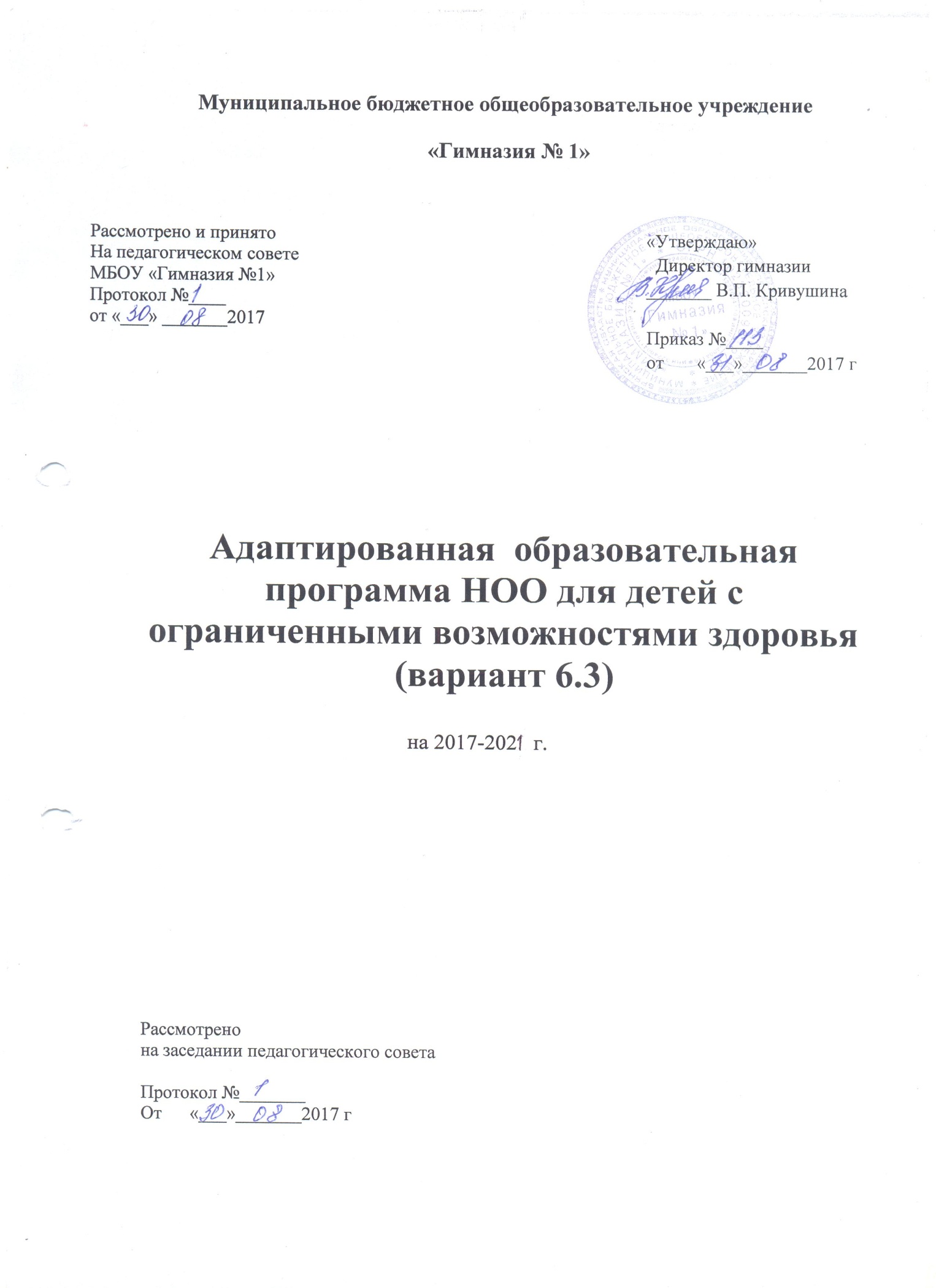 Адаптированная основная общеобразовательная программа НОО обучающихся с нарушениямиопорно-двигательного аппарата(вариант 6.3)на 2017-2021 г.Почеп 2017 годСодержание1. ОБЩИЕ ПОЛОЖЕНИЯ	32.  АДАПТИРОВАННАЯ ОСНОВНАЯ ОБЩЕОБРАЗОВАТЕЛЬНАЯ ПРОГРАММА НАЧАЛЬНОГО ОБЩЕГО ОБРАЗОВАНИЯ УМСТВЕННО ОТСТАЛЫХ ОБУЧАЮЩИХСЯ  С НАРУШЕНИЯМИ ОПОРНО-ДВИГАТЕЛЬНОГО АППАРАТА (ВАРИАНТ 6.3.)	62.1. Целевой раздел	62.1.1. Пояснительная записка	62.1.2. Планируемые результаты освоения умственно отсталыми обучающимися с нарушениями опорно-двигательного аппарата адаптированной основной общеобразовательной программы начального общего образования	82.1.3. Система оценки достижения умственно отсталых обучающимися с НОДА планируемых результатов освоения адаптированной основной общеобразовательной программы начального общего образования	172.2. Содержательный раздел	432.2.1. Программа формирования базовых учебных действий	432.2.2. Программы учебных предметов, курсов  коррекционно-развивающей области532.2.3. Программа духовно-нравственного развития, воспитания	592.2.4. Программа формирования экологической культуры, здорового и безопасного образа жизни	842.2.5. Программа коррекционной работы	982.2.6. Программа внеурочной деятельности	1062.3. Организационный раздел	1082.3.1. Учебный план. Годовой календарный график	1082.3.2. Система условий реализации адаптированной основной общеобразовательной программы начального общего образования	113Общие положенияАдаптированная основная общеобразовательная программа (далееАООП) начального общего образования (далее НОО) МБОУ «Гимназия №1» для обучающихся с НОДА – это образовательная программа, адаптированная для обучения детей с нарушениями опорно-двигательного аппарата, учитывающая особенности их психофизического развития, индивидуальные возможности, обеспечивающая коррекцию нарушений развития и социальную адаптацию.АООП НОО для обучающихся с НОДА самостоятельно разработана  и утверждена МБОУ «Гимназия №1», осуществляющим образовательную деятельность в соответствии с федеральным государственным образовательным стандартом начального общего образования для детей с НОДА на основе Примерной адаптированной основной общеобразовательной программы начального общего образования для обучающихся с НОДА.Адаптированная основная образовательная программа начального общего образования для обучающихся с НОДА определяет содержание образования, ожидаемые результаты и условия ее реализации.АООП НОО для обучающихся с НОДА  разработана на основе следующих нормативно-правовых документов: Федеральный закон Российской Федерации «Об образовании в Российской Федерации» N 273-ФЗ (в ред. Федеральных законов от 07.05.2013 N 99-ФЗ, от 23.07.2013 N 203-ФЗ);Федеральный государственный образовательный стандарт начального общего образования для обучающихся с ОВЗ; Нормативно-методические документы Минобрнауки Российской Федерации и другие нормативно-правовые акты в области образования;Примерная адаптированная основная общеобразовательная программа начального общего образования (ПрАООП) на основе ФГОС для обучающихся с ОВЗ;Устав МБОУ «Гимназия №1».Локальные акты МБОУ «Гимназия №1»Структура адаптированной основной общеобразовательной программы начального общего образования обучающихся с нарушениями опорно-двигательного аппарата Адаптированная основная образовательная программа начального общего образования для обучающихся с НОДА состоит из двух частей:- обязательной части,- части, формируемой участниками образовательных отношений.Соотношение частей и их объем определяется ФГОС начального общего образования для обучающихся с НОДА.В структуре   адаптированной программы представлены:1.Пояснительная записка, в которой раскрыты: цель и задачи ОП, срок освоения АООП и АОП, психолого-педагогическая характеристика обучающихся (требования к развитию обучающихся).2. Планируемые результаты освоения обучающимися адаптированных образовательных программ начального общего образования.3. Система оценки достижения умственно отсталых обучающимися с НОДА планируемых результатов освоения адаптированной основной общеобразовательной программы начального общего образования3. Содержание образования:- Учебный план- Календарный   учебный график- Рабочие программы учебных предметов.- Программа духовно-нравственного развития.- Программы коррекционных курсов.- Программа формирования универсальных учебных действий у обучающихся с НОДА на ступени начального общего образования.- Программа формирования экологической культуры, здорового и безопасного образа жизни.- Программа внеурочной деятельности.4.Система оценки достижения обучающимися планируемых результатов освоения адаптированной основной образовательной программы начального общего образования.5. Условия реализации ООП: - кадровые условия, - финансово-экономические условия, - материально-технические условия.Принципы и подходы к формированию адаптированной основной общеобразовательной программы начального общего образования обучающихся с нарушениями опорно-двигательного аппаратаВ основу разработки АООП НОО МБОУ «Гимназия №1» для обучающихся с нарушениями опорно-двигательного аппарата заложены дифференцированный и деятельностный подходы.Дифференцированный подход к построению АООП НОО для детейс НОДА предполагает учет особых образовательных потребностей этих обучающихся, которые проявляются в неоднородности возможностей освоения содержания образования. Это предусматривает возможность создания с учетом типологических и индивидуальных особенностей развития разных вариантов образовательной программы, в том числе и на основе индивидуального учебного плана. Варианты АООП создаются в соответствии с дифференцированно сформулированными в ФГОС НОО обучающихся с НОДА требованиями к:- структуре образовательной программы;- условиям реализации образовательной программы; - результатам образования.Применение дифференцированного подхода к созданию образовательных программ обеспечивает разнообразие содержания, предоставляя детям с НОДА возможность реализовать индивидуальный потенциал развития. Деятельностный подход основывается на теоретических положениях отечественной психологической науки, раскрывающих основные закономерности процесса обучения и воспитания обучащихся, структуру образовательной деятельности с учетом общих закономерностей развития детей с нормальным и нарушенным развитием.Деятельностный подход в образовании строится на признании того, что развитие личности обучающихся с НОДА младшего школьного возраста определяется характером организации доступной им деятельности (предметно-практической и учебной). Основным средством реализации деятельностного подхода в образовании МБОУ «Гимназия №1» является обучение как процесс организации познавательной и предметно-практической деятельности обучающихся, обеспечивающий овладение ими содержания образования.АООП начального общего образования для обучающихся с НОДА реализация деятельностного подхода обеспечивает:придание результатам образования социально и личностно значимого характера;прочное усвоение обучающимися с НОДА знаний и опыта разнообразной деятельности и поведения, возможность их самостоятельного продвижения в изучаемых образовательных областях;существенное повышение мотивации и интереса к учению, приобретению нового опыта деятельности и поведения;обеспечение условий для общекультурного и личностного развития обучающихся с НОДА на основе формирования универсальных учебных действий, которые обеспечивают не только успешное усвоение ими системы научных знаний, умений и навыков (академических результатов), позволяющих продолжить образование на следующей ступени, но и жизненной компетенции, составляющей основу социальной успешности.В основу формирования адаптированной основной общеобразовательной программы начального общего образования обучающихся с НОДА МБОУ «Гимназия №1» положены следующие принципы:- принципы государственной политики РФ в области образования (гуманистический характер образования, единство образовательного пространства на территории Российской Федерации, светский характер образования, общедоступность образования, адаптивность системы образования к уровням и особенностям развития и подготовки обучающихся и воспитанников и др.); - принцип учета типологических и индивидуальных образовательных потребностей обучающихся;- принцип коррекционной направленности образовательного процесса;- принцип развивающей направленности образовательного процесса, ориентирующий его на развитие личности обучающегося и расширение его  «зоны ближайшего развития» с учетом особых образовательных потребностей;- онтогенетический принцип; - принцип преемственности, предполагающий при проектировании АООП ориентировку на программу основного общего образования, что обеспечивает непрерывность образования обучающихся с НОДА;- принцип целостности содержания образования: содержание образования едино; в основе структуры содержания образования лежит не понятие предмета, а понятие «образовательной области»;- принцип направленности на формирование деятельности, обеспечивает возможность овладения детьми с НОДА всеми видами доступной им предметно-практической деятельности, способами и приемами познавательной и учебной деятельности, коммуникативной деятельности и нормативным поведением;- принцип переноса знаний и умений и навыков и отношений, сформированных в условиях учебной ситуации, в деятельность в жизненной ситуации, что обеспечит готовность обучающегося к самостоятельной ориентировке и активной деятельности в реальном мире, в действительной жизни;- принцип сотрудничества с семьей.2. АДАПТИРОВАННАЯ ОСНОВНАЯ ОБЩЕОБРАЗОВАТЕЛЬНАЯ ПРОГРАММА НАЧАЛЬНОГО ОБЩЕГО ОБРАЗОВАНИЯ УМСТВЕННО ОТСТАЛЫХ ОБУЧАЮЩИХСЯ 
С НАРУШЕНИЯМИ ОПОРНО-ДВИГАТЕЛЬНОГО АППАРАТА (ВАРИАНТ 6.3.)2.1. Целевой раздел2.1.1. Пояснительная запискаЦель реализации АООП НООАдаптированная основная общеобразовательная программа для умственно отсталых обучающихся с НОДА МБОУ «Гимназия №1» учитывает особенности их психофизического развития, индивидуальные возможности, особые образовательные потребности, обеспечивает комплексную коррекцию нарушений развития и социальную адаптацию. Целью реализации АООП НОО для умственно отсталых обучающихся с НОДА  является формирование общей культуры, обеспечивающей разностороннее развитие их личности (нравственное, социальное, интеллектуальное, физическое), в соответствии с принятыми в семье и обществе нравственными и социокультурными ценностями.Принципы и подходы к формированию АООП НОО МБОУ «Гимназия №1»Представлены в разделе 1. Общие положения.АООП НОО адресована: • обучающимся с НОДА умственной отсталостью (интеллектуальными нарушениями) и родителям (законным представителям) для информирования о целях, содержании, организации и предполагаемых результатах деятельности МБОУ «Гимназия №1» по достижению каждым обучающимся с НОДА образовательных результатов; для определения ответственности за достижение результатов образовательной деятельности образовательного учреждения, родителей (законных представителей) и обучающихся с НОДА и возможностей для взаимодействия; • учителям для определения целей, задач, содержания и планируемых результатов образовательной деятельности; для определения ответственности за качество образования; • администрации для координации деятельности педагогического коллектива по выполнению требований к результатам образовательной деятельности;     в качестве ориентира для создания условий по освоению   обучающимися АООП; для контроля качества образования; для регулирования взаимоотношений субъектов образовательного процесса (обучающихся, родителей (законных представителей), администрации, педагогических работников); • всем субъектам образовательного процесса для установления эффективного взаимодействия субъектов образовательного процесса; • Учредителю и общественности с целью объективности оценивания образовательных результатов МБОУ «Гимназия №1» в целом; для принятия управленческих решений на основе мониторинга эффективности процесса, качества условий и результатов образовательного учреждения. Функции, права и обязанности участников образовательных отношений определяются нормативно — правовой документацией.  АООП  НОО разработана с учётом особенностей психофизического развития и возможностей, а также особых образовательных потребностей обучающихся с НОДА.Общая характеристика АООП НОО МБОУ «Гимназия №1»Адаптированная основная общеобразовательная программа НОО обучающихся с умственной отсталостью и НОДА МБОУ «Гимназия №1» – это программа, которая учитывает особенности их психофизического развития, индивидуальные возможности, особые образовательные потребности, обеспечивает комплексную коррекцию нарушений развития и социальную адаптацию.Психолого-педагогическая характеристика умственно отсталых обучающихся с НОДАЭто группа обучающихся - дети с двигательными нарушениями разной степени выраженности и с легкой степенью интеллектуальной недостаточности, осложненными нейросенсорными нарушениями, а также имеющие дизартрические нарушения и системное недоразвитие речи. У детей с умственной отсталостью нарушения психических функций чаще носят тотальный характер. На первый план выступает недостаточность высших форм познавательной деятельности — абстрактно-логического мышления и высших, прежде всего гностических, функций. При сниженном интеллекте особенности развития личности характеризуются низким познавательным интересом, недостаточной критичностью. В этих случаях менее выражено чувство неполноценности, но отмечается безразличие, слабость волевых усилий и мотивации.  В МБОУ «Гимназия №1» с НОДА 6.3 - 1 ребенок.Особые образовательные потребности умственно отсталых обучающихся с НОДАОсобые образовательные потребности у детей с нарушениями опорно-двигательного аппарата задаются спецификой двигательных нарушений, а также спецификой нарушения психического развития, и определяют особую логику построения учебного процесса, находят своё отражение в структуре и содержании образования. Наряду с этим можно выделить особые по своему характеру потребности, свойственные всем обучающимся с НОДА:обязательность непрерывности коррекционно-развивающего процесса, реализуемого, как через содержание образовательных областей, так и в процессе индивидуальной работы;необходимо использование специальных методов, приёмов и средств обучения (в том числе специализированных компьютерных и ассистивных технологий), обеспечивающих реализацию «обходных путей» обучения;индивидуализация обучения требуется в большей степени, чем для нормально развивающегося ребёнка;наглядно-действенный характер содержания образования и упрощение системы учебно-познавательных задач, решаемых в процессе образования;специальное обучение «переносу» сформированных знаний и умений в новые ситуации взаимодействия с действительностью;специальная помощь в развитии возможностей вербальной и невербальной коммуникации;коррекция произносительной стороны речи; освоение умения использовать речь по всему спектру коммуникативных ситуаций (задавать вопросы, договариваться, выражать свое мнение, обсуждать мысли и чувства и т.д.);обеспечение особой пространственной и временной организации образовательной среды;максимальное расширение образовательного пространства – выход за пределы образовательного учреждения.Для этой группы обучающихся выделяются особые образовательные потребности: учет особенностей и возможностей обучающихся реализуется через образовательные условия (специальные методы формирования графо-моторных навыков, пространственных и временных представлений, приемы сравнения, сопоставления, противопоставления при освоении нового материала, специальное оборудование, сочетание учебных и коррекционных занятий). Специальное обучение и услуги должны охватывать физическую терапию, психологическую и логопедическую помощь. Практическая направленность обучения, т.е. направленность на социализацию и воспитание автономности.2.1.2. Планируемые результаты освоения умственно отсталыми обучающимися с нарушениями опорно-двигательного аппарата адаптированной основной общеобразовательной программы начального общего образованияОсвоение адаптированной основной общеобразовательной программы НОО обеспечивает достижение  умственно-отсталыми обучающимися с НОДА двух видов результатов: личностных и предметных. Личностные результаты освоения АООП НОО включают индивидуально-личностные качества, социальные компетенции обучающегося и ценностные установки. Личностные результаты освоения АООП НОО обучающихся с НОДА с легкой умственной отсталостью (интеллектуальными нарушениями) с учетом индивидуальных возможностей и особых образовательных потребностей включают индивидуально-личностные качества, специальные требования к развитию жизненной и социальной компетенции и ценностные установки отражают:1) развитие чувства любви к матери, членам семьи, к школе, принятие учителя и учеников класса, взаимодействие с ними;2) развитие мотивации к обучению;3) развитие адекватных представлений о насущно необходимом жизнеобеспечении (пользоваться индивидуальными слуховыми аппаратами и (или) имплантом и другими личными адаптированными средствами в разных ситуациях; пользоваться специальной тревожной кнопкой на мобильном телефоне; написать при необходимости SMS-сообщение и другими);4) овладение социально-бытовыми умениями, используемыми в повседневной жизни (представления об устройстве домашней и школьной жизни; умение включаться в разнообразные повседневные школьные дела и другими);5) владение элементарными навыками коммуникации и принятыми ритуалами социального взаимодействия;6) развитие положительных свойств и качеств личности;   7) готовность к вхождению обучающегося в социальную средуДостижение личностных результатов обеспечивается содержанием отдельных учебных предметов и внеурочной деятельности; овладением доступными видами деятельности; опытом социального взаимодействия.Предметные результаты освоения АООП НОО включают освоенные обучающимися знания и умения, специфичные для каждой образовательной области, готовность к их применению. Предметные результаты, достигнутые обучающимися с умственной отсталостью и НОДА, не являются основным критерием при принятии решения о переводе обучающегося в следующий класс, но рассматриваются как одна из составляющих при оценке итоговых достижений. С учетом индивидуальных возможностей и особых образовательных потребностей обучающихся с НОДА с легкой степенью умственной отсталости предметные результаты должны отражать:Предметные результаты по отдельным учебным предметам:Русский языкФормирование  первоначальных  навыков  чтения  и  письма  в процессе овладения грамотой.Формирование элементарных представлений о русском языке как средстве общения и источнике: получения знаний.Использование     письменной     коммуникации     для     решения практико-ориентированных задач.   Литературное чтениеОсознание значения чтения для решения социально значимых задач, развития познавательных интересов, воспитания чувства прекрасного, элементарных этических представлений, понятий, чувства долга и правильных жизненных позиций.Формирование и развитие техники чтения, осознанного чтения доступных по содержанию и возрасту литературных текстов.Формирование  коммуникативных навыков  в  процессе  чтения литературных произведений.     Математика  Овладение началами математики (понятием числа, вычислениями, решением арифметических задач и другими).Овладение способностью пользоваться математическими знаниями при решении соответствующих возрасту житейских задач (ориентироваться и использовать меры измерения пространства, времени, температуры в различных видах практической деятельности).Развитие способности использовать некоторые математические знания в жизни.Формирование начальных представлений о компьютерной грамотности.Окружающий мирФормирование представлений об окружающем мире: живой и неживой природе, человеке, месте человека в природе, взаимосвязях человека и общества с природой.Развитие способности к использованию знаний о живой и неживой природе и сформированных представлений о мире для осмысленной и самостоятельной организации безопасной жизни.МузыкаФормирование и развитие элементарных умений и навыков, способствующих адекватному восприятию музыкальных произведений и их исполнению.Развитие интереса к музыкальному искусству; формирование простейших эстетических ориентиров.Изобразительное искусствоФормирование умений и навыков изобразительной деятельности, их применение для решения практических задач.Развитие художественного вкуса: умения отличать «красивое» от «некрасивого»; понимание красоты как ценности; воспитание потребности в художественном творчестве.ТехнологияОвладение элементарными приемами ручного труда, общетрудовыми умениями и навыками, развитие самостоятельности, положительной мотивации к трудовой деятельности.Получение первоначальных представлений о значении труда в жизни человека и общества, о мире профессий и важности выбора доступной профессии.           Реализация АООП в части трудового обучения осуществляется исходя с учетом               индивидуальных особенностей психофизического развития, здоровья,             возможностей,  а также интересовобучающихся с ограниченными возможностями            здоровья и их родителей (законных представителей).Физическая культура (Адаптивная физическая культура)           В результате обучения обучающиеся с НОДА на ступени начального общего             образования начнут понимать значение занятий физической культурой для              укрепления здоровья, физического развития, физической подготовленности и             трудовой деятельности.Формирование установки на сохранение и укрепление здоровья, навыков здорового и безопасного образа жизни; соблюдение индивидуального режима питания и сна.Воспитание интереса к физической культуре и спорту, формирование потребности в систематических занятиях физической культурой и доступных видах спорта.Формирование и совершенствование основных двигательных качеств: быстроты, силы, ловкости и других.Формирование умения следить за своим физическим состоянием, величиной физических нагрузок, адекватно их дозировать.Овладение основами доступных видов спорта (легкой атлетикой, гимнастикой, лыжной подготовкой и другими) в соответствии с возрастными и психофизическими особенностями обучающихся.Коррекция недостатков познавательной сферы и психомоторного развития; развитие и совершенствование волевой сферы.Воспитание нравственных качеств и свойств личности.АООП НОО определяет два уровня овладения предметными результатами: минимальный и достаточный. Достаточный уровень освоения предметных результатов не является обязательным для всех обучающихся.Минимальный уровень является обязательным для всех обучающихся с умственной отсталостью и НОДА. Отсутствие достижения этого уровня по отдельным предметам не является препятствием к продолжению образования по варианту программы. В том случае, если обучающийся не достигает минимального уровня овладения по всем или большинству учебных предметов, то по рекомендации психолого-медико-педагогической комиссии и с согласия родителей (законных представителей) образовательная организация может перевести обучающегося на обучение по индивидуальному плану или на вариант 6.4. образовательной программы. Минимальный и достаточный уровни усвоения предметных результатов по  учебным предметам на конец обучения в начальных  классах:Русский языкЛитературное чтениеМатематикаОкружающий  мирФизическая культураИзобразительное искусствоМузыкаТехнологияРезультаты освоения коррекционно-развивающей области АООП НООПланируемые результаты программы коррекционной работы должны уточняться и конкретизироваться с учетом индивидуальных особенностей и возможностей обучающихся с НОДА. Требования к результатам реализации программы коррекционной работы определяется ПМПК  в зависимости от индивидуальных особенностей обучающихся.Итоговая оценка качества освоения обучающимися АООП НООПредметом итоговой оценки освоения обучающимися с НОДА АООП НОО является достижение предметных результатов и достижение результатов освоения программы коррекционной работы2.1.3. Система оценки достижения умственно отсталых обучающихся 
с НОДА планируемых результатов освоения адаптированной основной общеобразовательной программы начального общего образованияСистема оценки достижения умственно отсталыми обучающимися с НОДА:1) закрепляет основные направления и цели оценочной деятельности, описание объекта и содержание оценки, критерии, процедуры и состав инструментария оценивания, формы представления результатов, условия и границы применения системы оценки;2) ориентирует  образовательный процесс на развитие личности обучающихся, достижение планируемых результатов освоения содержания учебных предметов и формирование базовых учебных действий;3) обеспечивет  интегративный подход к оценке результатов освоения АООП НОО, позволяющий оценивать в единстве предметные и личностные результаты его образования;4) позволяет   осуществлять оценку динамики учебных достиженийОсновными   направлениями   и   целями   оценочной   деятельности   всоответствии с требованиями Стандарта являются оценка образовательных достижений обучающихся и оценка результатов деятельности образовательных организаций и педагогических кадров. Полученные данные используются для оценки состояния и тенденций развития системы образования.Система оценки достижения обучающимися с умственной отсталостью (интеллектуальными нарушениями) планируемых результатов освоения АООП призвана решить следующие задачи:закреплять основные направления и цели оценочной деятельности, описывать объект и содержание оценки, критерии, процедуры и состав инструментария оценивания, формы представления результатов, условия и границы применения системы оценки;ориентировать образовательный процесс на нравственное развитие и воспитание обучающихся, достижение планируемых результатов освоения содержания учебных предметов и формирование базовых учебных действий;обеспечивать комплексный подход к оценке результатов освоения АООП, позволяющий вести оценку предметных и личностных результатов;предусматривать оценку достижений обучающихся и оценку эффективности деятельности общеобразовательной организации;позволять осуществлять оценку динамики учебных достижений обучающихся и развития их жизненной компетенции.Результаты    достижений    обучающихся    с    НОДА    и    умственнойотсталостью (интеллектуальными нарушениями) в овладении АООП МБОУ «Гимназия №1»    являются   значимыми   для   оценки   качества образования обучающихся. При определении подходов к осуществлению оценки результатов целесообразно опираться на следующие принципы:дифференциации оценки достижений с учетом типологических и индивидуальных особенностей развития и особых образовательных потребностей обучающихся с умственной отсталостью (интеллектуальными нарушениями);объективности оценки, раскрывающей динамику достижений и качественных изменений в психическом и социальном развитии обучающихся;единства параметров, критериев и инструментария оценки достижений в освоении содержания АООП, что сможет обеспечить объективность оценки в разных образовательных организациях.Для  этого  необходимым  является  создание  методического обеспечения (описание диагностических	материалов,	процедур	их применения, сбора, формализации, обработки, обобщения и представления полученных данных) процесса осуществления оценки достижений обучающихся.Эти	принципы       отражают       целостность       системы       образования обучающихся с умственной отсталостью (интеллектуальными нарушениями), представляют обобщенные характеристики оценки их учебных и личностных достижений.Обеспечение дифференцированной оценки достижений обучающихся с
умственной	отсталостью	(интеллектуальными	нарушениями) имеетопределяющее значение для оценки качества образования.В соответствии с требования ФГОС для обучающихся с умственной отсталостью (интеллектуальными нарушениями) оценке подлежат личностные и предметные результаты.Оценка личностных результатов предполагает, прежде всего, оценку продвижения ребенка в овладении жизненными и социальными компетенциями, которые, в конечном итоге, составляют основу этих результатов.Всестороння и комплексная оценка овладения обучающимися жизненными и социальными компетенциями осуществляется на основании применения метода экспертной оценки, который представляет собой процедуру оценки результатов на основе мнений группы специалистов (экспертов). Состав экспертной группы определяется МБОУ «Гимназия №1»  и включает  учителей,   педагога-психолога, социального педагога,  которые хорошо знают ученика. Для полноты оценки личностных результатов освоения обучающимися МБОУ «Гимназия №1»  АООП учитываются мнения родителей (законных представителей), поскольку основой оценки служит анализ изменений поведения обучающегося в повседневной жизни в различных социальных средах (школьной и семейной). Результаты анализа представлены в форме удобных и понятных всем членам экспертной группы условных единицах:баллов ― нет фиксируемой динамики;балл ― минимальная динамика;балла ― удовлетворительная динамика;балла ― значительная динамика. Подобная     оценка     необходима     экспертной      группе      для      выработки ориентиров в описании динамики развития жизненных и социальных компетенций ребенка. Результаты оценки личностных достижений заносятся в индивидуальную карту развития обучающегося (дневник наблюдений), что позволяет не только представить полную картину динамики целостного развития ребенка, но и отследить наличие или отсутствие изменений по отдельным жизненным и социальным компетенциям.Основной формой работы участников экспертной группы является психолого -педагогический консилиум.Программа оценки личностных результатов (1-4 класс)Программа оценки предметных результатовРусский  язык 1 классМинимальный уровень:деление слов на слоги;списывание по слогам и целыми словами с печатного текста с орфографическим проговариванием с помощью учителя;запись под диктовку слов и коротких предложений (2-3 слова);дифференциация и подбор слов, обозначающих предметы, действия с помощью учителя;составление предложений по серии сюжетных картинок с помощью учителя;Достаточный уровень:списывание печатного текста целыми словами с орфографическим проговариванием;запись под диктовку текст (10-15 слов);дифференциация и подбор слова различных категорий по вопросу (название предметов, действий) с помощью учителя;составление предложений, постановка знаков препинания в конце предложения (точка, вопросительный и восклицательный знак);выделение темы текста (о чем идет речь) с помощью учителя;самостоятельная запись 1-2 предложений из составленного текста после его анализа.2 класс Минимальный уровень:деление слов на слоги для переноса;списывание по слогам и целыми словами с печатного текста с орфографическим проговариванием;запись под диктовку слов и коротких предложений (2-4 слова) с помощью учителя;дифференциация и подбор слов, обозначающих предметы, действия, признаки с помощью учителя;составление предложений, восстановление в них нарушенного порядка слов с ориентацией на серию сюжетных картинок с помощью учителя;выделение из текста предложений на заданную тему с помощью учителя;Достаточный уровень:списывание печатного текста целыми словами с орфографическим проговариванием;запись под диктовку текст, включающие слова с изученными орфограммами (15-20 слов);дифференциация и подбор слова различных категорий по вопросу (название предметов, действий и признаков предметов);составление и распространение предложений, постановка знаков препинания в конце предложения (точка, вопросительный и восклицательный знак) с помощью учителя;деление текста на предложения с помощью учителя;выделение темы текста (о чем идет речь), озаглавливание его с помощью учителя.самостоятельная запись 2-3 предложений из составленного текста после его анализа.3классМинимальный уровень:деление слов на слоги для переноса;списывание по слогам и целыми словами с рукописного и печатного текста с орфографическим проговариванием;запись под диктовку слов и коротких предложений (2-4 слова) с изученными орфограммами;дифференциация и подбор слов, обозначающих предметы, действия, признаки с помощью учителя;составление предложений, восстановление в них нарушенного порядка слов с ориентацией на серию сюжетных картинок с помощью учителя;выделение из текста предложений на заданную тему;•	участие в обсуждении темы текста и выбора заголовка к нему.
Достаточный уровень:списывание рукописного и печатного текста целыми словами с орфографическим проговариванием;запись под диктовку текст, включающие слова с изученными орфограммами (25-30 слов);дифференциация и подбор слова различных категорий по вопросу (название предметов, действий и признаков предметов) с частичной помощью учителя;составление и распространение предложений, установление связи между словами с помощью учителя, постановка знаков препинания в конце предложения (точка, вопросительный и восклицательный знак);деление текста на предложения;выделение темы текста (о чем идет речь), озаглавливание его с частичной помощью учителя;самостоятельная запись 2-3 предложений из составленного текста после его анализа.4 классМинимальный уровень:деление слов на слоги для переноса;списывание по слогам и целыми словами с рукописного и печатного текста с орфографическим проговариванием;запись под диктовку слов и коротких предложений (2-4 слова) с изученными орфограммами;дифференциация и подбор слов, обозначающих предметы, действия, признаки;составление предложений, восстановление в них нарушенного порядка слов с ориентацией на серию сюжетных картинок с частичной помощью учителя;выделение из текста предложений на заданную тему;•	участие в обсуждении темы текста и выбора заголовка к нему.
Достаточный уровень:списывание рукописного и печатного текста целыми словами с орфографическим проговариванием;запись под диктовку текст, включающие слова с изученными орфограммами (30-35 слов);дифференциация и подбор слова различных категорий по вопросу (название предметов, действий и признаков предметов);составление и распространение предложений, установление связи между словами с помощью учителя, постановка знаков препинания в конце предложения (точка, вопросительный и восклицательный знак);деление текста на предложения;выделение темы текста (о чем идет речь), озаглавливание его;самостоятельная запись 3-4 предложений из составленного текста после его анализа.Литературное чтение 1	классМинимальный уровень:осознанно читать текст вслух по слогам;пересказывать   содержание   прочитанного   текста   с   помощью учителя;участвовать в коллективной работе с помощью учителя;выразительно читать наизусть 2-3 коротких стихотворения. Достаточный уровень:читать текст после предварительного анализа;отвечать на вопросы учителя по прочитанному тексту;читать текст в слух;выделять главных действующих героев с помощью учителя;читать небольшие диалоги по ролям (после предварительного разбора) с помощью учителя;выразительно читать наизусть 2-3 стихотворения.2класс
Минимальный уровень:осознанно читать текст вслух по слогам и целыми словами;пересказывать содержание прочитанного текста по вопросам с помощью        учителя;участвовать в коллективной работе с помощью учителя;•	выразительно читать наизусть 3-4 коротких стихотворения.
Достаточный уровень:читать  текст  после  предварительного  анализа вслух  целыми словами;отвечать на вопросы учителя по прочитанному тексту с помощью учителя;определять   основную   мысль   текста  после   предварительного анализа с        помощью учителя;читать текст в слух;выделять главных действующих героев;читать диалоги по ролям (после предварительного разбора) с помощью учителя;пересказывать текст по частям с опорой на вопросы учителя;выразительно читать наизусть 3-4 стихотворения.3классМинимальный уровень:осознанно и правильно читать текст вслух целыми словами;пересказывать содержание прочитанного текста по вопросам с помощью учителя;участвовать в коллективной работе по оценке поступков героев с помощью        учителя;•	выразительно читать наизусть 4-5 коротких стихотворений.
Достаточный уровень:читать текст после предварительного анализа вслух целыми словами (сложные       по семантике и структуре слова ― по слогам) с соблюдением пауз;отвечать на вопросы учителя по прочитанному тексту;определять основную мысль текста после предварительного его анализа с        помощью учителя;читать текст про себя, выполняя задание учителя;выделять главных действующих героев, давать элементарную оценку их        поступкам;читать диалоги по ролям (после предварительного разбора) с помощью учителя;пересказывать текст по частям с опорой на вопросы учителя, картинный план;выразительно читать наизусть 5-6 стихотворений.4классМинимальный уровень:осознанно и правильно читать текст в слух целыми словами;пересказывать содержание прочитанного текста по вопросам с частичной       помощью учителя;участвовать в коллективной работе по оценке поступков героев и событий с       помощью учителя;выразительно читать наизусть 5-7 коротких стихотворений.Достаточный уровень:читать текст после предварительного анализа вслух целыми словами (сложные       по семантике и структуре слова ― по слогам) с соблюдением пауз, с   соответствующим тоном        голоса и темпом речи;отвечать на вопросы учителя по прочитанному тексту;определять основную мысль текста после предварительного его анализа;читать текст про себя, выполняя задание учителя;выделять главных действующих героев, давать элементарную оценку их поступкам;читать диалоги по ролям с использованием некоторых средств устной выразительности (после предварительного разбора);пересказывать текст по частям с опорой на вопросы учителя, картинный план или иллюстрацию;выразительно читать наизусть 7-8 стихотворений.Математика 1 классМинимальный уровень:знать числовой ряд 1—10 в прямом порядке;понимать    смысл    арифметических    действий    сложения    и вычитания.откладывать, используя счетный материал, любые числа в пределах 10 с помощью учителя;выполнять устные и письменные действия сложения и вычитания чисел в пределах 10;различать числа, полученные при счете и измерении;записывать числа, полученные при измерении;решать, составлять, иллюстрировать изученные простые арифметические задачи при помощи учителя;чертить отрезок с помощью учителя. Достаточный уровень:знать числовой ряд 1—10 в прямом и обратном порядке;усвоить смысл арифметических действий сложения и вычитания,знать единицы (меры) измерения стоимости, длины, массы;считать,   присчитывая,   отсчитывая   по   единице   и   равными числовыми группами по1. 2, в пределах 10;откладывать,   используя  счетный материал,   любые   числа   в пределах 10;выполнять устные и письменные действия сложения и вычитания чисел в пределах 10;различать числа, полученные при счете и измерении;решать, составлять, иллюстрировать все изученные простые арифметические задачи с помощью учителя;различать прямые линии, кривые линии, отрезок.чертить  прямоугольник  (квадрат),  треугольник  по  точкам  (с помощью учителя).2 класс Минимальный уровень:знать числовой ряд 1—20 в прямом порядке;понимать    смысл    арифметических    действий    сложения    и вычитания,знать названия компонентов сложения, вычитания,знать переместительное свойство сложения;знать единицы (меры) измерения стоимости, длины, массы,знать названия элементов четырехугольников.откладывать, используя счетный материал, любые числа в пределах 20 с помощью учителя;выполнять устные и письменные действия сложения и вычитания чисел в пределах 20 с помощью учителя;различать числа, полученные при счете и измерении; записывать числа, полученные при измерении одной мерой; определять   время   по   часам   с   точностью   до   1   час   с   помощьюучителя;решать, составлять, иллюстрировать изученные простые арифметические задачи при помощи учителя;решать составные арифметические задачи в два действия (с помощью учителя);различать прямую, кривую линии, отрезок.чертить прямоугольник (квадрат), треугольник (с помощью учителя).Достаточный уровень:знать числовой ряд 1—20 в прямом и обратном порядке;усвоить смысл арифметических действий сложения и вычитания;знать названия компонентов сложения, вычитания;знать переместительное свойство сложения;знать единицы (меры) измерения стоимости, длины, массызнать названия элементов четырехугольников, прямоугольников, квадрата.считать, присчитывая, отсчитывая по единице и равными числовыми группами         по 1,2, в пределах 20; откладывать, используя счетный материал, любые числа в        пределах 20;выполнять устные и письменные действия сложения и вычитания чисел в пределах  20, рактически пользоваться переместительным свойством, различать числа, полученные при счете и измерении; записывать числа, полученные при измерении одной мерой. определять время по часам хотя бы одним способом с точностью сложения до 1 часа;решать, составлять, иллюстрировать все изученные простые               арифметические задачи;кратко записывать, решать составные арифметические задачи в два действия (с помощью учителя);различать прямую, кривую линии, отрезок;чертить прямоугольник квадрат, треугольник (с помощью учителя).3 классМинимальный уровень:знать числовой ряд 1—100 в прямом порядке с помощью учителя;понимать смысл арифметических действий сложения и вычитания, умножения и деления (на равные части).знать названия компонентов сложения, вычитания;знать таблицу умножения однозначных чисел до 5;знать переместительное свойство сложения и умножения;знать порядок действий в примерах в два арифметических действия;знать единицы (меры) измерения стоимости, длины, массы, времени, стоимости и их соотношения;называть порядок месяцев в году, номера месяцев от начала года с помощью учителя;знать названия элементов четырехугольников.откладывать, используя счетный материал, любые числа в пределах 100 с помощью учителя;выполнять устные и письменные действия сложения и вычитания чисел в пределах 100;пользоваться таблицами умножения на печатной основе, как для нахождения произведения, так и частного с помощью учителя;практически пользоваться переместительным свойством сложения и умножения с помощью учителя;различать числа, полученные при счете и измерении;записывать числа, полученные при измерении двумя мерами;определять время по часам хотя бы одним способом; пользоваться календарем для установления порядка месяцев в году, количества суток в месяцах, месяцев в году с помощью учителя;решать, составлять, иллюстрировать изученные простыеарифметические задачи;решать составные арифметические задачи в два действия (с помощью учителя);чертить окружности разных радиусов, различать окружность и круг с помощью учителя;Достаточный уровень:знать числовой ряд 1—100 в прямом и обратном порядке;усвоить смысл арифметических действий сложения и вычитания, умножения и деления (на равные части и по содержанию), различие двух видов деления на уровне практических действий, способы чтения и записи каждого вида деления;знать названия компонентов сложения, вычитания;•	знать таблицы умножения чисел в пределах 20
понимать связь таблиц умножения и деления;
знать переместительное свойство сложения и умножения;знать порядок действий в примерах в 2-3 арифметических действия;знать единицы (меры) измерения стоимости, длины, массы, времени, стоимости и их соотношения;знать порядок месяцев в году, номера месяцев от начала года;знать названия элементов четырехугольников.считать, присчитывая, отсчитывая по единице и равными числовыми группами по 2, 5, 4, в пределах 100; откладывать, используя счетный материал, любые числа в пределах 100;выполнять устные и письменные действия сложения и вычитания чисел в пределах 100;использовать знание таблиц умножения для решения соответствующих примеров на деление;пользоваться таблицами умножения на печатной основе, как для нахождения произведения, так и частного;практически пользоваться переместительным свойством сложения и умножения;различать числа, полученные при счете и измерении;записывать числа, полученные при измерении двумя мерами.определять время по часам хотя бы одним способом с точностью до 1 мин; пользоваться календарем для установления порядка месяцев в году, количества суток в месяцах, месяцев в году;решать, составлять, иллюстрировать все изученные простыеарифметические задачи;кратко записывать, моделировать содержание, решать составные арифметические задачи в два действия (с помощью учителя).чертить окружности разных радиусов, различать окружность и круг;чертить прямоугольник (квадрат), треугольник.класс Минимальный уровень:знать числовой ряд 1—100 в прямом порядке;понимать    смысл    арифметических    действий деления;    сложения    и вычитания, умножения и деления (на равные части).знать названия компонентов сложения, вычитания, умножения,знать таблицу умножения однозначных чисел до 5; понимать связь таблиц умножения и деления;знать переместительное свойство сложения и умножения; знать порядок действий в примерах в два арифметических действия;знать  единицы   (меры)  измерения  стоимости,  длины,   массы, времени, стоимости и их соотношения;называть порядок месяцев в году, номера месяцев от начала года;знать различные случаи взаимного положения двух геометрических фигур с помощью учителя;знать названия элементов четырехугольников.откладывать, используя счетный материал, любые числа в пределах100;выполнять устные и письменные действия сложения и вычитания чисел в  пределах 100;пользоваться таблицами умножения на печатной основе, как для нахождения произведения, так и частного;практически пользоваться переместительным свойством сложения и умножения;различать числа, полученные при счете и измерении;записывать числа, полученные при измерении двумя мерами;определять время по часам хотя бы одним способом; пользоваться календарем для установления порядка месяцев в году, количества суток в месяцах, месяцев в году;решать, составлять, иллюстрировать изученные простые арифметические задачи;решать составные арифметические задачи в два действия (с помощью учителя);различать замкнутые, незамкнутые кривые, ломаные линии, вычислять длину ломаной;узнавать, называть, чертить, моделировать взаимное положение фигур без вычерчивания;чертить окружности разных радиусов, различать окружность и круг;чертить прямоугольник (квадрат) с помощью чертежного треугольника на нелинованной бумаге (с помощью учителя).Достаточный уровень:знать числовой ряд 1—100 в прямом и обратном порядке;усвоить смысл арифметических действий сложения и вычитания, умножения и деления (на равные части и по содержанию), различие двух видов деления на уровне практических действий, способы чтения и записи каждого вида деления;знать названия компонентов сложения, вычитания, умножения, деления;знать таблицы умножения всех однозначных чисел и числа 10, правило умножения чисел 1 и 0, на 1 и 0, деления 0 и деления на 1, на 10;понимать связь таблиц умножения и деления;знать переместительное свойство сложения и умножения;знать порядок действий в примерах в 2-3 арифметических действия;знать единицы (меры) измерения стоимости, длины, массы, времени, стоимости и их соотношения;знать порядок месяцев в году, номера месяцев от начала года;знать различные случаи взаимного положения двух геометрических фигур;знать названия элементов четырехугольников.считать, присчитывая, отсчитывая по единице и равными числовыми группами по 2, 5, 4, в пределах 100; откладывать, используя счетный материал, любые числа в пределах 100;выполнять устные и письменные действия сложения и вычитания чисел в пределах 100;использовать     знание     таблиц     умножения     для     решениясоответствующих примеров на деление;пользоваться таблицами умножения на печатной основе, как для нахождения произведения, так и частного;практически пользоваться переместительным свойством сложения и умножения;различать числа, полученные при счете и измерении;записывать числа, полученные при измерении двумя мерами;определять время по часам хотя бы одним способом с точностью до 1 мин; пользоваться календарем для установления порядка месяцев в году, количества суток в месяцах, месяцев в году;решать, составлять, иллюстрировать все изученные простые арифметические задачи;кратко записывать, моделировать содержание, решать составные арифметические задачи в два действия (с помощью учителя);различать замкнутые, незамкнутые кривые, ломаные линии, вычислять длину ломаной;узнавать, называть, чертить, моделировать взаимное положение двух прямых, кривых линий, многоугольников, окружностей, находить точки пересечения;чертить окружности разных радиусов, различать окружность и круг;чертить прямоугольник (квадрат) с помощью чертежного треугольника на нелинованной бумаге (с помощью учителя).Окружающий мир 1классМинимальный уровень:узнавать и называть изученные объекты на иллюстрациях, фотографиях с помощью учителя;относить изученные объекты к определенным группам (корова -домашнее животное) с помощью учителя;называть сходные объекты, отнесенные к одной и той же изучаемой группе (фрукты; птицы; зимняя одежда) с помощью учителя;знать основные правила личной гигиены;иметь представления об элементарных правилах безопасного поведения в природе и обществе;выполнять здания под контролем учителя;владеть несложными санитарно-гигиеническими навыками (мыть руки, чистить зубы, расчесывать волосы и т. п.);составлять повествовательный или описательный рассказ из 1-2 предложений об изученных объектах по предложенному плану с помощью учителя;адекватно вести себя в классе, в школе, на улице в условиях реальной или смоделированной учителем ситуации.Достаточный уровень:узнавать и называть изученные объекты в натуральном виде в естественных условияхзнать правила гигиены;знать некоторые правила безопасного поведения в природе и обществе с учетом возрастных особенностей;проявлять интерес, активность и самостоятельность в работе на уроке;применять сформированные знания и умения при решении новых учебных, учебно-бытовых и учебно-трудовых задач с помощью учителя.понимать замечания, адекватно воспринимать похвалу;адекватно взаимодействовать с объектами окружающего мира;совершать действия по соблюдению санитарно-гигиенических норм;выполнять доступные природоохранительные действия;быть готовыми к использованию сформированных умений при решении учебных, учебно-бытовых и учебно-трудовых задач в объеме программы.2 класс Минимальный уровень:узнавать и называть изученные объекты на иллюстрациях, фотографиях с помощью учителя;иметь представления о назначении объектов изучения;относить изученные объекты к определенным группам (корова -домашнее животное);называть сходные объекты, отнесенные к одной и той же изучаемой группе (фрукты; птицы; зимняя одежда) с помощью учителя;знать требования к режиму дня школьника и понимать необходимость его выполнения;знать основные правила личной гигиены;иметь представления об элементарных правилах безопасного поведения в природе и обществе;выполнять здания под контролем учителя, понимать оценку педагога;знакомиться с детьми, предлагать совместную игру и отвечать на приглашение (давать согласие или отказываться);владеть несложными санитарно-гигиеническими навыками (мыть руки, чистить зубы, расчесывать волосы и т. п.);ухаживать за комнатными растениями; подкармливать птиц, живущих около школы;составлять повествовательный или описательный рассказ из 2-3 предложений об изученных объектах по предложенному плану с помощью учителя;адекватно вести себя в классе, в школе, на улице в условиях реальной или смоделированной учителем ситуации.Достаточный уровень:знать некоторые правила безопасного поведения в природе и обществе с учетом возрастных особенностей;быть готовыми использовать полученные знания при решении учебных, учебно-бытовых и учебно-трудовых задач с помощью учителя.понимать замечания, адекватно воспринимать похвалу;проявлять активность в организации совместной деятельности и ситуативного общения с детьми; адекватно взаимодействовать с объектами окружающего мира;совершать действия по соблюдению санитарно-гигиенических норм;выполнять доступные природоохранительные действия;быть готовыми к использованию сформированных умений при решении учебных, учебно-бытовых и учебно-трудовых задач в объеме программы.3 классМинимальный уровень:узнавать и называть изученные объекты на иллюстрациях, фотографиях;иметь представления о назначении объектов изучения;относить изученные объекты к определенным группам (корова -домашнее животное);называть сходные объекты, отнесенные к одной и той же изучаемой группе (фрукты; птицы; зимняя одежда);знать требования к режиму дня школьника и понимать необходимость его выполнения;знать основные правила личной гигиены;иметь представления об элементарных правилах безопасного поведения в природе и обществе;выполнять здания под контролем учителя, адекватно оценивать свою работу, проявлять к ней ценностное отношение, понимать оценку педагога;знакомиться с детьми, предлагать совместную игру и отвечать на приглашение (давать согласие или отказываться);владеть несложными санитарно-гигиеническими навыками (мыть руки, чистить зубы, расчесывать волосы и т. п.);владеть навыками самообслуживания (чистить одежду щеткой, хранить ее на вешалке, чистить кожаную обувь, мыть посуду после еды и т. п.) с помощью учителя;ухаживать за комнатными растениями; подкармливать птиц, живущих около школы;составлять повествовательный или описательный рассказ из 3-5 предложений об изученных объектах по предложенному плану с помощью учителя;адекватно взаимодействовать с изученными объектами окружающего мира в учебных ситуациях; адекватно вести себя в классе, в школе, на улице в условиях реальной или смоделированной учителем ситуации.Достаточный уровень:узнавать и называть изученные объекты в натуральном виде в естественных условиях;знать некоторые правила безопасного поведения в природе и обществе с учетом возрастных особенностей;быть готовыми использовать полученные знания при решении учебных, учебно-бытовых и учебно-трудовых задач с помощью учителя.применять сформированные знания и умения при решении новых учебных, учебно-бытовых и учебно-трудовых задач с помощью учителя.отвечать и задавать вопросы учителю по содержанию изученного, проявлять желание рассказать о предмете изучения или наблюдения, заинтересовавшем объекте;понимать замечания, адекватно воспринимать похвалу;проявлять активность в организации совместной деятельности и ситуативного общения с детьми; адекватно взаимодействовать с объектами окружающего мира;совершать действия по соблюдению санитарно-гигиенических норм;выполнять доступные природоохранительные действия;быть готовыми к использованию сформированных умений при решении учебных, учебно-бытовых и учебно-трудовых задач в объеме программы.4 классМинимальный уровень:узнавать и называть изученные объекты на иллюстрациях, фотографиях;иметь представления о назначении объектов изучения;относить изученные объекты к определенным группам (корова -домашнее животное);называть сходные объекты, отнесенные к одной и той же изучаемой группе (фрукты; птицы; зимняя одежда);знать требования к режиму дня школьника и понимать необходимость его выполнения;знать основные правила личной гигиены;иметь представления об элементарных правилах безопасного поведения в природе и обществе;выполнять здания под контролем учителя, адекватно оценивать свою работу, проявлять к ней ценностное отношение, понимать оценку педагога;знакомиться с детьми, предлагать совместную игру и отвечать на приглашение (давать согласие или отказываться);владеть несложными санитарно-гигиеническими навыками (мыть руки, чистить зубы, расчесывать волосы и т. п.);•	владеть навыками самообслуживания (чистить одежду щеткой,
хранить ее на вешалке, чистить кожаную обувь, мыть посуду после еды и т.п.);ухаживать за комнатными растениями; подкармливать птиц, живущих около школы;составлять повествовательный или описательный рассказ из 3-5 предложений об изученных объектах по предложенному плану;адекватно взаимодействовать с изученными объектами окружающего мира в учебных ситуациях; адекватно вести себя в классе, в школе, на улице в условиях реальной или смоделированной учителем ситуации.Достаточный уровень:узнавать и называть изученные объекты в натуральном виде в естественных условиях;иметь представления о взаимосвязях между изученными объектами, их месте в окружающем миреотносить изученные объекты к определенным группам с учетом различных оснований для классификации (волк ― дикое животное, зверь (млекопитающее), животное, санитар леса);знать отличительные существенные признаки групп объектов;знать правила гигиены органов чувств;знать некоторые правила безопасного поведения в природе и обществе с учетом возрастных особенностей;быть готовыми использовать полученные знания при решении учебных, учебно-бытовых и учебно-трудовых задач.проявлять интерес, активность и самостоятельность в работе на уроке;применять сформированные знания и умения при решении новых учебных, учебно-бытовых и учебно-трудовых задачразвернуто характеризовать свое отношение к изученным объектамотвечать и задавать вопросы учителя по содержанию изученного, проявлять желание рассказать о предмете изучения или наблюдения, заинтересовавшем объекте;выполнять задания без текущего контроля учителя (при наличии предваряющего и итогового контроля), качественно осмысленно оценивать свою работу и работу одноклассников, проявлять к ней ценностное отношение, понимать замечания, адекватно воспринимать похвалу;проявлять активность в организации совместной деятельности и ситуативного общения с детьми; адекватно взаимодействовать с объектами окружающего мира;совершать действия по соблюдению санитарно-гигиенических норм;выполнять доступные природоохранительные действия;быть готовыми к использованию сформированных умений при решении учебных, учебно-бытовых и учебно-трудовых задач в объеме программы.Музыка 1 классМинимальный уровеньпонимание роли музыки в жизни человека;овладение элементами музыкальной культуры;элементарные эстетические представления;эмоциональное восприятие музыки во время слушания музыкальных произведений.Достаточный уровеньумение откликаться на музыку с помощью простейших движений;понимание роли музыки в жизни человека;эмоциональное осознанное восприятие музыки, как в процессе активной музыкальной деятельности, так и во время слушания музыкальных произведений;способность к эмоциональному отклику на музыку разных жанров;владение навыками выражения своего отношения к пластике, мимике.2 класс Минимальный уровеньпонимание роли музыки в жизни человека;овладение элементами музыкальной культуры, в процессе формирования интереса к музыкальному искусству и музыкальной деятельности;эмоциональное осознанное восприятие музыки во время слушания музыкальных произведений;способность к элементарному выражению своего отношения к музыке в слове (эмоциональный словарь), пластике, жесте, мимике;владение элементарными певческими умениями и навыками (координация между слухом и голосом);овладение навыками элементарного музицирования на простейших инструментах (ударно-шумовых).Достаточный уровеньспособность к эмоциональному отклику на музыку разных жанров;владение навыками выражения своего отношения к музыке в слове (эмоциональный словарь), пластике, жесте, мимике;владение певческими умениями и навыками (координация между слухом и голосом, выработка унисонаумение откликаться на музыку с помощью простейших движений и пластического интонирования;умение определять виды музыки;элементарное представление об элементах музыкальной грамоты.3 классМинимальный уровеньовладение элементами музыкальной культуры, в процессе формирования интереса к музыкальному искусству и музыкальной деятельности;сформированность эстетических чувств в процессе слушания музыкальных произведений;способность к эмоциональному отклику на музыку разных жанров;владение элементарными певческими умениями и навыками (координация между слухом и голосом, выработка унисона, кантилены, спокойного певческого дыхания);умение определять некоторые виды музыки, звучание некоторых музыкальных инструментов,овладение навыками элементарного музицирования на простейших инструментах (ударно-шумовых);Достаточный уровеньовладение элементами музыкальной культуры, в процессе формирования интереса к музыкальному искусству и музыкальной деятельности, в том числе на материале музыкальной культуры родного края;сформированность элементарных эстетических суждений;эмоциональное осознанное восприятие музыки, как в процессе активной музыкальной деятельности, так и во время слушания музыкальных произведений;умение воспринимать музыкальные произведения с ярко +выраженным жизненным содержанием;владение певческими умениями и навыками (координация между слухом и голосом, выработка унисона, кантилены, спокойного певческого дыхания), выразительное исполнение песен;умение использовать музыкальные образы при создании театрализованных и музыкально-пластических композиций, исполнении вокально-хоровых произведений;владение элементами музыкальной грамоты.4 класс Минимальный уровеньсформированность эстетических чувств в процессе слушания музыкальных произведений различных жанров;способность к эмоциональному отклику на музыку разных жанров;умение воспринимать музыкальные произведения с ярко выраженным жизненным содержанием;способность к элементарному выражению своего отношения к музыке в слове (эмоциональный словарь), пластике, жесте, мимике;умение определять некоторые виды музыки, звучание некоторых музыкальных инструментов, в том числе и современных электронных;Достаточный уровеньналичие эстетических чувств в процессе слушания музыкальных произведений различных жанров;умение воспринимать музыкальные произведения с ярко выраженным жизненным содержанием, определение их характера и настроения;умение откликаться на музыку с помощью простейших движений и пластического интонирования,умение     определять     виды     музыки,     звучание     различных музыкальных инструментов, в том числе и современных электронных;наличие навыков музицирования на некоторых инструментах (ударно-шумовых, народных);владение   элементами   музыкальной   грамоты,   как   средства осознания музыкальной речи.                                     Изобразительное искусство1классМинимальный уровеньумение организовывать свое рабочее место в зависимости от характера выполняемой работы с помощью учителя;правильно сидеть за столом, располагать лист бумаги на столе, держать карандаш, кисть и др.;умение   изображать,   по   воображению   предметы   несложной формы и конструкции с помощью учителя.Достаточный уровеньумение самостоятельно организовывать свое рабочее место в зависимости от характера выполняемой работы с помощью учителя;правильно сидеть за столом, располагать лист бумаги на столе, держать карандаш, кисть и др.;умение   изображать,   по   воображению   предметы   несложной формы и конструкции;умение изображать с натуры предметы несложной формы;умение применять приемы работы карандашом, с целью передачи фактуры предмета;2классМинимальный уровеньумение самостоятельно организовывать свое рабочее место в зависимости от характера выполняемой работы с помощью учителя;правильно сидеть за столом, располагать лист бумаги на столе, держать карандаш, кисть и др.;умение   изображать,   по   воображению   предметы   несложной формы и конструкции с помощью учителя;умение изображать с натуры предметы несложной формы;•	умение применять приемы работы карандашом, с целью передачи
фактуры предмета с помощью учителя.Достаточный уровеньумение следовать при выполнении работы инструкциям учителя;передавать в рисунке содержание несложных произведений в соответствии с темой;умение применять приемы работы карандашом, с целью передачи фактуры предмета;умение ориентироваться в пространстве листа;умение оценивать результаты собственной художественно-творческой деятельности и одноклассников (красиво, некрасиво, аккуратно, похоже на образец) с помощью учителя;умение рисовать с натуры, по памяти после предварительных наблюдений и адекватно передавать все признаки и свойства изображаемого объекта с помощью учителя.3 классМинимальный уровеньумение следовать при выполнении работы инструкциям учителя;передавать в рисунке содержание несложных произведений в соответствии с темой;умение применять приемы работы карандашом, с целью передачи фактуры предмета;умение ориентироваться в пространстве листа;умение оценивать результаты собственной художественно-творческой деятельности и одноклассников (красиво, некрасиво, аккуратно, похоже на образец) с помощью учителя;умение рисовать с натуры, по памяти после предварительных наблюдений и адекватно передавать все признаки и свойства изображаемого объекта с помощью учителя.Достаточный уровеньследовать при выполнении работы инструкциям учителяумение самостоятельно оценивать результаты собственной художественно-творческой деятельности и одноклассников с помощью учителя;целесообразно организовать свою изобразительную деятельность, планировать работу;умение применять приемы работы карандашом, акварельными красками с целью передачи фактуры предмета с помощью учителя;размещать изображение одного или группы предметов в соответствии с параметрами изобразительной поверхности.4 классМинимальный уровеньследовать при выполнении работы инструкциям учителя;умение самостоятельно оценивать результаты собственной художественно-творческой деятельности и одноклассников;целесообразно организовать свою изобразительную деятельность, планировать работу с частичной помощью учителя;умение применять приемы работы карандашом, акварельными красками с целью передачи фактуры предмета с частичной помощью учителя;размещать изображение одного или группы предметов в соответствии с параметрами изобразительной поверхности с частичной помощью учителя.Достаточный уровеньпланировать работу; осуществлять текущий самоконтроль выполняемых практических действий и корректировку хода практической работы;умение изображать с натуры, по памяти, представлению, воображению предметы несложной формы и конструкции;умение устанавливать причинно-следственные связи между выполняемыми действиями и их результатами.Технология1 классМинимальный уровеньзнание правил организации рабочего места;знание видов трудовых работ;знание названий и свойств поделочных материалов, используемых на уроках ручного труда, правил их хранения, санитарно-гигиенических требований при работе с ними с помощью учителя;знание названий инструментов, необходимых на уроках ручного труда, правил техники безопасной работы с колющими режущими инструментами с помощью учителяЗнание приемов работы (разметки деталей) используемые на уроках ручного труда с помощью учителяДостаточный уровеньумение работать с разнообразной наглядностьювыполнять общественные поручения по уборке классаумение      осуществлять      текущий      самоконтроль      выполняемых практических действий с помощью учителя2класс
Минимальный уровеньЗнание видов трудовых работзнание названий и свойств поделочных материалов, используемых на уроках ручного труда, правил их хранения с помощью учителя,знание приемов работы (разметки деталей) с помощью учителяумение самостоятельно организовать свое рабочее место в зависимости от характера выполняемой работыумение анализировать объект, подлежащий изготовлению, выделять и называть его признаки и свойства с помощью учителя;умение работать с доступными материалами (глиной и пластилином; природными материалами; бумагой и картоном) с помощью учителяДостаточный уровеньзнание видов художественных ремесел;знание об эстетической ценности вещей;умение руководствоваться правилами безопасной работы режущими и колющими инструментами,оценивать свое изделие (красиво, некрасиво) выполнять общественные поручения по уборке класса.3класс
Минимальный уровень•	знание правил организации рабочего места;знание названий и свойств поделочных материалов, используемых на уроках ручного труда, правил их хранения, санитарно-гигиенических требований при работе с ними;умение самостоятельно организовать свое рабочее место в зависимости от характера выполняемой работы, рационально располагать инструменты, материалы и приспособления на рабочем столе, сохранять порядок на рабочем месте;умение анализировать объект, подлежащий изготовлению; определять способы соединения деталей;Достаточный уровеньумение составлять стандартный план работы по пунктам с помощью учителя;умение работать с доступными материалами (глиной и пластилином; природными материалами; бумагой и картоном; нитками и тканью; проволокой и металлом)знание видов художественных ремесел;умение находить необходимую информацию в материалах учебника, рабочей тетради.умение руководствоваться правилами безопасной работы режущими и колющими инструментами, соблюдать санитарно-гигиенические требования при выполнении трудовых работ;умение осознанно подбирать материалы их по физическим, декоративно-художественным свойствам с помощью учителя.умение работать с разнообразной наглядностью: составлять план работы над изделием с помощью учителя;умение осуществлять текущий самоконтроль выполняемых практических действий и корректировку хода практической работы;оценивать свое изделие (красиво, некрасиво, аккуратное)4 классМинимальный уровень:знание правил организации рабочего места;знание видов трудовых работ;знание названий и свойств поделочных материалов, используемых на уроках ручного труда, правил их хранения, санитарно-гигиенических требований при работе с ними;знание названий инструментов, необходимых на уроках ручного труда, их устройства, правил техники безопасной работы с колющими и режущими инструментами;знание приемов работы (разметки деталей, выделения детали из заготовки, формообразования, соединения деталей, отделки изделия), используемые на уроках ручного труда;умение самостоятельно организовать свое рабочее место в зависимости от характера выполняемой работы, рационально располагать инструменты, материалы и приспособления на рабочем столе, сохранять порядок на рабочем месте;умение анализировать объект, подлежащий изготовлению, выделять и называть его признаки и свойства; определять способы соединения деталей с частичной помощью учителя.умение составлять стандартный план работы по пунктам с частичной помощью учителя;умение владеть некоторыми технологическими приемами ручной обработки материалов с частичной помощью учителя;умение работать с доступными материалами (глиной и пластилином; природными материалами; бумагой и картоном; нитками и тканью; проволокой и металлом; древесиной);•	умение выполнять несложный ремонт одежды.
Достаточный уровень:знание правил рациональной организации труда, включающих упорядоченность действий и самодисциплину;знание об исторической, культурной и эстетической ценности вещей;знание видов художественных ремесел;умение находить необходимую информацию в материалах учебника, рабочей тетради;умение руководствоваться правилами безопасной работы режущими и колющими инструментами, соблюдать санитарно-гигиенические требования при выполнении трудовых работ;умение осознанно подбирать материалы их по физическим, декоративно-художественным и конструктивным свойствам;умение отбирать в зависимости от свойств материалов и поставленных целей оптимальные и доступные технологические приемы ручной обработки; экономно расходовать материалы;умение работать с разнообразной наглядностью: составлять план работы над изделием с опорой на предметно-операционные и графические планы, распознавать простейшие технические рисунки, схемы, чертежи, читать их и действовать в соответствии с ними в процессе изготовления изделия;умение осуществлять текущий самоконтроль выполняемых практических действий и корректировку хода практической работы;оценивать свое изделие (красиво, некрасиво, аккуратное, похоже на образец);устанавливать причинно-следственные связи между выполняемыми действиями и их результатами;выполнять общественные поручения по уборке класса/мастерской после уроков трудового обучения.Физическая культура1 классМинимальный уровень:представления о правильной осанке; видах стилизованной ходьбы под музыку; корригирующих упражнениях в постановке головы, плеч, позвоночного столба, положения тела (стоя, сидя, лежа), упражнениях для укрепления мышечного корсета;представления о двигательных действиях; знание строевых команд; умение вести подсчет при выполнении общеразвивающих упражнений;представления о бережном обращении с инвентарем и оборудованием, соблюдение требований техники безопасности в процессе участия в физкультурно-спортивных мероприятиях.Достаточный уровень:знания о физической культуре как средства укрепления здоровья, физического развития и физического совершенствования человека;выполнение комплексов упражнений для формирования правильной осанки и развития мышц туловища, развития основных физических качеств; участие в оздоровительных занятиях в режиме дня (физкультминутки);знание способов использования различного спортивного инвентаря в основных видах двигательной активности;знание правил бережного обращения с инвентарем и оборудованием;соблюдение требований техники безопасности в процессе участия в физкультурно-спортивных мероприятиях.2класс
Минимальный уровень:представления о физической культуре как средстве укрепления здоровья, физического развития и физической подготовки человека;представления о правильной осанке; видах стилизованной ходьбы под музыку; корригирующих упражнениях в постановке головы, плеч, позвоночного столба, положения тела (стоя, сидя, лежа), упражнениях для укрепления мышечного корсета;представления о двигательных действиях; знание строевых команд; умение вести подсчет при выполнении общеразвивающих упражнений;представления о бережном обращении с инвентарем и оборудованием, соблюдение требований техники безопасности в процессе участия в физкультурно-спортивных мероприятиях.Достаточный уровень:знания о физической культуре как средства укрепления здоровья, физического развития и физического совершенствования человека;выполнение комплексов упражнений для формирования правильной осанки и развития мышц туловища, развития основных физических качеств; участие в оздоровительных занятиях в режиме дня (физкультминутки);умение оказывать посильную помощь и моральную поддержку сверстникам в процессе участия в подвижных играх и соревнованиях; осуществление их объективного судейства;знание способов использования различного спортивного инвентаря в основных видах двигательной активности;знание правил бережного обращения с инвентарем и оборудованием;соблюдение требований техники безопасности в процессе участия в физкультурно-спортивных мероприятиях.3классМинимальный уровень:представления о физической культуре как средстве укрепления здоровья, физического развития и физической подготовки человека;представления о правильной осанке; видах стилизованной ходьбы под музыку; корригирующих упражнениях в постановке головы, плеч, позвоночного столба, положения тела (стоя, сидя, лежа), упражнениях для укрепления мышечного корсета;представления о двигательных действиях; знание строевых команд; умение вести подсчет при выполнении общеразвивающих упражнений;представление о видах двигательной активности, направленных на преимущественное развитие основных физических качеств в процессе участия в подвижных играх и эстафетах;представления о способах организации и проведения подвижных игр и элементов соревнований со сверстниками, осуществление их объективного судейства;представления о бережном обращении с инвентарем и оборудованием, соблюдение требований техники безопасности в процессе участия в физкультурно-спортивных мероприятиях.Достаточный уровень:знания о физической культуре как средства укрепления здоровья, физического развития и физического совершенствования человека;выполнение комплексов упражнений для формирования правильной осанки и развития мышц туловища, развития основных физических качеств; участие в оздоровительных занятиях в режиме дня (физкультминутки);знание видов двигательной активности в процессе физического воспитания; выполнение двигательных действий; умение подавать строевые команды, вести подсчет при выполнении общеразвивающих упражнений.знание видов двигательной активности, направленных на преимущественное развитие основных физических качеств в процессе участия в подвижных играх и эстафетах;•   умение оказывать помощь и моральную поддержку сверстникам в процессе участия в подвижных играх и соревнованиях; осуществление их объективного судейства;•   знание способов использования различного спортивного инвентаря в основных видах двигательной активности;знание названий крупнейших спортивных сооружений в Челябинске;двигательных действий;знание правил бережного обращения с инвентарем и оборудованием;соблюдение требований техники безопасности в процессе участия в физкультурно-спортивных мероприятиях.4 классМинимальный уровень:представления о физической культуре как средстве укрепления здоровья, физического развития и физической подготовки человека;представления о правильной осанке; видах стилизованной ходьбы под музыку; корригирующих упражнениях в постановке головы, плеч, позвоночного столба, положения тела (стоя, сидя, лежа), упражнениях для укрепления мышечного корсета;представления о двигательных действиях; знание строевых команд; умение вести подсчет при выполнении общеразвивающих упражнений;представления об организации занятий по физической культуре с целевой направленностью на развитие быстроты, выносливости, силы, координации;представление о видах двигательной активности, направленных на преимущественное развитие основных физических качеств в процессе участия в подвижных играх и эстафетах;представления о способах организации и проведения подвижных игр и элементов соревнований со сверстниками, осуществление их объективного судейства;представления о спортивных традициях своего народа и других народов;понимание особенностей известных видов спорта, показывающих человека в различных эмоциональных состояниях; знакомство с правилами, техникой выполнения двигательных действий;представления о бережном обращении с инвентарем и оборудованием, соблюдение требований техники безопасности в процессе участия в физкультурно-спортивных мероприятиях.Достаточный уровень:знания о физической культуре как средства укрепления здоровья, физического развития и физического совершенствования человека;выполнение комплексов упражнений для формирования правильной осанки и развития мышц туловища, развития основных физических качеств; участие в оздоровительных занятиях в режиме дня (физкультминутки);знание видов двигательной активности в процессе физического воспитания; выполнение двигательных действий; умение подавать строевые команды, вести подсчет при выполнении общеразвивающих упражнений.знание организаций занятий по физической культуре с различной целевой направленностью: на развитие быстроты, выносливости, силы, координации; знание физических упражнений с различной целевой направленностью, их выполнение с заданной дозировкой нагрузки;знание видов двигательной активности, направленных на преимущественное развитие основных физических качеств в процессе участия в подвижных играх и эстафетах;знание форм, средств и методов физического совершенствования;•	умение оказывать посильную помощь и моральную поддержку
сверстникам в процессе участия в подвижных играх и соревнованиях;
осуществление их объективного судейства;знание спортивных традиций своего народа и других народов; знание некоторых фактов из истории развития физической культуры, понимание ее роли и значения в жизнедеятельности человека;знание способов использования различного спортивного инвентаря в основных видах двигательной активности;знание названий крупнейших спортивных сооружений;двигательных действий;знание правил бережного обращения с инвентарём и оборудованием;соблюдение требований техники безопасности в процессе участия в физкультурно-спортивных мероприятиях.2.2. Содержательный раздел2.2.1. Программа формирования базовых учебных действийПрограмма формирования базовых учебных действий у умственно отсталых обучающихся с НОДА МБОУ «Гимназия №1» обеспечивает:связь базовых учебных действий с содержанием учебных предметов;решение задач формирования личностных, предметных базовых учебных действий.Овладение базовыми учебными действиями у умственно отсталых обучающихся с НОДА по итогам начальной школы не определяются, а могут оцениваться по завершении полного курса обучения.Программа формирования базовых учебных действий обучающихся МБОУ «Гимназия №1»  реализуется в начальных классах и конкретизирует требования Стандарта к личностным и предметным результатам освоения АООП МБОУ «Гимназия №1». Программа формирования базовых учебных действий реализуется в процессе всей учебной и внеурочной деятельности.Программа строится на основе деятельностного подхода к обучению и позволяет реализовывать коррекционно-развивающий потенциал образования школьников с НОДА и умственной отсталостью (интеллектуальными нарушениями).Основная цель реализации программы формирования БУД состоит в формировании школьника с НОДА с умственной отсталостью (интеллектуальными нарушениями) как субъекта учебной деятельности, которая обеспечивает одно из направлений его подготовки к самостоятельной жизни в обществе и овладения доступными видами труда.Задачами реализации программы являются:формирование мотивационного компонента учебной деятельности;овладение комплексом базовых учебных действий, составляющих операционный компонент учебной деятельности;развитие умений принимать цель и готовый план деятельности, планировать знакомую деятельность, контролировать и оценивать ее результаты в опоре на организационную помощь педагога.Согласно требованиям Стандарта уровень сформированности базовых учебных действий обучающихся МБОУ «Гимназия №1» определяется на момент завершения обучения в гимназии.С учетом возрастных особенностей обучающихся МБОУ «Гимназия №1» базовые учебные действия рассматриваются на различных этапах обучения.I- IV классыБазовые учебные действия, формируемые у младших школьников ,обеспечивают, с одной стороны, успешное начало школьного обучения и осознанное отношение к обучению, с другой ― составляют основу формирования   в   старших   классах   более   сложных   действий,   которые содействуют   дальнейшему   становлению   ученика   как   субъекта   осознанной активной учебной деятельности на доступном для него уровне.Личностные учебные действия обеспечивают готовность ребенка к принятию новой роли ученика, понимание им на доступном уровне ролевых функций и включение в процесс обучения на основе интереса к его содержанию и организации. Коммуникативные учебные действия обеспечивают способностьвступать в коммуникацию со взрослыми и сверстниками в процессе обучения.Регулятивные учебные действия обеспечивают успешную работу на любом уроке и любом этапе обучения. Благодаря им создаются условия для формирования и реализации начальных логических операций.Познавательные учебные действия представлены комплексом начальных логических операций, которые необходимы для усвоения и использования знаний и умений в различных условиях, составляют основу для дальнейшего формирования логического мышления школьников. Умение использовать все группы действий в различных образовательных ситуациях является показателем их сформированности.Умение использовать все группы действий в различных образовательных ситуациях является показателем их сформированности.Характеристика базовых учебных действий 1 – 4 классы.Связь базовых учебных действий с содержанием учебных предметов.1 - 4 классыВ процессе обучения необходимо осуществлять мониторинг всех БУД, который будет отражать индивидуальные достижения обучающихся и позволит делать выводы об эффективности проводимой  работы.Цель мониторинга уровня сформированности БУД:отследить уровень  сформированности базовых учебных действий на определенном этапе развития обучающихся в условиях реализации ФГОС .Задачи мониторинга:Обеспечение преемственности и единообразия в процедурах оценки качества результатов на каждой ступени образования в условиях внедрения ФГОС.Апробация  системы критериев и показателей уровня сформированности БУД  на всех этапах обучения.Выявление и анализ факторов, способствующих формированию БУД.        Получаемая в ходе педагогического мониторинга информация, является основанием выявления индивидуальной динамики качества развития обучающегося, для прогнозирования деятельности педагога, для осуществления  необходимой коррекции, а также инструментом оповещения родителей о состоянии и проблемах, имеющихся в образовании ребенка.          Начинается эта работа с первых дней обучения . Для выявления индивидуальной динамики необходимо знать стартовые возможности обучающихся, поступивших в гимназию. Поэтому в начале сентября  проводится стартовая диагностика совместно с психологом гимназии .Результаты диагностики позволят  поставить педагогические задачи на адаптационный период.	Мониторинг качества образования   является механизмом контроля и оценки качества образовательного процесса и позволяет выявить тенденции в развитии конкретного образовательного учреждения, а также позволяет получить данные, характеризующие подготовку обучающихся на промежуточных и завершающих этапах обязательного школьного образования.          Представленный мониторинг позволяет выявить факторы, влияющие на качество образовательного процесса, и принять адекватные педагогические и управленческие решения по коррекции процесса воспитания и обучения и созданию условий для совершенствования образовательной среды. Для оценки сформированности каждого действия используется следующая система оценки:0 баллов ― действие отсутствует, обучающийся не понимает егосмысла, не включается в процесс выполнения вместе с учителем;1 балл ― смысл действия понимает, связывает с конкретной ситуацией, выполняет действие только по прямому указанию учителя, при необходимости требуется оказание помощи;2 балла ― преимущественно выполняет действие по указанию учителя, в отдельных ситуациях способен выполнить его самостоятельно;3 балла ― способен самостоятельно выполнять действие в определенных ситуациях, нередко допускает ошибки, которые исправляет по прямому указанию учителя;4 балла ― способен самостоятельно применять действие, но иногда допускает ошибки, которые исправляет по замечанию учителя;5 баллов ― самостоятельно применяет действие в любой ситуации.Балльная система оценки позволяет объективно оценить промежуточные и итоговые достижения каждого учащегося в овладении конкретными учебными действиями, получить общую картину сформированности учебных действий у всех учащихся, и на этой основе осуществить корректировку процесса их формирования на протяжении всего времени обучения.2.2.2. Программы учебных предметов, курсов 
коррекционно-развивающей областиПрограммы отдельных учебных предметов, курсов в соответствии с требованиями Стандарта обеспечивают достижение планируемых результатов освоения адаптированной основной общеобразовательной  программы начального общего образования обучающихся с НОДА вариант 6.3. Программы отдельных учебных предметов, курсов разрабатываются на основе требований к результатам освоения  АООП НОО с НОДА и  программы формирования БУД.Рабочие программы составляются на основе: авторских программ к линиям учебников, входящих в федеральный перечень УМК, рекомендованных Минобразования РФ к использованию в образовательном процессе.Рабочие программы по учебным предметам, курсам коррекционно-развивающей области внеурочной деятельности являются составной частью АООП  НОО  с НОДА.Основное содержание учебных предметовРусский язык.Техника чтения.Правильное чтение вслух целыми словами. Чтение про себя.Работа над выразительным чтением: соблюдение пауз между предложениями, логического ударения, необходимой интонации.Понимание прочитанного. Выделение главной мысли произведения, осознание последовательности, причинности и смысла читаемого. Деление текста на законченные по смыслу части по данным заглавиям (с помощью взрослого). Придумывание заглавий к основным частям текста, коллективное составление плана. Объяснение выделенных учителем слов и оборотов речи.Подведение учащихся к выводу из произведения, сравнение прочитанного с опытом детей и ранее прочитанным. Выделение главных действующих лиц, оценка их поступков; выбор в тексте слов, выражений, характеризующих героев, события, картины природы.Развитие устной речи.Полный и выборочный пересказ (с помощью взрослого), рассказ по аналогии с прочитанным.Заучивание наизусть стихотворений, басен.Внеклассное чтение.Чтение доступных детских книг из школьной библиотеки и детских газет, журналов; называние заглавия прочитанной книги, ее автора; ответы на вопросы по содержанию; рассказывание отдельных эпизодов из прочитанного.Примерная тематика.Чтение произведений устного народного творчества в обработке русских писателей.Рассказы и стихотворения о героизме народа во время войны.Общественно полезные дела школьников.Чтение рассказов и стихотворений русских и зарубежных классиков о природе, жизни животных, занятиях взрослых и детей в разные времена года.Практические грамматические упражнения, правописание и развитие речи.Грамматика, правописание и развитие речи.Выпускник начального общего образования должен  уметь практически  строить простое предложение. Составлять предложения с употреблением слов в косвенных падежах по вопросам, из слов, данных в начальной форме; заканчивать предложения; восстанавливать  нарушенный порядок слов в предложении.Звукии буквы.Алфавит. Употребление ь на конце и в середине слова. Разделительный ь перед гласными е, е, ю, я, и.Сочетания гласных с шипящими. Правописание жи, ши, ча, ща, чу, щу.Правописание звонких и глухих согласных в конце и середине слов. Проверка написания путем изменения формы слова и подбора (по образцу) родственных слов.Ударение. Различение ударных и безударных гласных. Правописание безударных гласных путем изменения формы слова (водá — вóды) или подбора по образцу родственных слов (водá — вóдный). Слово.Различение основных категорий слов (названия предметов, действий, качеств) в тексте по вопросам, правильное употребление их в связи друг с другом.Имена собственные. Расширение круга имен собственных: названия рек, гор, морей. Большая буква в именах собственных.Предлоги до, без, под, над, около, перед. Раздельное написание предлогов с другими славами.Разделительный ъ.Родственные слова. Общая часть родственных слов (корень).Правописание слов с непроверяемыми написаниями в корне: умение пользоваться словарем, данным в учебнике.Предложение.Членение речи на предложения, выделение в предложениях слов, обозначающих, о ком или о чем говорится, что говорится.Упражнения в составлении предложений. Распространение предложений. Установление связи между словами в предложениях по вопросам.Знаки препинания в конце предложения (точка, вопросительный и восклицательный знаки).Главные члены предложения: подлежащее, сказуемое. Второстепенные члены предложения (без деления на виды).Связная письменная речь.Составлять и записывать небольшой рассказ по серии картинок под руководством учителя.Составлять и записывать рассказ по сюжетной картинке и подробному вопроснику после устного разбора содержания, языка и правописания.Писать изложение под руководством учителя небольшого текста (20—30 слов) по данным учителем вопросам.Восстанавливать несложный деформированный текст по вопросам.Описывать несложные знакомые предметы и картины по коллективно составленному плану в виде вопросов.Составлять и писать под руководством учителя небольшого письма родным, товарищам. Адрес на конверте.Письмо и чистописание.Выполнение письменных упражнений по учебнику в соответствии с заданием (по физическим возможностям ребенка).Списывание рукописного и печатного текстов целыми словами и словосочетаниями.
Списывание предложений и связных текстов со вставкой пропущенных букв или слов.Выборочное списывание по указанию учителя.Письмо под диктовку предложений и связных текстов с соблюдением правил правописания (с учетом физических возможностей обучающихся).Восстановление нарушенного порядка слов в предложении, письмо прописных и строчных букв в алфавитном порядке.(с учетом физических возможностей обучающихся).Устная речьПравильное составление простых распространенных предложений и сложных посредством союзов и, а, но, потому что, чтобы (с помощью учителя).Связное высказывание по затрагиваемым в беседе вопросам.Составление небольших рассказов на предложенную учителем тему.Использование в своей речи вновь усвоенных слов и оборотов речи, выражение связей и отношений между реальными объектами с помощью предлогов, союзов, некоторых наречий.Основные требования к знаниям и умениям учащихся:Учащиеся должны уметь:составлять и распространять предложения, устанавливать связи между словами по вопросам; ставить знаки препинания в конце предложения;анализировать слова по звуковому составу (выделять и дифференцировать звуки, устанавливать последовательность звуков в слове);списывать рукописный и печатный текст целыми словами и словосочетаниями;
писать под диктовку предложения и тексты (30—35 слов).Учащиеся должны знать:алфавит; расположение слов в алфавитном порядке в словаре.Окружающий мирЦелью изучения данного предмета является обогащение и уточнение словаря. Называние и характеристика предметов и явлений по их основным свойствам. Сравнение предметов, классификация предметов, установление элементарных зависимостей. Активное участие в беседе.Описание предметов, явлений природы с использованием слов, усвоенных в процессе группировки предметов по их признакам и действиям; сравнение предметов и явлений между собой и с другими предметами и явлениями.Дополнение высказываний собеседников на основе материала личных наблюдений и прочитанного.Примерная тематика:Сезонные изменения в природе. Погода (ясно, пасмурно, дождь, гроза, ветер). Высота солнца в разное время дня. Признаки лета: солнце сильно греет, жарко, роса, туман, на небе бывают облака и тучи, летний дождь, ливень, град, гроза (молния, гром). Летние работы в деревне. Названия летних месяцев. Признаки осени: дует холодный ветер, часто идут дожди, становится холоднее, листья на деревьях желтеют, опадают, на ветках остаются почки, птицы (грачи, скворцы) собираются в стаи, улетают в теплые края, заморозки. Осенние работы в поле. Названия осенних месяцев. Признаки зимы: снегопады, морозы, метели, в морозную погоду снег скрипит под ногами, красиво сверкает на солнце, зимой солнце поздно восходит, рано заходит, дни короче, ночи длиннее, самый короткий день, самая длинная ночь, замерзли пруды, лед на реке твердый, скользкий, птицам голодно, они прилетают к домам, ищут корм, люди заботятся о птицах. Труд людей. Названия зимних месяцев. Признаки весны: солнце поднимается выше, греет все сильнее, ледоход, разлив, первые проталины, первые травы и цветы, на деревьях и кустарниках набухают почки, распускаются листья и цветки, цветут фруктовые деревья, на улицах и в садах люди сажают деревья и кустарники, в огородах и цветниках сеют семена, появляются насекомые, прилетают птицы. Названия весенних месяцев.Город, село, деревня. Главная улица города, села. Учреждения города, села, деревни (почта, телеграф, телефонный узел, магазины, рынок, больница, аптека и др.).Дорожное движение. Правила дорожного движения: правильный переход улицы (все случаи).Овощи, фрукты, ягоды. Определение и различение.Орехи. Орех лещины, грецкий орех, кедровый орешек. Различение по внешнему виду, вкусу.Грибы. Части гриба. Грибы съедобные и несъедобные.Семена цветковых растений. Сбор и хранение семян. Практические работы по выращиванию цветковых растений из семян (настурция, ноготки, душистый горошек и др.).Полевые растения. Рожь, кукуруза, овес, другие местные. Части этих растений: корень, стебель (соломина), листья, колос (метелка, початок), зерна. Как используются эти растения. Осенние работы в поле.Квартира, комната. Столовая, спальня, кухня и др. Назначение.Мебель. Мебель для столовой, спальни, кухни. Назначение. Уход за мебелью.Посуда. Называние посуды. Посуда столовая, чайная, кухонная. Уход и хранение.Одежда. Как мы одеваемся в разное время года: одежда летняя, зимняя, демисезонная. Из чего сшита наша одежда. Уход за одеждой (чистка, сушка, проветривание, хранение).Обувь. Из чего делают обувь. Обувь кожаная, резиновая, валяная, текстильная. Уход за разными видами обуви.Комнатные растения. Традесканция, бегония, герань, алоэ (на выбор). Части растений. Практические работы по выращиванию комнатных растений из черенков.Деревья. Ель, сосна. Распознавание. Части дерева: корень, ствол, ветви, листья, хвоя. Семена в шишках. Ель, сосна — хвойные деревья.Домашние животные. Лошадь, корова, свинья и др. Особенности внешнего вида. Пища. Уход и содержание. Польза, приносимая людям.Дикие животные. Лось, олень. Внешний вид, пища, повадки.Домашние птицы. Гусь, индюк и др. Внешний вид, пища, повадки. Польза, приносимая людям.Дикие птицы. Гусь, лебедь и др. Внешний вид, места обитания, пища.Птицы перелетные и зимующие.Время отлета и прилета разных птиц.Насекомые вредные и полезные. Бабочки, майский жук, пчела, муравей, муха.Рыбы. Чем покрыто тело рыбы. Как передвигаются, чем и как питаются рыбы. Уход за рыбами в аквариуме.Охрана здоровья. Отдых и труд дома. Режим сна. Режим питания.Экскурсии, наблюдения и практические работы по темам:Ежедневные наблюдения за погодой. Систематические наблюдения за сезонными изменениями в природе. Экскурсии на природу для проведения этих наблюдений. Ведение сезонного календаря природы и труда.Экскурсии (по возможности) по главной улице города, села, деревни, в школьные мастерские, магазины, огород, сад, парк или лес, к цветочной клумбе, в зоопарк, на животноводческую ферму, звероферму, птицеферму (исходя из местных условий).Практические работы по уходу за одеждой, обувью, за комнатными растениями, по выращиванию цветковых растений из семян.Основные требования к знаниям и умениям учащихся:Учащиеся должны уметь:называть и характеризовать предметы и явления, сравнивать и классифицировать, устанавливать элементарные зависимости;активно участвовать в беседе;связно высказываться на предложенную тему на основе проведенных наблюдений;выполнять практические работы по уходу за жилищем, по посадке растений на пришкольном и опытном участке, по уборке урожая;соблюдать правила личной гигиены;соблюдать правила дорожного движения.Учащиеся должны знать:названия и свойства изученных предметов, групп предметов, явлений природы;правила дорожного движения, все случаи правильного перехода улицы.МатематикаСложение и вычитание чисел в пределах 100 без перехода через разряд (все случаи).Сложение двузначного числа с однозначным и вычитание однозначного числа из двузначного с переходом через разряд.Письменное сложение и вычитание двузначных чисел с переходом через разряд.Присчитывание и отсчитывание по 3, 6, 9, 4, 8, 7.Таблица умножения чисел 3, 4, 5, 6, 7, 8, 9. Таблица деления на 3, 4, 5, 6, 7, 8, 9 равных частей. Взаимосвязь умножения и деления.Умножение 1, 0, 10 и на 1, 0, 10. Деление 0, деление на 1, на 10. Названия компонентов и результатов умножения и деления в речи учащихся.Единица (мера) массы — центнер. Обозначение: 1 ц. Соотношение: 1 ц = 100 кг (с использованием памятки).Единица (мера) длины — миллиметр. Обозначение: 1 мм. Соотношение: 1 см = 10 мм. (с использованием памятки)Единица (мера) времени — секунда. Обозначение: 1 с. Соотношение: 1 мин =  60 с. Секундная стрелка. Секундомер. Определение времени по часам с точностью до 1 мин (5 ч 18 мин, без 13 мин 6 ч, 18 мин 9-го). Двойное обозначение времени.Простая арифметическая задача на увеличение (уменьшение) числа в несколько раз.Зависимость между стоимостью, ценой, количеством (все случаи). Составные задачи, решаемые двумя арифметическими действиями.Замкнутые и незамкнутые кривые: окружность, дуга.Ломаные линии — замкнутая, незамкнутая. Граница многоугольника — замкнутая ломаная линия. Измерение отрезков ломаной и вычисление ее длины. Построение отрезка, равного длине ломаной. (по физическим возможностям обучающегося).Построение ломаной по данной длине ее отрезков.(по физическим возможностям обучающегося).Взаимное положение на плоскости геометрических фигур (пересечение, точки пересечения). Прямоугольник и квадрат. Квадрат как частный случай прямоугольника.Построение прямоугольника (квадрата) с помощью чертежного треугольника.Название сторон прямоугольника: основания (верхнее, нижнее), боковые стороны (правая, левая), противоположные, смежные стороны.Основные требования к знаниям и умениям учащихся:Учащиеся должны знать:-различие между устным и письменным сложением и вычитанием чисел в пределах 100;-таблицы умножения всех однозначных чисел и числа 10. Правило умножения чисел 1 и 0, на 1 и 0, деления 0 и деления на 1, на 10;-названия компонентов умножения, деления;-меры длины, массы и их соотношения;-меры времени и их соотношения;-различные случаи взаимного положения двух геометрических фигур;-названия элементов четырехугольников.Учащиеся должны уметь:-выполнять устные и письменные действия сложения и вычитания;-практически пользоваться переместительным свойством умножения;-определять время по часам тремя способами с точностью до 1 мин;-решать, составлять, иллюстрировать все изученные простые арифметические задачи;-самостоятельно кратко записывать, моделировать содержание, решать составные арифметические задачи в два действия;-различать замкнутые, незамкнутые кривые, ломаные линии;-вычислять длину ломаной;-узнавать, называть, чертить (по возможности), моделировать взаимное положение двух прямых, кривых линий, многоугольников, окружностей, находить точки пересечения.Примечания.1.Необязательно знание наизусть таблиц умножения чисел 6—9, но обязательно умение пользоваться данными таблицами умножения на печатной основе как для нахождения произведения, так и частного.2.Узнавание, моделирование взаимного положения фигур без вычерчивания.3.Определение времени по часам хотя бы одним способом.4.Решение составных задач с помощью учителя.Изобразительное искусствоУчащиеся должны уметь:С помощью учителя определять величину изображения в зависимости от размера листа бумаги;С помощью взрослого подбирать и передавать в рисунке цвета изображаемых предметов (цветной карандаш, гуашь);Пользоваться гуашевыми красками при рисовании орнаментов (узоров);Анализировать с помощью взрослого свой  рисунок и рисунок товарища (по отдельным вопросам учителя);Употреблять в речи слова   (с помощью взрослого), обозначающие пространственные признаки и пространственные отношения предметов; С помощью взрослого рассказывать о содержании и особенностях рассматриваемого произведения изобразительного искусства.Физическая культураФизическая культура как система разнообразных форм занятий физическими упражнениями по укреплению здоровья человека. Ходьба, бег, прыжки, лазанье, ползание, ходьба на лыжах, плавание как жизненно важные способы передвижения человека.Правила предупреждения травматизма во время занятий физическими упражнениями: организация мест занятий, подбор одежды, обуви и инвентаря.Физические упражнения. Физические упражнения, их влияние на физическое развитие и развитие физических качеств. Физическая подготовка и её связь с развитием основных физических качеств. Характеристика основных физических качеств: силы, быстроты, выносливости, гибкости и равновесия.Способы физкультурнойдеятельностиСоставлениережимадня.Выполнение простейших закаливающих процедур, комплексов упражнений для формирования правильной осанки и развития мышц туловища, развития основных физических качеств; проведение оздоровительных занятий в режиме дня (утренняя зарядка, физкультминутки).Наблюдения за физическим развитием и физической подготовленностью. Измерение длины и массы тела, показателей осанки и физических качеств. Измерение частоты сердечных сокращений во время выполнения физических упражнений.Игры и развлечения.Организация и проведение подвижных игр (на спортивных площадках и в спортивных залах).Физическое совершенствованиеФизкультурно­оздоровительная деятельность.Дыхательная гимнастика. Упражнения для формирования правильной осанки. Упражнения для увеличения подвижности суставов конечностей.  Упражнения для развития  вестибулярного аппарата. Развитие координационных способностей.  Упражнения для формирования свода стопы (распределено равными частями в течение учебного года).Комплексы дыхательных упражнений. Гимнастика для глаз.Спортивно­оздоровительная деятельность.Гимнастика. Организующие команды и приёмы. Основные исходные положения. Смена исходных положений лежа. Основные движения из положении лежа, смена направления.Строевые упражнения. Лазание. Перелезания.Акробатические упражнения. Группировка лежа на спине, перекат назад.  Упоры, стойка на коленях. Упражнения в равновесии. Гимнастические упражнения прикладного характера.  Передвижение по гимнастической стенке. Преодоление полосы препятствий с элементами лазанья и перелезания, переползания, передвижение по наклонной гимнастической скамейке.Лёгкая атлетика. Броски: большого мяча (1 кг) на дальность разными способами.Метание: малого мяча в вертикальную цель и на дальность.Раздел «Прикладные Упражнения»направлен на развитие физических качеств и на формирование возрастных  локомоторно-статических  функций,  необходимых прежде всего в быту, в учебном процессе и трудовой деятельности, в нем выделены подразделы: построения и перестроения, ходьба и бег,  передвижение при помощи технических средств (ходунки, коляска), перелезание и переползание, ритмимические и танцевальные упражнения. Упражнения с предметами в силу их особого значения для детей, вынесены в данный раздел и представлены большим практическим материалом, который необходимо освоить с учениками для обогащения их двигательного опыта. Это упражнения с гимнастическими палками, малыми мячами, с флажками, обручами. При прохождении программы особое внимание нужно уделять формированию правильной, устойчивой и быстрой ходьбы, с индивидуальной коррекцией дефектов походки. Учителю физического воспитания необходимо знать об особенностях ходьбы в аппаратах, с костылями, с палочкой, знать основные деформации нижних конечностей, меры ортопедической профилактики, требования ортопедического режима и способы исправления походки при различной патологии опорно-двигательного аппарата.Содержание курсов коррекционно-развивающей областиПрограмма по курсу «Формирование навыков социально-бытовой ориентировки»Социально-бытовая ориентировка как предмет включает в себя следующие направления работы: формирование способности заботиться о себе развитие способности ориентироваться в окружающем мире и воспринимать его адекватно развитие умения понимать время и пользоваться расписанием развитие способности ориентироваться в социальных отношениях и умения включаться в них развитие умения пользоваться навыками общения в повседневной жизни.  Обязательным условием эффективной работы является практическое применение полученых умений.Программа по курсу «Формирование навыков самообслуживания»	Обучающиеся с нарушением опорно-двигательного аппарата зачастую не могут себя обслуживать в силу разных причин. Курс по формированию навыков самообслуживания призван расширить рамки самостоятельности обучающихся. Целями данного курса являются:формирование навыков личной гигиены;формирование умений одеваться и раздеваться в соответствии с погодой;формирование умений обуваться в соответствии с погодой и разуваться;формирование умений, связанных  с поглощением пищи (формируется не только на уроках самообслуживания);формирование умений ухода за  жилищем.На занятиях могут быть использованы Монтессори-материалы, наглядные планы действий, карточки, наглядные дидактические материалы, натуральные предметы и их муляжи  и т. д.Перечень рабочих программ отдельных учебных предметов, реализуемых на уровне начального общего образованияАдаптированные  рабочие программы начальной школы реализуются через :обязательные учебные предметы - русский язык, литературное чтение,  математика, окружающий мир,  музыка, изобразительное искусство, технология,  физическая культура.УМК «Школа России»2.2.3. Программа духовно-нравственного развития, воспитанияПрограмма обучающихся с умственной отсталостью и НОДА МБОУ «Гимназия №1»  направлена на формирование нравственного сознания, поведения в единстве урочной, внеурочной и внешкольной деятельности, в совместной педагогической работе образовательной организации, семьи и других институтов общества.В основу этой программы положены ключевые воспитательные задачи, базовые национальные ценности российского общества.Программа обеспечивает:организацию системы воспитательных мероприятий, позволяющих обучающемуся использовать на практике полученные знания и усвоенные модели и нормы поведения;формирование целостной образовательной среды, включающей урочную, внеурочную и внешкольную деятельность и учитывающей историко-культурную, этническую и региональную специфику.Программа включает:цель, задачи, основные направления работы, перечень планируемых результатов воспитания (социальных компетенций, моделей поведения школьников с умственной отсталостью), формы организации работы.Нормативно-правовое обеспечение программы:Основой для составления данной программы послужили следующие нормативные  документы:Конвенция ООН о правах ребенка (10.12.2004г);Конституция Российской Федерации;Закон РФ «Об образовании»;Национальная доктрина образования в Российской Федерации до 2025 года (одобрена Постановлением Правительства РФ от 04.10.2000 г. №751); Концепция модернизации российского образования на период до 2010 года (одобрена распоряжением Правительства РФ от 29.12.2001 г. №1756-р);Государственная программа “Патриотическое воспитание граждан Российской Федерации на 2006-2010 годы”; Концепция духовно-нравственного развития и воспитания личности гражданина России под ред. Данилюк А. Я., Кондакова А. М., Тишкова В. А., Москва, Просвещение, 2009;Рекомендации “Об организации воспитательной деятельности по ознакомлению с историей и значением официальных государственных символов Российской Федерации и их популяризации” (письмо Мин образования России от 01.03.2003г. № 30- 51 -131/ 16).Устав гимназии Пояснительная записка       Программа духовно-нравственного воспитания представляет собой приоритетное направление в развитии единого образовательного пространства. Его стратегической целью является преобразование школы в социальный институт, для которого важнейшей функцией является гармоничное развитие и воспитание гражданина России, способного сохранять и приумножать социокультурный опыт Отечества. Программа духовно-нравственного развития и воспитания обучающихся является концептуальной и методической основой в целях более полного достижения национального воспитательного идеала учащихся начальной школы. Национальный  воспитательный идеал — высшая цель образования, нравственное (идеальное) представление о человеке, на воспитание, обучение и развитие которого направлены усилия основных субъектов национальной жизни: государства, семьи, школы, политических партий, религиозных объединений и общественных организаций;В программе учтены культурно-исторические, этнические, социально-экономические, демографические и другие особенности региона, запросы семей и других субъектов образовательного процесса, имея в виду конкретизацию задач, ценностей, содержания, планируемых результатов, а также форм воспитания и социализации младших школьников. Программа содержит теоретические положения и методические рекомендации по формированию целостной образовательной среды и целостного пространства духовно-нравственного развития младшего школьника,  определяемого как уклад школьной жизни, интегрированного в урочную, внеурочную, внешкольную, семейную деятельность обучающегося и его родителей. При этом обеспечивается духовно-нравственное развитие обучающихся на основе их приобщения к  российским ценностям, ценностям семьи, своей этнической группе, общечеловеческим ценностям. Ведущая, содержательно определяющая роль в создании социально-открытого уклада школьной жизни принадлежит педагогическому коллективу общеобразовательной школы. Потребности современного общества возлагают на школу задачу  качественного  воспитания - Человека высоконравственного, духовно богатого, способного адаптироваться к процессам, происходящим в современном мире. На сегодняшний день общество нуждается в добрых, гуманных, честных и справедливых гражданах. И задача духовно-нравственного воспитания заключается в формировании такой личности. Поэтому задача учителя сверхсложная: он должен раскрыть внутренний мир младшего школьника и заложить основы нравственных отношений, тем самым, формируя нравственную воспитанность.«Педагогический процесс только тогда хорош, когда в нём воспитание идёт впереди обучения, ибо вызванные им к действию духовные силы будут впитывать знания как пищу, необходимую для дальнейшего роста и становления личности школьника».Ш.А.Амонашвили.  Программа  духовно-нравственного развития и воспитания обучающихся рассматривает 5 направлений, каждое из которых, будучи тесно связанным с другим, раскрывает одну из существенных сторон духовно-нравственного развития и воспитания личности гражданина Российской Федерации – России:воспитание гражданственности, патриотизма, уважения к правам, свободам и обязанностям человека;воспитание нравственных чувств и этического сознания;воспитание трудолюбия, творческого отношения к учению, труду, жизни;воспитание ценностного отношения к природе, окружающей среде 
(экологическое воспитание);воспитание ценностного отношения к прекрасному, формирование представления об эстетических идеалах и о ценностях (эстетическое воспитание) Каждое из основных направлений развития и воспитания младших школьников оформлено в виде тематической программы. Основу такой программы составляют:соответствующая система морально-нравственных установок и ценностей (аксиологический подход);многоукладность тематической программы, которая охватывает различные виды образовательной и социально-педагогической деятельности: урочной, внеурочной, внешкольной, семейной, общественно полезной (системно-деятельностный подход);содержание в каждой программе ряда технологий развития, воспитания и социализации.Цель и задачи духовно-нравственного развития и воспитания обучающихся на ступени начального общего образованияОсновная педагогическая цель – воспитание, социально-педагогическая поддержка становления и развития высоконравственного, ответственного, инициативного и компетентного гражданина России.На основе национального воспитательного идеала, важнейших задач духовно-нравственного развития и воспитания российских школьников, приведенных в Концепции, а также с учетом «Требований к результатам освоения основной образовательной программы начального общего образования», установленных Стандартом, в Программе определены общие задачи духовно-нравственного развития и воспитания учащихся начальной школы:Задачи духовно-нравственного развития и воспитания 
младших школьниковВ области формирования личностной культуры:формирование способности к духовному развитию, реализации творческого потенциала в учебно-игровой, предметно-продуктивной, социально ориентированной деятельности на основе нравственных установок и моральных норм, непрерывного образования, самовоспитания и универсальной духовно-нравственной компетенции – «становиться лучше»;укрепление нравственности – основанной на свободе воли и духовных отечественных традициях;формирование основ нравственного самосознания личности (совести) – способности младшего школьника формулировать собственные нравственные обязательства, осуществлять нравственный самоконтроль, требовать от себя выполнения моральных норм;принятие обучающимися базовых национальных ценностей, национальных и этнических духовных традиций;развитие трудолюбия;осознание младшим школьником ценности человеческой жизни, формирование умения противостоять в пределах своих возможностей действиям и влияниям, представляющим угрозу для жизни.В области формирования социальной культуры:формирование основ российской гражданской идентичности;пробуждение веры в Россию, свой народ;воспитание ценностного отношения к своему национальному языку и культуре;укрепление доверия к другим людям;формирование толерантностиВ области формирования семейной культуры:формирование отношения к семье как основе российского общества;формирование почтительного отношения к родителям.Предполагаемый результатПо каждому из заявленных направлений духовно-нравственного развития и воспитания обучающихся на ступени начального общего образования планируется достижение следующих результатов:1) Воспитание гражданственности, патриотизма, уважения к правам, свободам и обязанностям человека:ценностное отношение к России, своему народу, своему краю, отечественному культурно-историческому наследию, государственной символике, законам Российской Федерации, русскому и родному языку, народным традициям, старшему поколению;элементарные представления об институтах гражданского общества, о государственном устройстве и социальной структуре российского общества, наиболее значимых страницах истории страны, об этнических традициях и культурном достоянии своего края, о примерах исполнения гражданского и патриотического долга;первоначальный опыт постижения ценностей гражданского общества, национальной истории и культуры;опыт ролевого взаимодействия и реализации гражданской, патриотической позиции;опыт социальной и межкультурной коммуникации;начальные представления о правах и обязанностях человека, гражданина, семьянина, товарища. 2) Воспитание нравственных чувств и этического сознания:начальные представления о моральных нормах и правилах нравственного поведения, в том числе об этических нормах взаимоотношений в семье, между поколениями, этносами, носителями разных убеждений, представителями различных социальных групп;нравственно-этический опыт взаимодействия со сверстниками, старшими и младшими детьми, взрослыми в соответствии с общепринятыми нравственными нормами;уважительное отношение к традиционным религиям;неравнодушие к жизненным проблемам других людей, сочувствие к человеку, находящемуся в трудной ситуации;способность эмоционально реагировать на негативные проявления в детском обществе и обществе в целом, анализировать нравственную сторону своих поступков и поступков других людей;уважительное отношение к родителям (законным представителям), к старшим, заботливое отношение к младшим;знание традиций своей семьи и образовательного учреждения, бережное отношение к ним. 3) Воспитание трудолюбия, творческого отношения к учению, труду, жизни:ценностное отношение к труду и творчеству, человеку труда, трудовым достижениям России и человечества, трудолюбие;ценностное и творческое отношение к учебному труду;элементарные представления о различных профессиях;первоначальные навыки трудового творческого сотрудничества со сверстниками, старшими детьми и взрослыми;осознание приоритета нравственных основ труда, творчества, создания нового;первоначальный опыт участия в различных видах общественно полезной и личностно значимой деятельности;потребности и начальные умения выражать себя в различных доступных и наиболее привлекательных для ребёнка видах творческой деятельности;мотивация к самореализации в социальном творчестве, познавательной и практической, общественно полезной деятельности. 4) Формирование ценностного отношения к здоровью и здоровому образу жизни:ценностное отношение к своему здоровью, здоровью близких и окружающих людей;элементарные представления о взаимной обусловленности физического, нравственного, психологического, психического и социально-психологического здоровья человека, о важности морали и нравственности в сохранении здоровья человека;первоначальный личный опыт здоровьесберегающей деятельности;первоначальные представления о роли физической культуры и спорта для здоровья человека, его образования, труда и творчества;знания о возможном негативном влиянии компьютерных игр, телевидения, рекламы на здоровье человека. 5) Воспитание ценностного отношения к природе, окружающей среде (экологическое воспитание):ценностное отношение к природе;первоначальный опыт эстетического, эмоционально-нравственного отношения к природе;элементарные знания о традициях нравственно-этического отношения к природе в культуре народов России, нормах экологической этики;первоначальный опыт участия в природоохранной деятельности в школе, на пришкольном участке, по месту жительства;личный опыт участия в экологических инициативах, проектах. 6) Воспитание ценностного отношения к прекрасному, формирование представлений об эстетических идеалах и ценностях (эстетическое воспитание):первоначальные умения видеть красоту в окружающем мире;первоначальные умения видеть красоту в поведении, поступках людей;элементарные представления об эстетических и художественных ценностях отечественной культуры;первоначальный опыт эмоционального постижения народного творчества, этнокультурных традиций, фольклора народов России;первоначальный опыт эстетических переживаний, наблюдений эстетических объектов в природе и социуме, эстетического отношения к окружающему миру и самому себе; первоначальный опыт самореализации в различных видах творческой деятельности, формирование потребности и умения выражать себя в доступных видах творчества;мотивация к реализации эстетических ценностей в пространстве образовательного учреждения и семьи. В результате реализации программы духовно-нравственного развития и воспитания обучающихся на ступени начального общего образования должно обеспечиваться достижение научающимися:воспитательных результатов — тех духовно-нравственных приобретений, которые получил обучающийся вследствие участия в той или иной деятельности (например, приобрёл, участвуя в каком-либо мероприятии, некое знание о себе и окружающих, опыт самостоятельного действия, пережил и прочувствовал нечто как ценность);эффекта — последствия результата, того, к чему привело достижение результата (развитие обучающегося как личности формирование его компетентности, идентичности и т.д.). При этом учитывается, что достижение эффекта — развитие личности обучающегося, формирование его социальной компетентности и т. д. — становится возможным благодаря воспитательной деятельности педагога, других субъектов и дувно-нравственного развития и воспитания (семьи, друзей, ближайшего окружения, общественности, СМИ и т. п.), а также собственным усилиям обучающегося.  Воспитательные результаты и эффекты деятельности обучающихся распределяются по трём уровням. Первый уровень результатов — приобретение обучающимися социальных знаний (об общественных нормах, устройстве общества, социально одобряемых и не одобряемых формах поведения в обществе и т. п.), первичного понимания социальной реальности и повседневной жизни. Для достижения данного уровня результатов особое значение имеет взаимодействие обучающегося со своими учителями (в основном и дополнительном образовании) как значимыми для него носителями положительного социального знания и повседневного опыта.Второй уровень результатов — получение обучающимся опыта переживания и позитивного отношения к базовым ценностям общества, ценностного отношения к социальной реальности в целом. Для достижения данного уровня результатов особое значение имеет взаимодействие обучающихся между собой на уровне класса, образовательного учреждения, т. е. в защищённой, дружественной просоциальной среде, в которой ребёнок получает (или не получает) первое практическое подтверждение приобретённых социальных знаний, начинает их ценить (или отвергает).Третий уровень результатов — получение обучающимся опыта самостоятельного общественного действия. Только в самостоятельном общественном действии юный человек  действительно становится (а не просто узнаёт о том, как стать) гражданином, социальным деятелем, свободным человеком. Для достижения данного уровня результатов особое значение имеет взаимодействие обучающегося с представителями различных социальных субъектов за пределами образовательного учреждения, в открытой общественной среде.С переходом от одного уровня результатов к другому существенно возрастают воспитательные эффекты:на первом уровне воспитание приближено к обучению, при этом предметом воспитания как учения являются не столько научные знания, сколько знания о ценностях;на третьем уровне создаются необходимые условия для участия обучающихся в нравственно ориентированной социально значимой деятельности.Переход от одного уровня воспитательных результатов к другому последовательный и постепенным.Достижение трёх уровней воспитательных результатов обеспечивает появление значимых эффектов духовно - нравственного развития и воспитания обучающихся — формирование основ российской идентичности, присвоение базовых национальных ценностей, развитие нравственного самосознания, укрепление духовного и социально-психологического здоровья, позитивного отношения к жизни, доверия к людям и обществу.Программа реализуется образовательным учреждением в постоянном взаимодействии и тесном сотрудничестве с семьями учащихся, с другими субъектами социализации – социальными партнерами гимназии:   районной библиотекой, ЦРБ, ДЮСШ, ДШИ, ЦДТ. Обобщенный результат образовательной деятельности начальной школы как итог реализации общественного договора фиксируется в портрете ее  выпускникаПортрет ученика начальной школы умеющий учиться, способный организовать свою деятельность, умеющий пользоваться информационными источниками;владеющий опытом мотивированного участия в конкурсах и проектах регионального и международных уровней;обладающий основами коммуникативной культурой (умеет слушать и слышать собеседника, высказывать свое мнение);любознательный, интересующийся, активно познающий мир;владеющий основами умения учиться, способный к организации собственной деятельности; любящий свой край и свою Родину;уважающий и принимающий ценности семьи и общества;готовый самостоятельно действовать и отвечать за свои поступки перед семьей и школой; доброжелательный, умеющий слушать и слышать партнера, умеющий высказать свое мнение; выполняющий правила здорового и безопасного образа жизни для себя и окружающихСодержание воспитанияМеханизм реализации содержания воспитанияВоспитание гражданственности, патриотизма, уважения к правам, свободам и обязанностям человека.Воспитание нравственных чувств и этического сознания3. Воспитание трудолюбия, творческого отношения к учению, труду, жизни в учебно-воспитательном процессе4. Воспитание ценностного отношения к природе, окружающей среде в учебно-воспитательном процессе5. Воспитание ценностного отношения к прекрасному, формирование представлений об эстетических идеалах и ценностях в  учебно-воспитательном процессеДиагностика обучающихся Основные результаты духовно-нравственного развития и воспитания учащихся оцениваются в рамках мониторинговых процедур, в которых ведущими методами будут: экспертные суждения (родителей, партнеров школы); анонимные анкеты, позволяющие  анализировать (не оценивать) ценностную сферу личности;  различные тестовые инструменты, созданные с учетом возраста; самооценочные суждения  детей.   К результатам, не подлежащим итоговой оценке индивидуальных достижений выпускников начальной школы, относятся:ценностные ориентации выпускника, которые отражают его индивидуально-личностные позиции (этические, эстетические, религиозные взгляды, политические предпочтения и др.);характеристика социальных чувств (патриотизм, толерантность, гуманизм и др.);индивидуальные личностные характеристики (доброта, дружелюбие, честность и т.п.). Оценка и коррекция развития этих и других личностных результатов образовательной деятельности обучающихся осуществляется в ходе постоянного наблюдения педагога в тесном сотрудничестве с семьей ученика. Результаты реализации Программы являются ориентировочной основой для проведения неперсонифицированных  оценок образовательной деятельности  в части духовно-нравственного развития и воспитания школьников в форме мониторинговых исследований и в форме аккредитационных экспертиз (в период проведения государственной аккредитации).2.2.4. Программа формирования экологической культуры,   здорового и безопасного образа жизниПрограмма формирования экологической культуры, здорового и безопасного образа жизни обеспечивает:формирование представлений об основах экологической культуры на примере экологически сообразного поведения в быту и природе, безопасного для человека и окружающей среды;формирование позитивного отношения к собственному здоровью, соблюдение правил здорового образа жизни;здоровьесберегающий характер учебной деятельности и коммуникации, соблюдение здоровьесозидающих режимов дня;формирование познавательного интереса к природе и бережного отношения к ней;организацию оптимальных двигательных режимов для обучающихся с учетом их возрастных, психофизических особенностей, развитие потребности в занятиях адаптивной физической культурой и спортом;формирование положительного отношения к здоровому образу жизни (неприятие табакокурения, алкоголя, наркотических веществ и т. д.);формирование потребности ребенка безбоязненно обращаться к врачу по любым вопросам, связанным с особенностями роста и развития, состояния здоровья, развитие готовности самостоятельно поддерживать свое здоровье на основе использования навыков личной гигиены;формирование моделей безопасного поведения в окружающей среде и умений вести себя в экстремальных (чрезвычайных) ситуациях.Программа содержит  цели, задачи, планируемые результаты, основные направления и перечень организационных форм.Цель, задачи и результаты деятельности, обеспечивающей формирование основ экологической культуры, сохранение и укрепление физического, психологического и социального здоровья обучающихся на ступени начального общего образования, описание ценностных ориентиров, лежащих в её основе.Проблемы сохранения здоровья учащихся и привития навыков здорового образа жизни очень актуальны сегодня. Необходимо создание условий, направленных на укрепление здоровья и привитие навыков здорового образа жизни, сохранение здоровья физического, психического и духовного. Следует обеспечить школьнику возможность сохранения здоровья за период обучения в школе, сформировать у него необходимые знания, умения и навыки по здоровому образу жизни, научить использовать полученные знания в повседневной жизни.	Программа   формирования экологической  культуры,  здорового и безопасного образа жизни  составлена на основании следующих нормативных документов: Конституции РФ; Конвенции о правах ребенка; закона РФ «Об основных гарантиях прав ребенка»; закона РФ «Основы законодательства РФ об охране здоровья граждан»;  закона РФ  «Об образовании»Цель Программы -   формирование здорового и безопасного образа жизни, системы знаний,  установок,  личностных ориентиров  и  норм поведения, обеспечивающих сохранение и укрепление физического, психологического и социального здоровья, экологической культуры обучающихся на ступени начального общего образования как одной из ценностных составляющих, способствующих познавательному и эмоциональному развитию ребенка.          Задачи Программы:Сформировать представление о позитивных и негативных факторах, влияющих на здоровье, в том числе о  влиянии  на здоровье позитивных и негативных эмоций, получаемых от общения с компьютером, просмотра телепередач, участия в азартных играх;дать представление с учётом принципа информационной безопасности о негативных факторах риска здоровью детей (сниженная двигательная активность, курение, алкоголь, наркотики и другие психоактивные вещества,   инфекционные заболевания, переутомления и т.п.), о существовании и причинах возникновения зависимостей от табака, алкоголя, наркотиков и других психоактивных веществ, их пагубном влиянии на здоровье;сформировать представление об основных компонентах культуры здоровья и здорового образа жизни:научить выполнять правила личной гигиены и развивать готовность на основе их использования самостоятельно поддерживать своё здоровье;сформировать представление о правильном (здоровом) питании, его режиме, структуре, полезных продуктах;сформировать представление  о рациональной организации режима дня, учёбы и отдыха, двигательной активности, научить ребёнка составлять, анализировать и контролировать свой режим дня;обучить элементарным навыкам эмоциональной разгрузки (релаксации);сформировать навыки позитивного коммуникативного общения;научить обучающихся делать осознанный выбор поступков, поведения, позволяющих сохранять и укреплять здоровье;сформировать  потребность ребенка безбоязненно обращаться к врачу по любым вопросам состояния здоровья, в том числе связанным с особенностями роста и развития;сформировать представления об основах экологической культуры на примере  экологически сообразного поведения в быту и природе, безопасного для человека и окружающей среды;сформировать умения безопасного поведения в окружающей среде и простейших умений поведения в экстремальных (чрезвычайных ситуациях);развить интерес к природе, природным явлениям и формам жизни, понимание активной роли человека в природе;сформировать ценностное отношение к природе и всем формам жизни;сформировать элементарный опыт природоохранительной деятельности;сформировать бережное отношение к растениям и животным.Результаты реализации Программы:Сформированы представления о позитивных и негативных факторах, влияющих на здоровье, в том числе о  влиянии  на здоровье позитивных и негативных эмоций, получаемых от общения с компьютером, просмотра телепередач, участия в азартных играх;сформированы  представления с учётом принципа информационной безопасности о негативных факторах риска здоровью детей (сниженная двигательная активность, курение, алкоголь, наркотики и другие психоактивные вещества,   инфекционные заболевания, переутомления и т.п.), о существовании и причинах возникновения зависимостей от табака, алкоголя, наркотиков и других психоактивных веществ, их пагубном влиянии на здоровье;сформированы представления об основных компонентах культуры здоровья и здорового образа жизни; Сформированы  умения и навыки обучающихся делать осознанный выбор поступков, поведения, позволяющих сохранять и укреплять здоровье;сформирована  потребность ребенка безбоязненно обращаться к врачу по любым вопросам состояния здоровья, в том числе связанным с особенностями роста и развития;сформированы компетентности  об основах экологической культуры на примере  экологически сообразного поведения в быту и природе, безопасного для человека и окружающей среды;сформированы  умения безопасного поведения в окружающей среде и простейших умений поведения в экстремальных (чрезвычайных ситуациях);развит интерес к природе, природным явлениям и формам жизни, понимание активной роли человека в природе;сформировано  ценностное отношение к природе и всем формам жизни;сформированы умения и навыки элементарного опыта природоохранительной деятельности;сформированы умения и навыки  бережного отношения к растениям и животным.Описание ценностных ориентиров, лежащих в основе Программы формирования экологической культуры,   здорового ибезопасного образа жизниЗдоровый ребенок — практически достижимая норма детского развития.Оздоровление — не совокупность лечебно-профилактических мер,          а форма развития психофизиологических возможностей детей.Индивидуально-дифференцированный подход — основное средство оздоровительно-развивающей работы с учащимися.	Цели здоровьесберегающих образовательных технологий обучения определяют принципы обучения, которые отражают насущные общественные потребности.Принципы выступают в органическом единстве, образуя систему,            в которую входят общеметодические принципы и специфические принципы, выражающие  специфические  закономерности   педагогики   оздоровления.Общеметодические принципы — это основные положения, определяющие содержание, организационные формы и методы учебного процесса в соответствии с общими целями здоровьесберегающих образовательных технологий.Принцип сознательности и активности — нацеливает на формирование   у учащихся глубокого понимания, устойчивого интереса, осмысленного отношения к познавательной деятельности. Принцип активности — предполагает у учащихся высокую степень самостоятельности, инициативы и творчества.Принцип наглядности — обязывает строить процесс обучения                 с максимальным использованием форм привлечения органов чувств человека к процессу познания.Принцип систематичности и последовательности проявляется                 во взаимосвязи знаний, умений, навыков. Система подготовительных             и подводящих действий позволяет перейти к освоению нового и, опираясь    на него, приступить к познанию последующего, более сложного материала.    Среди специфических принципов, выражающих специфические закономерности педагогики оздоровления, важнейшим можно назвать принцип «Не навреди!» — одинаково актуальный как для медиков, так и для педагогов (No nocere!).Усвоение пользы здоровьесберегающих мероприятий требуют               их повторяемости.Принцип повторения умений и навыков является одним из важнейших. В результате многократных повторений вырабатываются динамические стереотипы.Включение вариантных изменений в стереотипы предполагает соблюдение принципа постепенности. Он предполагает преемственность      от одной ступени обучения к другой.Принцип доступности и индивидуализации имеет свои особенности        и оздоровительной направленности здоровьесберегающих образовательных технологий. Принцип индивидуализации осуществляется на основе общих закономерностей обучения и воспитания. Опираясь на индивидуальные особенности, педагог всесторонне развивает ребенка, планирует                      и прогнозирует его развитие.                                                    	Принцип непрерывности выражает закономерности построения педагогики оздоровления как целостного процесса. Он тесно связан                 с  принципом системного чередования нагрузок и отдыха.Формирование двигательных умений и навыков, двигательные способности ребенка, функциональные возможности организма развиваются в процессе использования средств здоровьесберегающих технологий             на основе принципа учета возрастных и индивидуальных особенностей учащихся. Важнейшее значение имеет принцип всестороннего и гармонического развития личности. Он содействует развитию психофизических способностей, двигательных умений и навыков, осуществляемых                     в единстве и направленных на всестороннее физическое, интеллектуальное, духовное, нравственное и эстетическое развитие личности ребенка.Принцип оздоровительной направленности решает задачи укрепления здоровья ребенка в процессе обучения.Принцип комплексного междисциплинарного подхода к обучению школьников предполагает тесное взаимодействие педагогов и медицинских работников.Принцип активного обучения, заключающийся в повсеместном использовании активных форм и методов обучения (обучение в парах, групповая работа, игровые технологии и др.).Принцип формирования ответственности у учащихся за свое здоровье      и здоровье окружающих людей.Принцип связи теории с практикой призывает настойчиво приучать учащихся применять свои знания по формированию, сохранению                    и укреплению здоровья на практике, используя окружающую действительность не только как источник знаний, но и как место   их практического применения.                                                                    Направления деятельности по здоровьесбережению, обеспечению безопасности и формированию экологической культуры обучающихся, отражающие специфику образовательного учреждения, запросы участников образовательного процесса.Системная работа МБОУ «Гимназия №1» на ступени начального общего образования по формированию культуры здорового и безопасного образа жизни и  формированию экологической культуры обучающихся представлена в виде следующих взаимосвязанных направлений.1.Создание здоровьесберегающей инфраструктуры2. Рациональная организация учебной и внеучебной деятельности. Эффективная организация физкультурно-оздоровительной работы.Реализация дополнительных образовательных программФормирование экологической культурыПросветительская работа с родителями. Основные  направления Программы  формированиякультуры здорового и безопасного образа жизниСодержание  Программы           Средства здоровьесберегающих технологий. Для достижения целей здоровьесберегающих образовательных технологий обучения применяются следующие   группы  средств,   разработанные  Н.К.  Смирновым:-средства двигательной направленности;-оздоровительные силы природы;-гигиенические факторы.Большое разнообразие  воспитательных  дел  физкультурного направления позволяет решать в комплексе задачи нравственного, умственного, эстетического и трудового воспитания.Одно из широко распространенных воспитательных дел данного направления — гимнастика перед занятиями (утренняя физзарядка), которой начинается трудовой день в школе. Педагоги знают, что утренние физические упражнения на открытом воздухе повышают работоспособность, содействуют общему закаливанию организма. Полноценность утренних физкультурных упражнений зависит от их систематичности и организации. Учитель физкультуры заранее составляет комплексы упражнений                для учеников различных классов с учетом их подготовленности   и организованности. При этом обязательно принимаются во внимание особенности класса и климатические условия. Основное содержание утренней гимнастики составляют общеразвивающие упражнения. Они дополняются ходьбой, легким бегом, прыжками на месте, танцевальными упражнениями, специально подобранными играми для всего класса.К   постоянным   воспитательным  делам   физкультурно-оздоровительной   направленности относятся и физкультминутки,   во время которых выполняется несколько упражнений, предупреждающих или уменьшающих переутомление. Смена деятельности помогает поддерживать высокую работоспособность. Методически  правильная,   проведенная физкультпауза  оказывает положительное влияние  на учебно-воспитательный  процесс. Особая  роль  принадлежит  массовым  формам, что также объясняется их высокой эффективностью. Они дают возможность организовать внеклассное занятие, в подготовке и проведении которого принимает участие весь классный коллектив. Все  виды форм внеклассной  работы не только воспитывают, но и приобщают к правильной организации свободного времени. Совместная деятельность вовлекает учащихся в социально- ценностные отношения, что способствует получению двойного результата: предметного и воспитательного. Не менее важным является и то,  что участвуя в общем деле, младшие школьники учатся радоваться успехам друзей, огорчаться из-за их неудач, приходить на помощь тем, кто нуждается в нём. Дети сближаются, лучше узнают друг друга; общее дело сплачивает коллектив, создаёт атмосферу творчества, увлечённости, эмоционального комфорта и т.д.Во внеклассной работе по формированию культуры здорового и безопасного образа жизни можно остановиться  на таких видах форм,  как спортивные викторины, спортивные конкурсы, турниры, устные журналы, игры-путешествия и, конечно, праздники. Организуя игровую форму внеклассной работы, необходимо учитывать, что младшие школьники ещё плохо контролируют свои силы. Поэтому важно не допускать переутомления учащихся, направляя их действия, контролируя нагрузку. Игровые формы должны не только развивать двигательную активность детей, не только дать конкретные сведения            по основам здорового образа жизни, но и формировать у учащихся жизненно важные гигиенические умения, навыки и полезные привычки при обучении школьников доступным физкультурным знаниям, двигательным умениям        и навыкам.Формы  организации внеклассной спортивно-массовой работы в школе: кружки, секции, спортивные праздники и соревнования; физкультурно-оздоровительные мероприятия в режиме школьного дня: гимнастика             до занятий, физкультминутки на уроках, игры и физкультурные упражнения на переменах и в режиме продленного дня, медицинско – оздоровительные  процедуры. Система дополнительного образования и специальные оздоровительные центры помогают детям  и подросткам совершенствовать физическую культуру и здоровье.Средства физического воспитания включают гимнастику, игры,     туризм, спорт.   К   ним  относятся  также   природные силы — солнце, воздух и вода, гигиенические факторы — режим труда и отдыха, питание, одежда, санитарные   нормы  в  устройстве помещений. Основными методами физического воспитания являются физические упражнения, тренировки, убеждение (разъяснение), инструкции, положительный пример, соревнования.Примерная тематика классных часов и бесед   по пропаганде здорового образа жизни для 1- 4 классов:Чистые руки – чистое тело смело берись за любое дело.	Подвижные игры во время перемен.Чтоб болезней не бояться, надо спортом заниматься.Укусы насекомых.	Что, значит, быть здоровым человеком?Безопасное поведение в школе во время уроков и во время перемен.Профилактика инфекционных заболеваний. Микробы.		Говорим мы вам без смеха – чистота залог успеха.	Питание – основа жизни.	Шалости и травмы.Правила дорожного движения.Режим дня школьника.Безопасное поведение в школе во время уроков и во время перемен.Сам себе я помогу и здоровье сберегу.	Как защититься от простуды и гриппа.О вреде табачного дыма.	Правильное питание – залог здоровья.	Безопасность поведения в школе.	Вредные привычки.	Поведение в экстремальной ситуации.	Предупреждение заболеваний.	Гигиена тела.	Личная безопасность поведение в экстремальной ситуации.	Здоровый образ жизни.Как сохранить здоровье.	Предупреждение заболеваний.	Влияние наркотиков на жизненный стиль.	Что значит: быть здоровым человеком? Как не стать наркоманом.Рецепты народной медицины при простудных заболеваниях.	Инфекционные заболевания и иммунитет подростка.Бытовой и уличный травматизм.Гигиена тела – основа здорового образа жизни.	Поведение в экстремальных ситуациях.	Содержание воспитательной деятельности первого года начального общего образования.Этот удивительный мирОбщее новообразование: образ «живой природы», радостное общение с природой.Расширяющиеся знания о растительном и животном мире – флоре и фауне земли.Умение наблюдать за изменяющейся природой и разнообразными проявлениями климата. Восприятие флоры и фауны как «живого» мира: пробуждающегося – расцветающего — плодотворного — замирающего.Умение передавать свои впечатления от наблюдений за природой: в рассказе «Я видел…», в рисунке, в песне, в стихах.Наблюдения за состоянием флоры в разные времена года. Умение словесно описывать и зарисовывать впечатления от пейзажей природы.Наблюдения за поведением животных: диких и домашних. Умение рассказывать о повадках домашних животных и птиц, их характерах, взаимоотношениях. Умение творческого воспроизведения повадок и характера животных в играх и сценических представлениях.Готовность и умение рассказывать о своих домашних животных и домашних растениях, о способах ухода за ними.Представление о растениях и животных как жителей Земли.Формирующаяся привычка читать книги о растениях и животных. Знакомство с художественной литературой о животных – диких и домашних.Формирующееся понятие «живое». Умение осторожно и нежно прикасаться к живому существу, защищать флору и фауну от варварства – по возможности малых сил. Умение найти способ оказать посильную помощь животному, полить засохшее растение, обратиться ко взрослым при виде беды живого существа.Что человек можетОбщее новообразование – желание научаться разнообразной и созидательной деятельности.Умение играть в группе с товарищами при учете интересов всех играющих. Умение сопереживать удачам и неудачам участников игры.Гигиенические умения: вытирать ноги перед входом, не бросать школьную сумку, аккуратно размещать верхнюю одежду в гардеробе, мыть руки перед едой, пользоваться туалетной комнатой и гигиеническими средствами для приведения себя в порядок, причесываться, носить аккуратно платье, сохранять прямую осанку, аккуратно и красиво принимать пищу, не оставлять после себя мусора и грязи, принимать вечером душ перед сном.Трудовые умения: привычка соблюдать порядок в вещах, учебниках, учебных средствах; умение привносить порядок в классный кабинет и в комнате дома; умение провести легкую уборку комнаты, подметать и уносить мусор, протереть учебную доску и вымыть губку; протереть учебные столы, а также первые умения девочек шить и умения мальчиков работать с инструментами.Умения физической культуры: сохранение прямой осанки, ритмичность и легкость движений, умения производить гимнастические упражнения, бегать, прыгать, играть в мяч, ездить на велосипеде, кататься на лыжах и коньках, плавать, принимать участие в спортивных играх.Умения и привычка быть добрым: нежно произносить имя человека, ласково улыбнуться человеку при встрече, отметить достоинства человека, угостить человека, приготовить ему подарок в особый день его жизни, поздравлять человека с праздником уступить человеку удобное место, ответить на вопрос, указать дорогу пешеходу, при нести или передать предмет по просьбе человека.Готовность к оказанию помощи людям, оказавшимся в беде. Умение найти способ выражения такой возможной помощи.Содержание воспитательной деятельности второго-четвёртого  года начального общего образования.Восприятие окружающего мира. (Воспитание ценностного отношения к природе, окружающей среде (экологическое воспитание).Общее отношение: земля есть общий дом для жизни растений, животных и человека. Представление о зависимости всех живущих на земле от состояния нашей планеты. Представление об удивительной приспособленности жизни флоры и фауны к земному существованию. Представление о специфической жизни человека, которому приходится самостоятельно обеспечивать себе средства существования. Понятие об ответственности людей за сохранение природы.Умение наблюдать окружающий мир. Умения смотреть на звезды, слушать птиц, шум леса, голос моря и реки (ручья), наблюдать за падением снега, дождем и грозой. Умение замечать свежесть утреннего пробуждения жизни, наполненность светом дня, вечернее угасание светлого дня. Умение описывать своё состояние утром, днем, вечером.Умение наблюдать за поведением животных. Умение ухаживать за растениями и выращивать растения. Умения ухода за животными и заботы о них. Умение рассказывать о своих чувствах и мыслях при восприятии явлений природы. Умение отражать картину природы в рисунке, песни, стихах, движениях.Представление и понятие о течении жизни. Наблюдения за движением жизни в природе и обществе. Умение описать течение собственной жизни и передать свои впечатления. Умение рассказать о поступке человека, выразить сочувствие ему.Знание о сложности напряженной взрослой жизни. Умение сочувствовать человеку неблагоприятного состояния. Умение воспринимать человека с позиции доброжелательности. Умение описывать внешний портрет человека. Умение рассказывать о поведении человека и воспринимаемых событиях.Представление общих законов человеческой жизни на земле: не сорить на планете, беречь природу, бережно относиться к человеку, исполнять законы общественной жизни, помогать друг другу,  быть хорошим человеком, трудиться, выстраивая человеческую жизнь на земле.Традиционные формы работы:  изучение предмета «Окружающий мир»,  проведение тематических классных часов,  работа на базе гимназии кружков художественной и эстетической направленности, организация коллективных и индивидуальных тематических выставок  творческих работ  учащихся на вернисаже, получение экологически грамотного  поведения в природе при  проведении акций «Светлому празднику – чистый район»,   «Покормите птиц зимой»,   совместные походы с родителями, проведение викторин, конкурсов,  просмотр и обсуждение фильмов,  получение первоначального опыта участия в природоохранной деятельности на пришкольной территории, при работе экологических патрулей, проведении экологических субботников.  Правила игры и развлечений. Общее правило: «Постарайся, чтобы игра доставляла удовольствие каждому участнику».Представление игры как способа отдыха. Опыт в игровой деятельности: подвижных играх, интеллектуальных играх, художественных играх, спортивных играх, социально-ролевых.Правило честного соблюдения условий игры. Умение регулировать своё поведение в игре. Умение признавать победы и поражения. Умение благодарить всех участников за игру.Правило «В игре всем весело». Умение ориентироваться на самочувствие играющих. Умение наблюдать за участниками игры, так чтобы никого не обидеть. Умение победителя благодарить побежденного.Правило осторожности в обращении с человеком. Способность регулировать свои эмоции. Умение «держать себя в руках». Правило легкого прикосновения в подвижной игре. Правило щадящей оценки в интеллектуальной игре. Правило признания особенности восприятия мира в художественных играх. Правило честности в спортивной игре. Правило морали в сюжетно-ролевой игре.       Традиционные формы работы: реализация в школе проекта «Школа за здоровый образ жизни». Проведение ежегодной школьной спартакиады;  реализация через проведение уроков физической культуры, блок «Народные игры»;  проведение тематических Дней здоровья; проведение месячника «Мы выбираем здоровый образ жизни» (проведение соревнований, конкурсов, рисунков, плакатов, направленных на сохранение здоровья учащихся);  проведение праздников «Праздник осени», «Зимние забавы», «Дружно мы весну встречаем», организация на базе школы детского оздоровительного лагеря «Сказка»; проведение конкурсных программ « Папа, мама, я – спортивная семья», «Рыцарский турнир», «Моя прекрасная леди»,  проведение соревнований на базе бассейна «Веселый Посейдон», «Быстрая волна» и другие. Гигиенические нормы человеческой жизни.Общее отношение: «В здоровом теле – здоровый дух» Культурные привычки ухода за телом. Основные умения по сбережению здоровья. Основные умения укрепления организма: умения укрепляющих гимнастических упражнений, привычка к водным процедурам, привычная прямая осанка, привычная легкая походка, привычность режима дня, умение соблюдать гигиенические условия ночного сна, умение релаксации, умение сохранять удобную и красивую позу во время работы и отдыха.Культурные привычки ухода за одеждой. Представление о назначении одежды человека. Соответствие одежды условиям погоды и обстоятельствам. Бережливость по отношению к одежде. Умение «не замечать» одежды человека в общении с ним. Умение ухаживать за одеждой: хранить, гладить, стирать, чинить. Основные эстетические правила к одежде: «ничего лишнего».Культура отправлений организма. Соблюдение чистоты, порядка, деликатности в этом вопросе. Умение пользоваться всей палитрой санитарно-гигиенических средств. Признание правила: «Зная об этой важной стороне жизни, не говорить о ней публично».Культура питания. Представление о режиме питания. Представление об эстетике питания. Представление о совместном с другими людьми питании как форме общения. Умения пользоваться приборами, средствами человеческого питания. Умения приготовления простых блюд и угощений. Привычное соблюдение этики и эстетики питания. Умение угощать другого человека.Культурные привычки использования жилища человека. Помощь родителям в уходе за жилищем. Умение наводить порядок на своем рабочем месте. Умение нести ответственность за порядок в классной комнате, в собственной комнате, в семейном доме и дворе. Система трудовых элементарных умений по обустройству жилища.Традиционные формы работы: проведение тематических классных часов, проведение медицинских осмотров, встречи с врачами Центральной районной больницы по формированию навыков личной гигиены,  через урок физической культуры, работа  кружков и секций на базе бассейна, реализация программы «Школьное молоко», организация питания на базе школы: горячие завтраки и обеды; организация дежурства в классе. Культура пользования предметами и вещами.Общее правило: «Все вещи и предметы, созданные трудом человека, имеют своего хозяина».Привычное исполнение правила «неприкосновенности собственности человека». Запрет на чужие вещи, не принадлежащие тебе. Бережное отношение к общественной собственности.Привычка хранить вещи в определенном месте. Привычка менять одежду школьную на домашнюю. Понимание цены вещам, купленным на деньги родителей. Правило запрета хвастаться вещами. Понимание, что вещи лишь помогают человеку, но не заменяют достоинства человека.Традиционные формы работы: встречи с работниками милиции, организация тематических бесед: «Правила пользования сотовыми телефонами», «Правила дорожного движения при вождении   велосипеда и скутера». Проведение генеральных уборок в классах, ремонт классов в летний период. Экологические акции «Мой двор –моя улица», «Светлому празднику- чистый район», уборка территории школы и поселения  - благоустройство территории Храма, памятников воинам Вов, помощь ветеранам войны и труда на приусадебных участках.2.2.5. Программа коррекционной работы	Программа коррекционной работы направлена на создание системы комплексной помощи детям, с ограниченными возможностями здоровья.Цель: создание специальных условий обучения и воспитания, позволяющих учитывать образовательные потребности детей, испытывающих затруднения в освоении образовательной программы, учащихся с ограниченными возможностями здоровья посредством индивидуализации и дифференциации образовательного процесса. Задачи программы:своевременное выявление детей с трудностями адаптации к обучению в школе;определение особенностей организации образовательного процесса для рассматриваемой категории детей в соответствии с индивидуальными особенностями каждого ребёнка;создание условий, способствующих освоению детьми основной образовательной программы начального общего образования и их интеграции в образовательном учреждении;осуществление индивидуально ориентированной психолого-медико-педагогической помощи с учётом индивидуальных возможностей детей;разработка и реализация индивидуальных учебных планов, организация индивидуальных и (или) групповых занятий;обеспечение возможности обучения и воспитания по дополнительным образовательным программам;реализация системы мероприятий по социальной адаптации детей;оказание консультативной и методической помощи родителям (законным представителям) детей по медицинским, социальным, правовым и другим вопросам.Программа коррекционной работы предусматривает как вариативные формы получения образования, так и различные варианты специального сопровождения детей названных категорий.Формы обучения: очная, обучение по индивидуальному учебному плану, с использованием надомной формы обучения;Содержание программы коррекционной работы определяют следующие принципы:Соблюдение интересов ребёнка. Системность.Непрерывность. Вариативность. Рекомендательный характер оказания помощи.Направления работы	Программа коррекционной работы на уровне начального общего образования включает в себя взаимосвязанные направления. Данные направления отражают её основное содержание: диагностическая работа;коррекционно-развивающая работа;консультативная работа;информационно-просветительская работа.Диагностическая работаЦель: выявление характера и интенсивности трудностей развития детей с НОДА с ограниченными возможностями здоровья, учащихся, испытывающих трудности в адаптации, проведение их комплексного обследования и подготовка рекомендаций по оказанию им психолого-медико-педагогической помощи.Диагностическая работа включает:— своевременное выявление детей, нуждающихся в помощи;—сбор сведений о ребёнке на основании диагностической информации от классных руководителей;— определение зоны ближайшего развития обучающегося, выявление его резервных возможностей;— изучение развития эмоционально-волевой сферы и личностных особенностей обучающихся;— изучение социальной ситуации развития и условий семейного воспитания ребёнка.Коррекционно-развивающая работаПрограмма коррекционной работы разработана в соответствии с требованиями Закона «Об образовании», Федерального государственного образовательного стандарта начального общего образования, Концепции УМК «Школа России», а также с учетом опыта работы гимназии по данной проблематике. Цель: обеспечение своевременной специализированной помощи в освоении содержания образования и коррекции недостатков в познавательной и эмоционально-личностной сфере детей, испытывающих трудности в освоении АОП НОО, учащихся с НОДА 6.3., детей-инвалидов. Программа коррекционной работы направлена на:преодоление затруднений учащихся в учебной деятельности;овладение навыками адаптации учащихся к социуму; психолого-педагогическое сопровождение школьников, имеющих проблемы в обучении;развитие творческого потенциала учащихся развитие потенциала учащихся с ограниченными возможностями.1) Преодоление затруднений учащихся в учебной деятельностиОказание помощи учащимся в преодолении их затруднений в учебной деятельности проводится педагогами на уроках, в рамках индивидуальных занятий2) Овладение навыками адаптации учащихся к социуму На уроках формируются начальные навыки адаптации в динамично изменяющемся и развивающемся мире. 3) Психолого-педагогическое сопровождение школьников, имеющих проблемы в обучении.Категории детей, нуждающихся в психолого-педагогическом сопровождении в общеобразовательном учреждении:Школьники в период адаптации к новым условиям образовательного процесса Дети, имеющие школьные трудности.Дети с социально-педагогической запущенностью.Дети с особыми образовательными потребностями.4) Развитие творческого потенциала учащихся Развитие творческого потенциала учащихся начальной школы осуществляется в рамках урочной и внеурочной деятельности.   На уроках используются задания на логику, смекалку, выполнение творческих проектов.Во внеурочной работе организуются творческие конкурсы, предметные олимпиады.5)Развитие потенциала учащихся с ограниченными возможностями.Для учащихся с ограниченными возможностями созданы следующие условия:  Предусмотрена такая форма обучения как «обучение на дому»;Индивидуальная работа с учащимися.Коррекционно-развивающая работа включает:— выбор оптимальных для развития ребёнка методов и приёмов обучения в соответствии с его особыми образовательными потребностями;— организацию и проведение индивидуальных и групповых занятий, необходимых для преодоления трудностей обучения;— системное воздействие на учебно-познавательную деятельность ребёнка в динамике образовательного процесса, направленное на формирование универсальных учебных действий;— социальную защиту ребёнка в случаях неблагоприятных условий жизни при психотравмирующих обстоятельствах.Консультативная помощьЦель: обеспечение непрерывности специального индивидуального сопровождения детей с НОДА  6.3 и их семей по вопросам реализации дифференцированных психолого-педагогических условий обучения, воспитания; коррекции, развития и социализации учащихся.Консультативная работа включает:— выработку совместных обоснованных рекомендаций по основным направлениям работы с учащимся;— консультирование педагогов по выбору индивидуально-ориентированных методов и приёмов работы с учащимся.Информационно – просветительская работаЦель:организация информационно-просветительской деятельности со всеми участниками образовательного процессаИнформационно-просветительская работа предусматривает:— различные формы просветительской деятельности (лекции, беседы, информационные стенды, печатные материалы), направленные на разъяснение участникам образовательного процесса - учащимся, их родителям (законным представителям), педагогическим работникам, - вопросов, связанных с особенностями образовательного процесса и сопровождения детей, испытывающих затруднения в освоении ООП НОО, детей-инвалидов, детей с тяжелыми формами хронических заболеваний.Этапы реализации программы коррекционной работыКоррекционная работа реализуется поэтапно. Последовательность этапов и их адресность создают необходимые предпосылки для устранения дезорганизующих факторов.Механизм реализации программыМеханизмом реализации коррекционной работы является оптимально выстроенное взаимодействие   педагога-психолога, социального педагога, классных руководителей образовательного учреждения, обеспечивающее сопровождение детей с ограниченными возможностями здоровья. Одной из форм организованного взаимодействия специалистов является психолого – медико–педагогический консилиум. В его состав входят заместитель директора, педагог-психолог,   социальный педагог, медицинский работник, педагоги гимназии. Заседания консилиума проводятся один раз в триместр.В качестве ещё одного механизма реализации коррекционной работы следует обозначить социальное партнёрство, которое предполагает профессиональное взаимодействие образовательного учреждения с внешними ресурсами. Социальное партнёрство включает:- сотрудничество с ГБУ СО «Центр социальной помощи семье и детям Почепского района»- сотрудничество с ЦРБУсловия реализации программыПсихолого-педагогическое обеспечение:— вариативные формы получения образования;— учёт индивидуальных особенностей ребёнка;— соблюдение комфортного психоэмоционального режима;—использование современных педагогических технологий, в том числе  информационных, компьютерных для оптимизации образовательного процесса, повышения его эффективности, доступности;— обеспечение здоровьесберегающих условий обучающихся, соблюдение санитарно-гигиенических правил и норм.Программно-методическое обеспечение:- использование развивающих программ, диагностического инструментария, необходимого для осуществления профессиональной деятельности учителя, педагога-психолога, учителя-логопеда.Кадровое обеспечениеКоррекционная работа пециалистами  : педагог-психолог,   социальный педагог,  медицинский работник.Материально-техническое обеспечениеВ учреждении имеются:   кабинет психологической службы и  социального педагога,  спортивный зал,  библиотека, столовая с  обеденным залом,    медицинский кабинет.Информационное обеспечениеВ гимназии создана система  доступа детей с ограниченными возможностями здоровья, родителей (законных представителей), педагогов к сетевым источникам информации Критерии, показатели эффективности программыКритериями эффективности коррекционной работы с учащимися являются личностная, учебная, эмоциональная и социальная готовности к обучению на основном уровне образования.Показателями эффективной реализации Программы коррекционной работы являются:функционирование и систематическое обновление информации на сайте учреждения;пополнение банка эффективного опыта работы с детьми с ОВЗ;систематическое проведение мероприятий, обеспечивающих развитие родительской компетентности в области коррекционной работы с учащимися.Планируемые результатыРезультатом коррекции развития учащихся может считаться не столько успешное освоение ими основной образовательной программы, сколько освоение жизненно значимых компетенций:развитие адекватных представлений о собственных возможностях и ограничениях, о насущно необходимом жизнеобеспечении, способности вступать в коммуникацию со взрослыми по вопросам медицинского сопровождения и созданию специальных условий для пребывания в гимназии, своих нуждах и правах в организации обучения;овладение социально-бытовыми умениями, используемыми в повседневной жизни; овладение навыками коммуникации; дифференциация и осмысление картины мира и ее временно-пространственной организации;осмысление своего социального окружения и освоение соответствующих возрасту системы ценностей и социальных ролей.2.2.6  Программа  внеурочной деятельностиЦель внеурочной деятельности   - создание условий для реализации детьми и подростками своих потребностей, интересов, способностей в тех областях познавательной, социальной, культурной жизнедеятельности, которые не могут быть реализованы в процессе учебных занятий и в рамках основных образовательных дисциплин. Задачи внеурочной деятельности:1)      расширение общекультурного кругозора;2)      формирование позитивного восприятия ценностей общего образования и более успешного освоения его содержания;3)      включение в личностно значимые творческие виды деятельности;4)      формирование нравственных, духовных, эстетических ценностей;5)      участие в общественно значимых делах;6)    помощь в определении способностей к тем или иным видам деятельности (художественной, спортивной, технической и др.) и содействие в их реализации в творческих объединениях дополнительного образования;7)      создание пространства для межличностного  общения.               План внеурочной деятельности гимназии определяет состав и структуру направлений, формы организации, объем внеурочной деятельности для обучающихся при получении начального общего образования с учетом интересов обучающихся и возможностей образовательной организации.               Гимназия предоставляет обучающимся возможность выбора широкого спектра занятий, направленных на их развитие в таких формах как экскурсии, кружки, секции, олимпиады, конкурсы, конференции.                            При организации внеурочной деятельности предусматривается сетевое взаимодействие гимназии с ДЮСШ, ЦДТ, школой искусств, районной библиотекой.               Внеурочная деятельность проводится учителями начальных классов.            Внеурочная деятельность организуется по направлениям развития личности:Спортивно-оздоровительное:- Организация походов, экскурсий, «Дней здоровья», подвижных игр, «Весёлых стартов», внутригимназических спортивных соревнований.- Проведение уроков здоровья.- Применение на уроках  игровых моментов, физминуток.- Участие в районных спортивных соревнованиях. Общекультурное:- Организация экскурсий, выставок детских рисунков, поделок и творческих работ учащихся- Проведение тематических классных часов по эстетике внешнего вида ученика, культуре поведения и речи;- Участие в конкурсах, выставках детского творчества эстетического цикла на уровне гимназии, района, области.- Работа в кружках художественно-эстетического направленияОбщеинтеллектуальное:Предметные недели;Библиотечные уроки;Конкурсы, экскурсии, олимпиады, конференции, деловые и ролевые игры и др;Работа в кружках научно-познавательного направленияДуховно-нравственное:Тематические классные часы;Оказание помощи ветеранам ВОВ и труда.Конкурсы рисунков.Фестивали патриотической песни. Социальное (Общественно-полезная деятельность):Проведение субботников;Разведение комнатных растений.Акция «Покормите птиц».Проектно-исследовательская  деятельность:Участие в учебно-исследовательских конференциях на уровне гимназии, района.Разработка проектов, исследовательских работ, проектов  к урокам2.3. Организационный раздел2.3.1. Учебный планУчебный план начального общего образования умственно отсталых обучающихся с НОДА (далее – учебный план) обеспечивает введение в действие и реализацию требований Стандарта, определяет общий объем нагрузки и максимальный объем аудиторной нагрузки обучающихся, состав и структуру обязательных предметных областей и направлений внеурочной деятельности по классам (годам обучения).Учебный план индивидуального обучения по адаптированной основной общеобразовательной программе НОО для обучающихся с нарушением опорно-двигательного аппарата ФГОС НОО обучающихся с ОВЗ вариант 6.3составлен с учетом современных требований жизни общества и тех проблем, которые затрагивают интересы и потребности детей с ограниченными возможностями здоровья. При разработке учебного плана использовались следующие документы:Федеральные документы:Закон Российской Федерации от 29 декабря 2012 г. № 273-ФЗ «Об образовании в Российской Федерации». Национальная образовательная инициатива «Наша новая школа».Федеральный закон Российской Федерации от 24 июля 1998 г. № 124-ФЗ «Об основных гарантиях прав ребенка в Российской Федерации».Конституция Российской ФедерацииСанитарно-эпидемиологические правила и нормативы СанПиН 2.4.2.3286-15 «Санитарно-эпидемиологические требования к условиям и организации обучения и воспитания в организациях, осуществляющих образовательную деятельность по адаптированным основным общеобразовательным программам для обучающихся с ограниченными возможностями здоровья» (утверждены постановлением Главного государственного санитарного врача Российской Федерации от 10 июля 2015 г. № 26).Приказ Минобрнауки России от 30 августа 2013 г. № 1015 г. Москва «Об утверждении Порядка организации и осуществления образовательной деятельности по основным общеобразовательным программам - образовательным программам начального общего, основного общего и среднего общего образования» (в ред. от 17 июля 2015 г.).Федеральный перечень учебников, рекомендованных Минобрнауки России к использованию в образовательном процессе в общеобразовательных учреждениях, на текущий учебный год.Приказ Минобрнауки России от 4 октября 2010 г. № 986 «Об утверждении федеральных требований к образовательным учреждениям в части минимальной оснащенности учебного процесса и оборудования учебных помещений».Указ Президента Российской Федерации «О национальной стратегии действий в интересах детей на 2012-2017 годы».Положение о психолого-медико-педагогической комиссии (утверждено приказом Минобрнауки России 20 сентября 2013 г. № 1082)Порядок организации и осуществления образовательной деятельности по дополнительным образовательным программам (утвержден приказом Минобрнауки России 29 августа 2013 г. № 1008).Приказ Минобрнауки России от 19 декабря 2014 г. № 1598 «Об утверждении федерального государственного образовательного стандарта начального общего образования обучающихся с ограниченными возможностями здоровья».Приказ Минобрнауки России от 19 декабря 2014 г. № 1599 «Об утверждении федерального государственного образовательного стандарта образования обучающихся с умственной отсталостью (интеллектуальными нарушениями)».. Приказ Минобрнауки России от 9 ноября 2015 г. № 1309 «Об утверждении Порядка обеспечения условий доступности для инвалидов объектов и предоставляемых услуг в сфере образования, а также оказания им при этом необходимой помощи».Устав  МБОУ «Гимназия №1»Локальные акты МБОУ «Гимназия №1»Учебный план включает общеобразовательные предметы, содержание которых приспособлено к возможностям умственно отсталых обучающихся с НОДА, специфические коррекционные предметы, а также индивидуальные коррекционные занятия. Учебный план направлен на разностороннее развитие личности обучающегося, способствует их развитию, обеспечивает гражданское и нравственное, трудовое, эстетическое воспитание. Образовательный процесс содержит материал, способствующий учащемуся достичь того уровня общеобразовательных знаний и умений, который необходим им для социальной адаптации.Учебный план состоит из двух частей – обязательной части ичасти формируемой участниками образовательного процесса.Учебные предметы учебного плана соответствуют содержанию обучения в образовательной школе.  Учебный план    обучающего  1 класса Гончарова Константина  (надомное обучение) 2017-2018 учебный год  определяет• в соответствии с Федеральным базисным учебным планом перечень учебных предметов, обязательных для изучения;• распределение минимального учебного времени между отдельными образовательными областями и учебными предметами, основанное на методических рекомендациях по организации деятельности образовательных учреждений надомного обучения и др.;• минимальный и максимальный объем аудиторной нагрузки обучающегосяОбучение ведется по индивидуальному учебному плану . Продолжительность учебного года 34 недели.Продолжительность учебной недели 5 дней Занятия проводятся на дому. В соответствии с индивидуальными особенностями и возможностями ребенка для работы с учителем выделено 8 часов, которые представлены в сетке учебного плана.Обязательная часть учебного плана представлена следующими  предметными областями: «Русский язык. Литературное чтение», «Математика », «Естествознание  », «Искусство», «Технология», «Физическая культура», каждая из которых направлена на решение основных задач реализации содержания учебных предметов,  входящих в их состав. Предметная область «Русский язык. Литературное чтение»   представлена предметами  «Русский язык» (2 часа  в неделю), «Чтение»    (2 часа в неделю ).  Предметная область «Математика» представлена учебным предметом «Математика»,  который изучается  в объёме   2 часов в неделю.Предметная область «Естествознание » представлена предметом «Окружающий мир» (0,5 час в неделю ). Предметная область «Искусство» представлена учебными предметами «Изобразительное искусство» и «Музыка» (по 0,5 часа в неделю).Предметная область «Технология» представлена предметом «Технология»  (0,5 часа в неделю).  Коррекционно-развивающая область учебного плана реализуется через учебные предметы, включающие в себя систему фронтальных и индивидуальных занятий с обучающимся, а также через курсы реабилитации в ГБУ СО «Центр социальной помощи семье и детям Почепского района»	В часть, формируемую участниками образовательного процесса, входит  внеурочная деятельность, однако   в связи с индивидуальными особенностями ребёнка и в связи с   обучением  на дому,  внеурочная деятельность   организуется через применение на уроках  игровых моментов, физминуток (спортивно- оздоровительное направление), проведение тематических бесед  по эстетике внешнего вида ученика, культуре поведения и речи (общекультурное направление), деловые и ролевые игры (общеинтеллектуальное направление), тематические классные часы (духовно-нравственное направление), акция «Покормите птиц» ,разведение комнатных растений и т. д.(социальное направление, общественно-полезная деятельность), Организация промежуточной аттестацииПромежуточная аттестация осуществляется по итогам учебного года.  Формы промежуточной аттестации:Комплексная диагностическая работа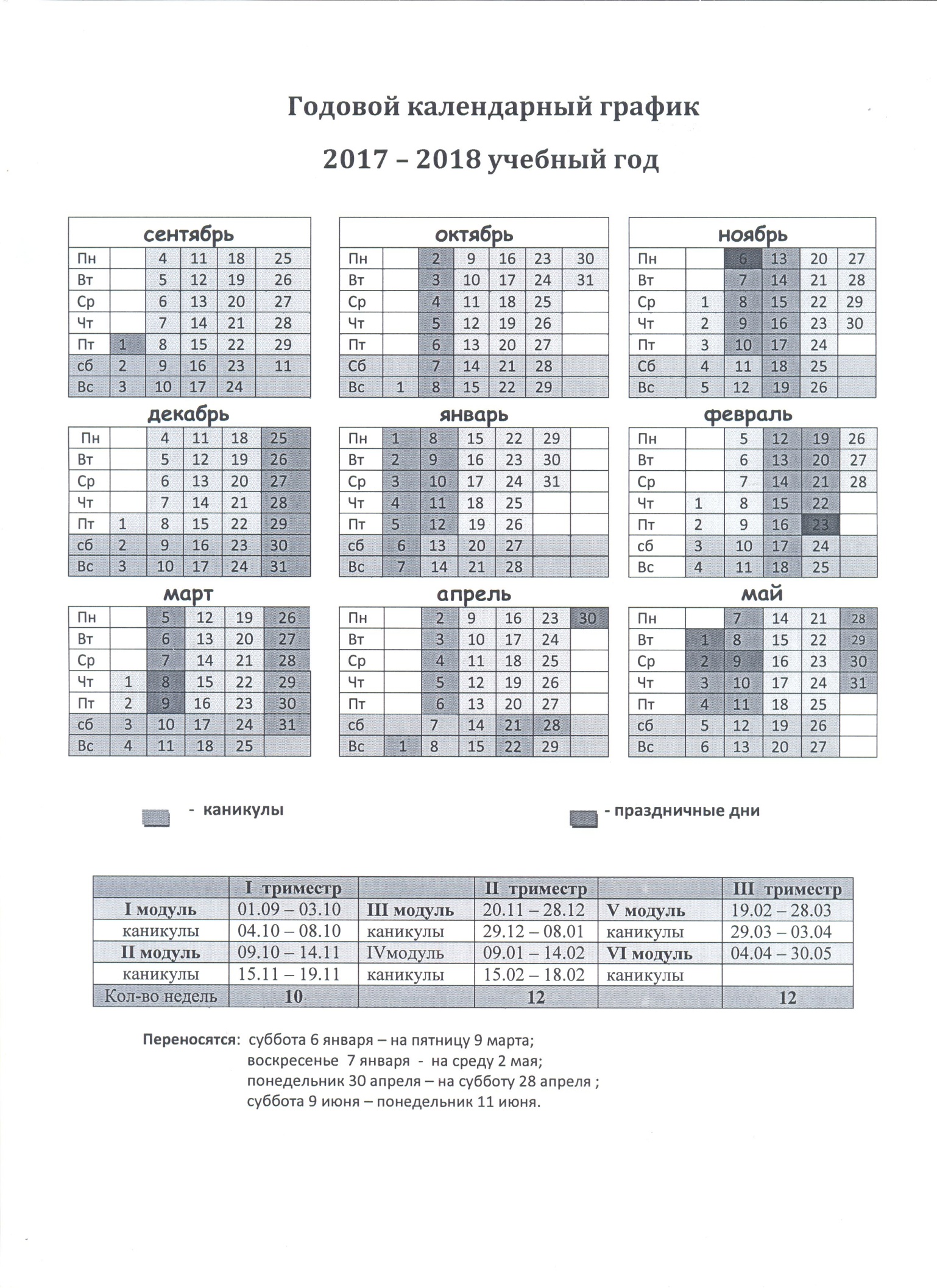 Продолжительность учебного годаПродолжительность учебного года для 1 классов составляет 33 учебные недели.Продолжительность учебного года для 2-4 классов составляет 34 учебные неделиПродолжительность каникул в течение учебного года составляет  не менее 30 календарных дней. Режим работыМБОУ «Гимназия№1» работает в режиме  5-дневной  учебной  недели.2.3.2.Система условий реализации адаптированной основнойобщеобразовательной программы НООКадровые условия Количество педагогов –     34Имеют квалификационную категорию: 	Высшую – 17	Первую – 13Финансовые условия реализацииадаптированной основной общеобразовательной программыФинансовое обеспечение государственных гарантий на получение обучающимися   общедоступного и бесплатного образования за счет средств соответствующих бюджетов бюджетной системы Российской Федерации в государственных, муниципальных и частных организациях осуществляется на основе нормативов, определяемых органами государственной власти субъектов Российской Федерации, обеспечивающих реализацию АООП в соответствии со Стандартом.Финансовые условия реализации АООП должны:1) обеспечивать государственные гарантии прав обучающихся  на получение бесплатного общедоступного образования, включая внеурочную деятельность;2) обеспечивать организации возможность исполнения требований Стандарта;3) обеспечивать реализацию обязательной части АООП и части, формируемой участниками образовательных отношений с учетом особых образовательных потребностей обучающихся;4) отражать структуру и объем расходов, необходимых для реализации АООП и достижения планируемых результатов, а также механизм их формирования.Финансирование реализации АООП должно осуществляться в объеме определяемых органами государственной власти субъектов Российской Федерации нормативов обеспечения государственных гарантий реализации прав на получение общедоступного и бесплатного общего образования. Указанные нормативы определяются в соответствии со Стандартом:специальными условиями получения образования (кадровыми, материально-техническими);расходами на оплату труда работников, реализующих АООП;расходами на средства обучения и воспитания, коррекции (компенсации) нарушений развития, включающими расходные и дидактические материалы, оборудование, инвентарь, электронные ресурсы, оплату услуг связи, в том числе расходами, связанными с подключением к информационно-телекоммуникационной сети «Интернет»;расходами, связанными с дополнительным профессиональным образованием руководящих и педагогических работников по профилю их деятельности;иными расходами, связанными с реализацией и обеспечением реализации АООП. Материально-технические условия реализацииадаптированной основной общеобразовательной программыМатериально-техническое обеспечение – это общие характеристики инфраструктуры организации, включая параметры информационно-образовательной среды.Материально-технические условия реализации АООП МБОУ «Гимназия№ 1»г. Почепа в определенной степени обеспечивают возможность достижения обучающимися установленных Стандартом требований к результатам освоения АООП.Материально-техническая база реализации АООП для обучающихся с умственной отсталостью (интеллектуальными нарушениями соответствует действующим санитарным и противопожарным нормам, нормам охраны труда работников образовательных организаций, предъявляемым к:участку (территории) организации (площадь,   освещение, размещение, необходимый набор зон для обеспечения образовательной и хозяйственной деятельности организации и их оборудование);зданию организации (высота и архитектура здания, необходимый набор и размещение помещений для осуществления образовательного процесса, их площадь, освещенность, расположение и размеры рабочих, игровых зон и зон для индивидуальных занятий в учебных кабинетах организации, для активной деятельности и отдыха, структура которых должна обеспечивать возможность для организации урочной и внеурочной учебной деятельности);помещениям для осуществления образовательного и коррекционно-развивающего процессов: классам, кабинету  педагога-психолога и др. специалистов, структура которых должна обеспечивать возможность для организации разных форм урочной и внеурочной деятельности;трудовым мастерским (размеры помещения, необходимое оборудование в соответствии с реализуемым профилем (профилями) трудового обучения);туалетам,  коридорам и другим помещениям.помещению библиотеки (площадь, размещение рабочих зон, наличие читального зала, медиатеки, число читательских мест);помещениям для питания обучающихся, а также для хранения и приготовления пищи, обеспечивающим возможность организации качественного горячего питания, в том числе горячих завтраков;помещениям, предназначенным для занятий музыкой, изобразительным искусством, хореографией, моделированием, техническим творчеством, естественнонаучными исследованиями;спортивному залу,  игровому и спортивному оборудованию;помещению для медицинского персонала;мебели, офисному оснащению и хозяйственному инвентарю;расходным материалам и канцелярским принадлежностям (бумага для ручного и машинного письма, инструменты письма (в тетрадях и на доске), изобразительного искусства, технологической обработки и конструирования, химические реактивы, носители цифровой информации).Материально-техническое и информационное оснащение образовательного процесса обеспечивает  возможность:проведения экспериментов, в том числе с использованием учебного лабораторного оборудования, вещественных и виртуально-наглядных моделей и коллекций основных математических и естественнонаучных объектов и явлений; цифрового (электронного) и традиционного измерения;наблюдений (включая наблюдение микрообъектов), определения местонахождения, наглядного представления и анализа данных; использования цифровых планов и карт, спутниковых изображений;создания материальных объектов, в том числе произведений искусства;создания и использования информации (в том числе запись и обработка изображений и звука, выступления с аудио-, видео- и графическим сопровождением, общение в сети «Интернет» и другое);физического развития, участия в спортивных соревнованиях и играх;планирования учебной деятельности, фиксирования его реализации в целом и отдельных этапов (выступлений, дискуссий, экспериментов);размещения материалов и работ в информационной среде организации;проведения массовых мероприятий, собраний, представлений;организации отдыха и питания;исполнения, сочинения и аранжировки музыкальных произведений с применением традиционных инструментов и цифровых технологий;обработки материалов и информации с использованием технологических инструментов.Материально-техническое обеспечение реализации АООП соответствует не только общим, но и особым образовательным потребностям обучающихся.  Структура требований к материально-техническим условиям включает требования к:организации пространства, в котором осуществляется реализация АООП;организации временного режима обучения;техническим средствам обучения;специальным учебникам, рабочим тетрадям, дидактическим материалам, компьютерным инструментам обучения.Пространство, в котором осуществляется образование обучающихся, соответсвует общим требованиям, предъявляемым к организациям, в области:соблюдения санитарно-гигиенических норм организации образовательной деятельности;обеспечения санитарно-бытовых и социально-бытовых условий;соблюдения пожарной и электробезопасности;соблюдения требований охраны труда;соблюдения своевременных сроков и необходимых объемов текущего и капитального ремонта и др.Организация обеспечивает отдельные специально оборудованные помещения для проведения занятий с педагогом-дефектологом, педагогом-психологом, учителем-логопедом и другими специалистами, отвечающие задачам программы коррекционной работы психолого-педагогического сопровождения обучающегося.Временной режим образования обучающихся с умственной отсталостью (интеллектуальными нарушениями) (учебный год, учебная неделя, день) устанавливается в соответствии с законодательно закрепленными нормативами (ФЗ «Об образовании в РФ», СанПиН, приказы Министерства образования и др.), а также локальными актами общеобразовательной организации.Технические средства обучения (включая специализированные компьютерные инструменты обучения, мультимедийные средства) дают возможность удовлетворить особые образовательные потребности обучающихся с умственной отсталостью (интеллектуальными нарушениями), способствуют мотивации учебной деятельности, развивают познавательную активность обучающихся.Учет особых образовательных потребностей обучающихся  обусловливает необходимость использования  рабочих тетрадей на печатной основе, включая Прописи.Особые образовательные потребности обучающихся  обусловливают необходимость специального подбора   дидактического материала (в младших классах преимущественное использование натуральной и иллюстративной наглядности).Требования к материально-техническому обеспечению ориентированы не только на ребёнка, но и на всех участников процесса образования. Это обусловлено  необходимостью индивидуализации процесса образования обучающихся. Специфика данной группы требований состоит в том, что все вовлечённые в процесс образования взрослые должны иметь неограниченный доступ к организационной технике либо специальному ресурсному центру в общеобразовательной организации, где можно осуществлять подготовку необходимых индивидуализированных материалов для процесса обучения ребёнка с ОВЗ. Предусматривается материально-техническая поддержка, в том числе сетевая, процесса координации и взаимодействия специалистов разного профиля, вовлечённых в процесс образования, родителей (законных представителей) обучающихся.  Информационное обеспечение включает необходимую нормативную правовую базу образования обучающихся  и характеристики предполагаемых информационных связей участников образовательного процесса. Информационно-методическое обеспечение реализации адаптированных образовательных программ для обучающихся с ОВЗ направлено на обеспечение широкого, постоянного и устойчивого доступа для всех участников образовательного процесса к любой информации, связанной с реализацией программы, планируемыми результатами, организацией образовательного процесса и условиями его осуществления. Требования к информационно-методическому обеспечению образовательного процесса включают:Необходимую нормативную правовую базу образования обучающихся с ОВЗ;Характеристики предполагаемых информационных связей участников образовательного процесса;Получения доступа к информационным ресурсам, различными способами (поиск информации  в сети интернет,  работа в библиотеке и др.), в том числе к электронным образовательным ресурсам, размещенным в федеральных и региональных базах данных;Возможность размещения материалов и работ в информационной среде общеобразовательной организации (статей, выступлений, дискуссий, результатов экспериментальных исследований);«Оценка материально-технических условий реализации Адаптированной основной образовательной программы»Техническое обеспечение:Подключение к сети Интернет:Сведения о материально – технической базе гимназии.1.  Количество паспортизированных учебных кабинетов 	           222.  Столовая  		                                                                    13.Библиотека								            14.Спортплощадка 					                               1 5. Компьютерный класс						            1Общий фонд библиотеки составляет  5017 экз., в т.ч.  школьных учебников – 3878 экз.   Информационный ресурс:- Учебный фонд – 3878  экз.- Электронный образовательный ресурс –  21  (электронные учебники)- Фонд дополнительной литературы –1118   экз.ПриложениеКомплекс упражнений для проведения физкультурных минуток (ФМ)Учебные занятия, сочетающие в себе психическую, статическую, динамическую нагрузки на отдельные органы и системы и на весь организм в целом, требуют проведения на уроках физкультурных минуток (далее - ФМ) для снятия локального утомления и ОФУ.ФМ для улучшения мозгового кровообращения:1. Исходное положение (далее - и.п.) - сидя на стуле. 1 - 2 - отвести голову назад и плавно наклонить назад, 3 - 4 - голову наклонить вперед, плечи не поднимать. Повторить 4 - 6 раз. Темп медленный.2. И.п. - сидя, руки на поясе. 1 - поворот головы направо, 2 - и.п., 3 - поворот головы налево, 4 - и.п. Повторить 6 - 8 раз. Темп медленный.3. И.п. - сидя, руки на поясе. 1 - махом левую руку занести через правое плечо, голову повернуть налево. 2 - и.п., 3 - 4 - то же правой рукой. Повторить 4 - 6 раз. Темп медленный.ФМ для снятия утомления с плечевого пояса и рук:1. И.п. - сидя, руки на поясе. 1 - правую руку вперед, левую вверх. 2 - переменить положения рук. Повторить 3 - 4 раза, затем расслабленно опустить вниз и потрясти кистями, голову наклонить вперед. Темп средний.2. И.п. - сидя, кисти тыльной стороной на поясе. 1 - 2 - свести локти вперед, голову наклонить вперед, 3 - 4 - локти назад, прогнуться. Повторить 6 - 8 раз, затем руки вниз и потрясти расслабленно. Темп медленный.3. И.п. - сидя, руки вверх. 1 - сжать кисти в кулак, 2 - разжать кисти. Повторить 6 - 8 раз, затем руки расслабленно опустить вниз и потрясти кистями. Темп средний.Комплекс упражнений ФМ на уроках с элементами письма:1. Упражнения для улучшения мозгового кровообращения. И.п. - сидя, руки на поясе. 1 - поворот головы направо, 2 - и.п., 3 - поворот головы налево, 4 - и.п., 5 - плавно наклонить голову назад, 6 - и.п., 7 - голову наклонить вперед. Повторить 4 - 6 раз. Темп медленный.2. Упражнения для снятия утомления с мелких мышц кисти. И.п. - сидя, руки подняты вверх. 1 - сжать кисти в кулак, 2 - разжать кисти. Повторить 6 - 8 раз, затем руки расслабленно опустить вниз и потрясти кистями. Темп средний.Комплекс упражнений гимнастики для глаз1. Быстро поморгать, закрыть глаза и посидеть спокойно, медленно считая до 5. Повторять 4 - 5 раз.2. Крепко зажмурить глаза (считать до 3, открыть их и посмотреть вдаль (считать до 5). Повторять 4 - 5 раз.3. Вытянуть правую руку вперед. Следить глазами, не поворачивая головы, за медленными движениями указательного пальца вытянутой руки влево и вправо, вверх и вниз. Повторять 4 - 5 раз.4. Посмотреть на указательный палец вытянутой руки на счет 1 - 4, потом перенести взор вдаль на счет 1 - 6. Повторять 4 - 5 раз.5. В среднем темпе проделать 3 - 4 круговых движения глазами в правую сторону, столько же в левую сторону. Расслабив глазные мышцы, посмотреть вдаль на счет 1 - 6. Повторять 1 - 2 раза.Развитие мелкой моторики.1.      Самомассаж фаланг пальцев – поглаживание большим пальцем всех по очереди других пальцев по направлению от ногтевой фаланги к основанию пальца. Упражнение выполняется сразу на двух руках.2.       Соединение пальцев подушечками, начиная с мизинцев, по одной паре         пальцев, при этом ладони не касаются друг друга.3.       Поочередное сгибание и разгибание пальцев из кулачков, начиная с большого пальца. Минимальный уровень:Достаточный уровень:анализировать слова по буквенному составу на основе слогового деления;делить слова на слоги для переноса;списывать целыми словами с печатного и рукописного текстов, надиктовывая его себе по слогам;писать под диктовку слова с изученными орфограммами, короткие предложения из 2-4 слов;различать и подбирать слова, обозначающие предметы, действия, признаки;составлять предложения, восстанавливать нарушенный порядок слов в предложении;участвовать в обсуждении темы текста и выбора заголовка к нему;выделять из текста предложения на заданную тему.анализировать слова по звуковому составу при послоговом орфографическом проговаривании; списывать рукописный и печатный тексты целыми словами; писать под диктовку текст, включающий слова с изученными орфограммами;с помощью вопроса различать и подбирать слова, являющиеся различными частями речи;составлять и распространять предложения, устанавливать связь между словами по вопросам (с помощью учителя), ставить знаки препинания в конце предложения;выделять тему и главную мысль текста;использовать текстовые и смысловые синонимы для связи предложений в тексте.Минимальный уровень:Достаточный уровень:осознанно и правильно читать текст вслух по слогам и целыми словами;пересказывать содержание прочитанного по вопросам;участвовать в коллективной работе по оценке поступков героев и событий;  выразительно читать наизусть 5—7 коротких стихотворений перед учениками класса.читать после анализа текст вслух целыми словам (по слогам трудные по семантике и структуре слова) с соблюдением пауз и соответствующим тоном голоса и темпом речи;отвечать на вопросы по прочитанному;читать про себя, выполняя задания учителя;выделять главных действующих лиц, давать оценку их поступкам;читать диалоги по ролям;пересказывать прочитанное по частям;выразительно   читать   наизусть   7—8   стихотворений перед учениками класса.Минимальный уровеньДостаточный уровеньзнать числовой ряд 1—100 в прямом порядке;знать числовой ряд 1—100 в прямом и обратном порядке;понимать смысл арифметических действий сложения и вычитания, умножения и деления (на равные части).усвоить смысл арифметических действий сложения и вычитания, умножения и деления (на равные части и по содержанию), различие двух видов деления на уровне практических действий, способы чтения и записи каждого вида деления;знать названия компонентов сложения, вычитания, умножения, делениязнать названия компонентов сложения, вычитания, умножения, деления;знать таблицу умножения однозначных чисел до 5;знать таблицы умножения всех однозначных чисел и числа 10,понимать связь таблиц умножения и деления;правило умножения чисел 1 и 0, на 1 и 0, деления 0 и деления на 1, на 10;знать переместительное свойство сложения и умножения;понимать связь таблиц умножения и деления;знать порядок действий в примерах в два арифметических действия;знать переместительное свойство сложения и умножения; знать единицы (меры) измерения стоимости, длины, массы, времени, стоимости и их соотношения;знать порядок действий в примерах в 2-3 арифметических действия;называть порядок месяцев в году, номера месяцев от начала года;знать единицы (меры) измерения стоимости, длины, массы, времени, стоимости и их соотношения;знать различные случаи взаимного положения двух геометрических фигур;знать порядок месяцев в году, номера месяцев от начала года;знать названия элементов четырехугольников.знать различные случаи взаимного положения двух геометрических фигур;откладывать, используя счетный материал, любые числа в пределах100;знать названия элементов четырехугольников.выполнять устные и письменные действия сложения и вычитания чисел в пределах 100;считать, присчитывая, отсчитывая по единице и равными числовыми группами по 2, 5, 4, в пределах 100; откладывать, используя счетный материал, любые числа в пределах 100;пользоваться таблицами умножения на печатной основе, как для нахождения произведения, так и частного;выполнять устные и письменные действия сложения и вычитания чисел в пределах 100;практически пользоваться переместительным свойством сложения и умножения;использовать знание таблиц умножения для решения соответствующих примеров на деление;различать числа, полученные при счете и измерении;пользоваться таблицами умножения на печатной основе, как для нахождения произведения, так и частного;записывать числа, полученные при измерении двумя мерами;практически пользоваться переместительным свойством сложения и умножения;определять время по часам хотя бы одним способом; пользоваться календарем для установления порядка месяцев в году, количества суток в месяцах, месяцев в году;различать числа, полученные при счете и измерении;решать, составлять, иллюстрировать изученные простые арифметические задачи;записывать числа, полученные при измерении двумя мерами, с полным набором знаков в мелких мерах: , ;решать составные арифметические задачи в два действия (с помощью учителя);определять время по часам хотя бы одним способом с точностью до 1 мин; пользоваться календарем для установления порядка месяцев в году, количества суток в месяцах, месяцев в году;различать замкнутые, незамкнутые кривые, ломаные линии, вычислять длину ломаной;решать, составлять, иллюстрировать все изученные простые арифметические задачи;узнавать, называть, чертить, моделировать взаимное положение фигур без вычерчивания;кратко записывать, моделировать содержание, решать составные арифметические за-дачи в два действия (с помощью учителя);чертить окружности разных радиусов, различать окружность и круг;различать замкнутые, незамкнутые кривые, ломаные линии, вычислять длину лома-ной;чертить прямоугольник (квадрат) с помощью чертежного треугольника на нелинованной бумаге (с помощью учителя).узнавать, называть, чертить, моделировать взаимное положение двух прямых, кривых линий, многоугольников, окружностей, находить точки пересечения;чертить окружности разных радиусов, различать окружность и круг;чертить прямоугольник (квадрат) с помощью чертежного треугольника на нелинованной бумаге (с помощью учителя).Минимальный уровеньДостаточный уровеньправильно называть изученные объекты и явления;усвоить представления о человеке, работе его органов чувств;сравнивать и различать растения сада, огорода, леса, поля, рассказывать об их использовании человеком;усвоить представления о простейших свойствах воды, её значении для жизни растений, животных, человека; различать диких и домашних животных, птиц, описывать их повадки,  определять их значение в жизни человека;усвоить представления о простейших свойствах воздуха, его значении в жизни растений, животных, человека;бережно относиться к природе и к людям;усвоить представления о земле, её составе, свойствах, значении для жизни растений;различать времена года, названия месяцев и их основные признаки, особенности жизни растений, животных и человека в разное время года;усвоить представления о растениях поля, сада (цветковых растениях), их строении, использовании человеком;выполнять элементарные гигиенические требования, правила приёма пищи;усвоить представления о домашних животных и птицах, их повадках, образе жизни, роли человека в жизни домашних животных;соблюдать требования по профилактике пищевых отравлений.усвоить представления о насекомых, их роли в жизни природы;усвоить представления о взаимодействии человека и природы, значении состояния природы для жизнедеятельности человека;усвоить представления о взаимосвязях сезонных изменений в неживой и живой природе;усвоить представления о дыхании человека, о профилактике простудных заболеваний;правильно называть изученные объекты и явления;различать растения сада, огорода, леса, поля, знать их названия;различать культурные и дикорастущие цветковые растения;правильно ухаживать за растениями сада, различать плоды и семена растений, используемых в быту;различать диких и домашних животных, птиц, описывать их повадки, образ жизни, определять их значение в жизни человека;соотносить сезонные изменения в неживой природе с изменениями, происходящими в живой природе;определять время года, описывать его основные признаки; признаки месяцев, составляющих его; особенности жизни растений, животных, человека;соблюдать правила питания; правила приготовления пищи и хранения продуктов питания, соблюдать требования по профилактике пищевых отравлений.Минимальный уровеньДостаточный уровеньпредставления о физической культуре как средстве укрепления здоровья, физического развития и физической подготовки человека; знания о физической культуре как средства укрепления здоровья, физического развития и физического совершенствования человека;представления о двигательных действиях; знание строевых команд;знание видов двигательной активности в процессе физического воспитания; выполнение двигательных действий; умение подавать строевые команды, вести подсчёт при выполнении общеразвивающих упражнений.умение вести под счёт при выполнении общеразвивающих упражнений; знание организаций занятий по физической культуре с различной целевой направленностью: на развитие быстроты, выносливости, силы, координации; знание физических упражнений с различной целевой направленностью, их выполнение с заданной дозировкой нагрузки; представления об организации занятий по физической культуре с целевой направленностью на развитие быстроты, выносливости, силы, координации;знание видов двигательной активности, направленных на преимущественное развитие основных физических качеств в процессе участия в подвижных играх и эстафетах; представление о видах двигательной активности, направленных на преимущественное развитие основных физических качеств в процессе участия в подвижных играх и эстафетах;знание форм, средств и методов физического совершенствования; представления о способах организации и проведения подвижных игр и элементов соревнований со сверстниками, осуществление их объективного судейства; умение оказывать посильную помощь и моральную поддержку сверстникам в процессе участия в подвижных играх и соревнованиях; осуществление их объективного судейства; представления о спортивных традициях своего народа и других народов; знание спортивных традиций своего народа и других народов; знание некоторых фактов из истории развития физической культуры, понимание еѐ роли и значения в жизнедеятельности человека; понимание особенностей известных видов спорта, показывающих человека в различных эмоциональных состояниях; знакомство с правилами, техникой выполнения двигательных действий; знание способов использования различного спортивного инвентаря в основных видах двигательной активности; представления о бережном обращении с инвентарём и оборудованием, соблюдение требований техники безопасности в процессе участия в физкультурно-спортивных мероприятиях.знание названий крупнейших спортивных сооружений в Москве, Санкт-Петербурге; знание правил, техники выполнения двигательных действий; знание правил бережного обращения с инвентарём и оборудованием; соблюдение требований техники безопасности в процессе участия в физкультурно-спортивных мероприятиях.Минимальный уровеньДостаточный уровеньЗнание видов и жанров изобразительного искусства; знание названий крупнейших музеев Москвы, Санкт-Петербурга, родного города; знание названий художественных материалов, инструментов и приспособлений; их свойств, назначения, правил хранения; знание элементарных правил композиции, цветоведения, передачи формы предмета и др. умение самостоятельно организовывать свое рабочее место в зависимости от характера выполняемой работы;умение  правильно сидеть за столом, располагать лист бумаги на столе, держать карандаш, кисть и др.; умение следовать инструкциям учителя при выполнении работы ; осуществлять текущий самоконтроль выполняемых практических действий; умение изображать с натуры, по памяти, представлению, воображению предметы несложной формы и конструкции; передавать в рисунке содержание несложных произведений в соответствии с темой; умение применять приемы работы карандашом, акварельными красками с целью передачи фактуры предмета; умение ориентироваться в пространстве листа; умение адекватно передавать цвет изображаемого объекта, определять насыщенность цвета, получать смешанные и некоторые оттенки цвета.знание особенностей некоторых материалов, используемых в изобразительном искусстве;знание основных изобразительных, выразительных и гармоничных средств изобразительного искусства; знание законов и правил цветоведения, светотени, построения орнамента; знание названия крупнейших музеев страны;следовать при выполнении работы инструкциям учителя или инструкциям, представленным в других информационных источниках;умение оценивать результаты собственной художественно-творческой деятельности и одноклассников (красиво, некрасиво, аккуратно, похоже на образец);умение устанавливать причинно-следственные связи между выполняемыми действиями и их результатами;умение рисовать с натуры, по памяти после предварительных наблюдений и адекватно передавать все признаки и свойства изображаемого объекта;умение различать и передавать в художественно-творческой деятельности характер, эмоциональное состояние и свое отношение к природе, человеку, семье и обществу.Минимальный уровеньДостаточный уровень- овладение элементами музыкальной культуры, в процессе формирования интереса к музыкальному искусству и музыкальной деятельности;  -    элементарные эстетические представления;- эмоциональное осознанное восприятие музыки во время слушания музыкальных произведений;- сформированность эстетических чувств в процессе слушания музыкальных произведений различных жанров;- способность к эмоциональному отклику на музыку разных жанров; - умение воспринимать музыкальные произведения с ярко выраженным жизненным содержанием;- способность к элементарному выражению своего отношения к музыке в слове (эмоциональный словарь), пластике, жесте, мимике;- владение элементарными певческими умениями и навыками (координация между слухом и голосом, выработка унисона, кантилены, спокойного певческого дыхания);- умение откликаться на музыку с помощью простейших движений и пластического интонирования;- умение определять некоторые виды музыки, звучание некоторых музыкальных инструментов, в том числе и современных электронных;- овладение навыками элементарного музицирования на простейших инструментах (ударно-шумовых);- наличие элементарных представлений о нотной грамоте.- понимание роли музыки в жизни человека, его духовно-нравственном развитии; - овладение элементами музыкальной культуры,-  в процессе формирования интереса к музыкальному искусству и музыкальной деятельности, в том числе на материале музыкальной культуры родного края;- сформированность элементарных эстетических суждений;- эмоциональное осознанное восприятие музыки, как в процессе активной музыкальной деятельности, так и во время слушания музыкальных произведений;- наличие эстетических чувств в процессе слушания музыкальных произведений различных жанров;- способность к эмоциональному отклику на музыку разных жанров; - сформированность представлений о многофункциональности музыки; - умение воспринимать музыкальные произведения с ярко выраженным жизненным содержанием, определение их характера и настроения;- владение навыками выражения своего отношения к музыке в слове (эмоциональный словарь), пластике, жесте, мимике;- владение певческими умениями и навыками (координация между слухом и голосом, выработка унисона, кантилены, спокойного певческого дыхания), выразительное исполнение песен;- умение откликаться на музыку с помощью простейших движений и пластического интонирования, драматизация пьес программного характера;- умение использовать музыкальные образы при создании театрализованных и музыкально-пластических композиций, исполнении вокально-хоровых произведений, в импровизации;- умение определять виды музыки, звучание различных музыкальных инструментов, в том числе и современных электронных;- наличие навыков музицирования на некоторых инструментах (ударно-шумовых, народных, фортепиано);- владение элементами музыкальной грамоты, как средства осознания музыкальной речи.Минимальный    уровеньДостаточный   уровень        Знание правил организации рабочего места; знание видов трудовых работ; знание названий и свойств поделочных материалов, используемых на уроках ручного труда, правил их хранения, санитарно-гигиенических требований при работе с ними; знание названий инструментов, необходимых на уроках ручного труда, их устройства, правил техники безопасной работы с колющими и режущими инструментами; знание приемов работы (разметки деталей, выделения детали из заготовки, формообразования, соединения деталей, отделки изделия), используемые на уроках ручного труда; умение самостоятельно организовать свое рабочее место в зависимости от характера выполняемой работы, рационально располагать инструменты, материалы и приспособления на рабочем столе, сохранять порядок на рабочем месте; умение анализировать объект, подлежащий изготовлению, выделять и называть его признаки и свойства; определять способы соединения деталей; умение составлять стандартный план работы по пунктам; умение владеть некоторыми технологическими приемами ручной обработки материалов; умение работать с доступными материалами (глиной и пластилином; природными материалами; бумагой и картоном; нитками и тканью; проволокой и металлом; древесиной; конструировать из металлоконструктора); умение выполнять несложный ремонт одежды.Знание правил рациональной организации труда, включающих упорядоченность действий и самодисциплину; знание об исторической, культурной и эстетической ценности вещей; знание видов художественных ремесел; умение находить необходимую информацию в материалах учебника, рабочей тетради; умение руководствоваться правилами безопасной работы режущими и колющими инструментами, соблюдать санитарно-гигиенические требования при выполнении трудовых работ; умение осознанно подбирать материалы их по физическим, декоративно-художественным и конструктивным свойствам;умение отбирать в зависимости от свойств материалов и поставленных целей оптимальные и доступные технологические приемы ручной обработки; экономно расходовать материалы; умение работать с разнообразной наглядностью: составлять план работы над изделием с опорой на предметно-операционные и графические планы, распознавать простейшие технические рисунки, схемы, чертежи, читать их и действовать в соответствии с ними в процессе изготовления изделия; умение осуществлять текущий самоконтроль выполняемых практических действий и корректировку хода практической работы; оценивать свое изделие (красиво, некрасиво, аккуратное, похоже на образец); устанавливать причинно-следственные связи между выполняемыми действиями и их результатами; выполнять общественные поручения по уборке класса/мастерской после уроков трудового обучения.КРИТЕРИЙПОКАЗАТЕЛЬСОДЕРЖАН ИЕ ПОКАЗАТЕЛЯ1.     Осознание     себя Как  гражданина России; формирование чувства гордости за свою Родину.Сформированность  понятийного                                аппарата, характеризующего     гражданскую направленность.Понимать и использовать в  речи положительныекачества, характеризующиегражданскую направленность(патриотизм, трудолюбие,верность, справедливость,честь, смелость,      идр. социальные компетенции).1.     Осознание     себя Как  гражданина России; формирование чувства гордости за свою Родину.Сформированность понимания себя как члена семьи, члена общества, члена государства.Понимать,  что связывает ребенка: с его близкими, друзьями, одноклассниками,    с Родиной.1.     Осознание     себя Как  гражданина России; формирование чувства гордости за свою Родину.Сформированность понимания себя как члена семьи, члена общества, члена государства.Выполнять поручения    в    семье 1.     Осознание     себя Как  гражданина России; формирование чувства гордости за свою Родину.Сформированность понимания себя как члена семьи, члена общества, члена государства.Бережно относиться                         к окружающему   миру(через трудовое и экологическоевоспитание).Бережно относиться                         к окружающему   миру(через трудовое и экологическоевоспитание).Сформированность  чувствапатриотизма.Знать символики республики,   города, страны. Уважительноотноситься к себе, кдругим людям.Сформированность  чувствапатриотизма.Знать символики республики,   города, страны. Уважительноотноситься к себе, кдругим людям.Сформированность  чувствапатриотизма.Знать символики республики,   города, страны. Уважительноотноситься к себе, кдругим людям.Сформированность  чувствапатриотизма.Знать символики республики,   города, страны. Уважительноотноситься к себе, кдругим людям.Сформированность  чувствапатриотизма.Знать символики республики,   города, страны. Уважительноотноситься к себе, кдругим людям.Сформированность  чувствапатриотизма.Знать символики республики,   города, страны. Уважительноотноситься к себе, кдругим людям.Сформированность  чувствапатриотизма.Знать символики республики,   города, страны. Уважительноотноситься к себе, кдругим людям.2.  Формированиеуважительногоотношения к иномумнению,   истории   икультуре  другихнародов.Сформированность уважительного                                                     и доброжелательного   отношения   к другому    человеку,    его    мнению, мировоззрению, культуре, языку, вере, гражданской позиции,     к истории, культуре,  религии, традициям, языкам, ценностям народов России и народов мира.Признавать возможностьСуществования различных             точек зрения и права каждого иметь свою.Уважать и доброжелательно относиться к другим (толерантность):-этническая толерантность;-конфессиональная толерантность (уважительное отношение                          к представителям других      религий и вероисповеданий);-возрастная толерантность;-гендерная толерантность.Вести    диалог    с другими    людьми    и достигать         в         нем взаимопонимания.3.Развитие адекватных представлений            о собственных возможностях,            о насущно необходимом жизнеобеспечении.Сформированность адекватных         представлений  о своих                                        возможностях, способностях.Рассказать   о себе     (ФИО,     имена родителей,   адрес дома          и  школы, каким  маршрутом добраться и т.д.).Выполнять поручения     («заправить кровать,              помыть посуду,      выполнить уборку и т.д.»).3.Развитие адекватных представлений            о собственных возможностях,            о насущно необходимом жизнеобеспечении.Сформированность представлений                  о                  своих потребностях.Уметь обратиться с просьбой (например, о помощи)     или сформулировать просьбу        о своих потребностях, иметьдостаточный запас фраз  и  определений  («повторите, пожалуйста,       я       не услышал; я не совсем  понял,      что ты имеешь в виду»).3.Развитие адекватных представлений            о собственных возможностях,            о насущно необходимом жизнеобеспечении.Сформированность представлений                  о                  своих потребностях.Выполнить насущнонеобходимые действия      (бытовые навыки: самостоятельно поесть, одеться,  и т.д.).3.Развитие адекватных представлений            о собственных возможностях,            о насущно необходимом жизнеобеспечении.Сформированность представлений                  о                  своих потребностях.4.Овладение начальныминавыками адаптации                          в динамично изменяющемся и развивающемся мире.Сформированность конструктивных                              умений общения     в     семье,         в социуме.Конструктивно общаться  в     со взрослыми:родители  и  педагоги:-   слушать         и слышать     («слушать объяснение            темы учителем на уроке»);- обращаться   за помощью;-выражать благодарность;-следовать полученной инструкции;-договариваться;- доводить начатую    работу    до конца;-вступать  в обсуждение;-задавать вопросы;-исправить недостатки в работе.4.Овладение начальныминавыками адаптации                          в динамично изменяющемся и развивающемся мире.Сформированность конструктивных                              умений общения     в     семье,         в социуме.Конструктивно общаться                           со сверстниками:- знакомиться;-присоединиться к другим детям;-просить  об одолжении;-выражатьсимпатию;-проявлять инициативу;- делиться;- извиняться.4.Овладение начальныминавыками адаптации                          в динамично изменяющемся и развивающемся мире.Сформированность конструктивных                              умений общения     в     семье,         в социуме.Уметь сотрудничать              совзрослыми                          и сверстниками    вразных    социальныхситуациях,       умениене   создаватьконфликтов    инаходить выходы изспорных ситуаций.4.Овладение начальныминавыками адаптации                          в динамично изменяющемся и развивающемся мире.Сформированность адаптироваться к определенной ситуации.Понимать ситуацию и  на     ее основе принимать адекватное решение.5.Овладение социально-Бытовыми умениями,используемые  вповседневной жизни.Сформированность умений самостоятельности.Участвовать  в повседневных  делах, брать             на себя ответственность в быту.Участвовать  в подготовке                         и проведении семейных мероприятий.5.Овладение социально-Бытовыми умениями,используемые  вповседневной жизни.Сформированность  умений самообслуживания.Владеть умениями самообслуживания .5.Овладение социально-Бытовыми умениями,используемые  вповседневной жизни.Сформированность умений выполнения                                 доступных обязанностей.    Уметь попросить  о  помощи       в случае затруднений.Ориентироватьс я       в       пространстве,                                      в  расписании занятий.Сформированность знаний о правилах   коммуникации  и умений  использовать  их  в  житейских ситуациях.Уметь    начать    и поддержать разговор,               задать вопрос,  выразить свои               намерения, просьбу, пожелание, опасение, завершить разговор.Уметь корректно   выразить отказ  и  недовольство, благодарность, сочувствие.6.Владениеумениямикоммуникации            ипринятыминормамисоциальноговзаимодействия.Сформированность умений коммуникации    со    взрослыми    и сверстниками.Поддерживать коммуникацию, применять адекватные способы поведения   в   разных ситуациях, обращаться                     за помощью, оказывать помощь.6.Владениеумениямикоммуникации            ипринятыминормамисоциальноговзаимодействия.Владение средствами коммуникации.Использовать разнообразные средства коммуникации            (в меру   своих возможностей)согласно ситуации.6.Владениеумениямикоммуникации            ипринятыминормамисоциальноговзаимодействия.Адекватность применения норм       и       правил социального взаимодействия.Правильно применять   нормы и правиласоциального заимодействия.Адекватность применения норм       и       правил социального взаимодействия.Правильно применять   нормы и правиласоциального заимодействия.7.Способность к осмыслению социальногоокружения, своего места             в  нем, принятиесоответствующихвозрасту   ценностейи        социальныхролей.Сформированность   знаний   оправилах      поведения  в   разных социальных   ситуациях.Соблюдать правила поведения в разных    социальных ситуациях:-с  близкими  в семье;- с учителями;- с незнакомыми людьми.7.Способность к осмыслению социальногоокружения, своего места             в  нем, принятиесоответствующихвозрасту   ценностейи        социальныхролей.Сформированность  основнравственных установок  и моральных    норм. Адекватность применения ритуаловсоциального взаимодействияОтвечать за свои поступки.Уважать  свое мнение    и         мнение окружающих.Быть благодарным, проявлять сочувствие, правильно   выразить отказ,                       умение корректно высказать      просьбу, намерение, опасение и др.)Сформированность    умений в организации  собственной деятельностиОрганизовыватьсобственную деятельность:-в быту,-в общественных местах и т.д.8.Принятие                      и освоениесоциальной           роли обучающегося, развитие         мотивов учебнойдеятельности                и формирование личностного смысла учения.Сформированность внутренней    позиции    школьника.  Ориентация на содержательные                         моменты учебной действительности и принятие        образца  «хорошего ученика».Соблюдать правила      поведения на уроках.Соблюдать правила      поведения на   мероприятиях.Проявлять активность на уроках                                      и  внеурочное время.Сформированность выраженной    устойчивой учебно-познавательной мотивации.Выполнять задания     учителя .Проявлять интерес    к    учебным предметам.Применять полученные     знания в жизни.Сформированность выраженной    устойчивой учебно-познавательной мотивации.Выполнять задания     учителя .Проявлять интерес    к    учебным предметам.Применять полученные     знания в жизни.Сформированность выраженной    устойчивой учебно-познавательной мотивации.Выполнять задания     учителя .Проявлять интерес    к    учебным предметам.Применять полученные     знания в жизни.9.Развитие      уменийсотрудничества  свзрослыми  и сверстниками               в разных   социальныхситуациях.Готовность    к    коллективнымформам общения.Проявлять интерес к общению; помогать   иПоддерживать одноклассников,прислушиваться к их          советам; критически относиться                         к результатам общения, правильно оценивать замечания одноклассников; ориентироваться        в ситуации общения.9.Развитие      уменийсотрудничества  свзрослыми  и сверстниками               в разных   социальныхситуациях.Владение  средствами коммуникации.Уметь    выразить свое      отношение к происходящему: речью, мимикой или жестами, осознавать свое       поведение   в коллективе, следовать адекватным  формам поведения.10.Формирование эстетических потребностей, ценностей и чувств.Сформированность элементарных                   представлений об эстетических   и   художественных ценностях                           отечественной культуры.Видеть   и  понимать   красоту   в окружающем мире.Сформированность творческой  активности,  интереса к       искусству,       художественным традициям своего народа.Выражать      свои мысли,                чувства, впечатления                     в форме эстетического суждения, оценки.Участвовать в различных            видах творческой деятельности, выражать        себя в доступных  видах творчества.Понимать художественные традиции    своего народа.11.Развитие этических        чувств, доброжелательности   и   эмоционально-нравственной отзывчивости, понимания                       и сопереживания чувствам            других людей.Сформированностьэтических чувств,               доброжелательности, эмоционально -нравственной отзывчивости.Сформированность понимания         и сопереживания чувствам других людей.Уважать и  любить себя.Проявлять чувствадоброжелательност и,                 искренности, уважительности, справедливости, вежливости, терпения  по отношению                       к другим людям.12.Формирование установки  за  безопасный, здоровый   образ жизни,               наличие мотивации    к творческому   труду, работе   на  результат, бережному отношению                      к материальным   и духовным ценностям.Сформированность  умений личной гигиены.Применять умения   личной гигиены  в  повседневной жизни.12.Формирование установки  за  безопасный, здоровый   образ жизни,               наличие мотивации    к творческому   труду, работе   на  результат, бережному отношению                      к материальным   и духовным ценностям.Сформированность  умений  к творческому труду.Создавать художественные образы  в  своем воображении.Участвовать  в доступных                  ему формах творческой деятельности.Положительно относиться                         к трудовой творческой деятельности.Уметь сотрудничать              со сверстниками, старшими   детьми   и взрослыми.12.Формирование установки  за  безопасный, здоровый   образ жизни,               наличие мотивации    к творческому   труду, работе   на  результат, бережному отношению                      к материальным   и духовным ценностям.Сформированность бережного                отношения к  материальным    и           духовным ценностям.Понимать и ценить роль  трудовой деятельности                   в жизни человека.Быть искренним, заботливым                   по отношению к себе и другим людям13.Формированиеготовности   ксамостоятельнойжизни.Сформированностьначального     опыта участия  в различных видах        общественно- полезнойдеятельности.Участвовать  в трудовых акциях.Уметь взаимодействовать в                коллективных творческих делах.Сформированность житейских                                               умений  самообслуживания.Готов   обучатьсябытовому труду.Обладает умениями самообслуживания.Сформированность    умениймежличностного общения.Поддерживатькоммуникацию со взрослыми                   и сверстниками.Умеет обратиться за помощью.Усваивает позитивные образцы взаимодействия           в семье,    социуме.Личностные учебные действия:Коммуникативные учебные действия:Регулятивные учебные действия:Познавательные учебные действия:Личностные  учебные действия включают следующие умения: *осознавать себя как ученика, заинтересованного посещением школы, обучением, занятиями, как члена семьи, одноклассника, друга;                                         *способность осмысленно воспринимать социальное окружение, принимать своё место в нем, принимать соответствующие возрасту ценности и социальные роли;                                                       * положительно относиться  к окружающей действительности, быть готовым к организации взаимодействия с ней и эстетическому  ее восприятию;                       *воспринимать мир целостно, социально ориентированно в единстве его природной и социальной частей;                  *самостоятельно выполнять учебные задания, поручения, договоренности; *понимать и принимать личную ответственность за свои поступки на основе представлений об этических нормах и правилах поведения в современном обществе;                                        *готовность  безопасно и бережно вести себя в природе и обществе.Коммуникативные учебные   действия включают следующие умения:                               * вступать в контакт и работать в коллективе (учитель - ученик, ученик - ученик, ученик - класс,  учитель – класс);                           * использовать принятые ритуалы социального взаимодействия с одноклассниками и учителем;                                    * обращаться за помощью и принимать помощь;                          * слушать и понимать инструкцию к учебному заданию в разных видах деятельности и быту;                              * сотрудничать со взрослыми и сверстниками в разных социальных ситуациях;                           * доброжелательно относиться, сопереживать, конструктивно взаимодействовать с людьми;                                         * договариваться и изменять свое поведение с учетом поведения других участников спорной ситуации.Регулятивные учебные действия включают следующие умения:                                                                              *адекватно использовать ритуалы школьного поведения (поднимать руку, вставать и выходить из-за парты и т. д.);                                               *принимать цели и произвольно включаться в деятельность, следовать предложенному плану и работать в общем темпе;                               *активно участвовать в деятельности, контролировать и оценивать свои действия и действия одноклассников; *соотносить свои действия и их результаты с заданными образцами. *принимать оценку деятельности.*оценивать ее с учетом предложенных критериев, корректировать свою деятельность с учетом выявленных недочетов.К познавательным учебным действиям относятся следующие умения:                                        * выделять существенные, общие и отличительные свойства предметов; *устанавливать видо-родовые отношения предметов;                          *делать простейшие обобщения, сравнивать, классифицировать на наглядном материале; *пользоваться знаками, символами, предметами-заместителями;                            * читать; писать; выполнять арифметические действия;                    *наблюдать под руководством взрослого за предметами и явлениями окружающей действительности.                    *работать с несложной по содержанию и структуре  информацией (понимать изображение, текст, устное высказывание, элементарное схематическое изображение, таблицу, предъявленные на бумажных  и электронных носителях).  Предметы.  Личностные учебные действия:Коммуникативные учебные действия:Регулятивные учебные действия:Познавательные учебные действия:Русский язык, литературное чтение  -осознание себя как ученика, заинтересованного посещением школы, обучением, занятиями, как члена семьи, одноклассника, друга;способность к   осмыслению социального окружения, своего места в нем, принятие соответствующих возрасту ценностей и социальных ролей;-положительное отношение к окружающей действительности, готовность к организации взаимодействия с ней и эстетическому ее восприятию;целостный, социально ориентированный взгляд на мир в единстве его природной и социальной частей;самостоятельность в выполнении учебных заданий, поручений, договоренностей;понимание личной ответственности за свои поступки на основе представлений о этических нормах и правилах поведения в современном обществе;- готовность к безопасному и бережному поведению в природе и обществе.-вступать в контакт и работать в коллективе (учитель–ученик, ученик–ученик, ученик–класс, учитель - класс);-использовать принятые ритуалы социального взаимодействия с одноклассниками и учителем;-договариваться и изменять свое поведение с учетом поведения других участников спорной ситуации.-входить и выходить из учебного помещения со звонком;-ориентироваться в пространстве класса;-пользоваться учебной мебелью;-адекватно использовать ритуалы школьного поведения (поднимать руку, вставать и выходить из-за парты и т.д.);-работать с учебными принадлежностями и организовывать рабочее место;-принимать цели и произвольно включаться в деятельность, следовать предложенному плану и работать в общем темпе;-активно участвовать в деятельности, контролировать и оценивать свои действия и действия одноклассников;                    -соотносить свои действия и их результаты с заданными образцами,                               -принимать оценку деятельности, оценивать ее с учетом предложенных критериев, корректировать свою деятельность с учетом выявленных недочетов.-выделять существенные, общие и отличительные свойства предметов;-устанавливать видо - родовые отношения предметов;-делать простейшие обобщения, сравнивать, классифицировать на наглядном материале;-пользоваться знаками, символами, предметами – заместителями;-читать;-писать;-наблюдать; работать с информацией (понимать изображение, текст, устное высказывание, элементарное схематическое изображение, таблицу, предъявленные на бумажных, электронных и других носителях).Математика-осознание себя как ученика, заинтересованного посещением школы, обучением, занятиями, как члена семьи, одноклассника, друга.                                                       -самостоятельность в выполнении учебных заданий, поручений, договорённостей-вступать в контакт и работать в коллективе (учитель –ученик, ученик –ученик, ученик –класс, учитель- класс).                                     -использовать принятые ритуалы социального взаимодействия с одноклассниками и учителем.                    -обращаться за помощью и принимать помощь.                               - слушать и понимать инструкцию к учебному заданию в разных видах деятельности и быту.-активно участвовать в деятельности, контролировать и оценивать свои действия и действия одноклассников-соотносить свои действия и их результаты с заданными образцами,                                  -принимать оценку деятельности, оценивать ее с учетом предложенных критериев, корректировать свою деятельность с учетом выявленных недочётов.-выделять существенные, общие и отличительные свойства предметов.-устанавливать видо-родовые отношения предметов.-делать простейшие обобщения, сравнивать, классифицировать на наглядном материале.-пользоваться знаками, символами, предметами-заместителями.-выполнять арифметические действия.-наблюдать; работать с информацией (понимать изображение, текст, устное высказывание, элементарное схематическое изображение, таблицу, предъявленные на бумажных и электронных и других носителях).Окружающий мир -целостный, социально ориентированный взгляд на мир в единстве его природной и социальной частей.                                             -готовность к безопасному и бережному поведению в природе и обществе.-вступать в контакт и работать в коллективе (учитель –ученик, ученик –ученик, ученик –класс, учитель- класс).-использовать принятые ритуалы социального взаимодействия с одноклассниками и учителем.-доброжелательно относиться, сопереживать, конструктивно взаимодействовать с людьми.-входить и выходить из учебного помещения со звонком.-ориентироваться в пространстве класса (зала, учебного помещения).-пользоваться учебной мебелью.- адекватно использовать ритуалы школьного поведения (поднимать руку, вставать и выходить из-за парты и т.д.).- работать с учебными принадлежностями (инструментами, спортивным инвентарем) и организовывать рабочее место.- принимать цели и произвольно включаться в деятельность, следовать предложенному плану и работать в общем темпе.- передвигаться по школе, находить свой класс, другие необходимые помещения.-соотносить свои действия и их результаты с заданными образцами, принимать оценку деятельности, оценивать ее с учетом предложенных критериев, корректировать свою деятельность с учетом выявленных недочётов.-выделять существенные, общие и отличительные свойства предметов.- устанавливать видо-родовые отношения предметовустанавливать видо-родовые отношения предметов.- делать простейшие обобщения, сравнивать, классифицировать на наглядном материале.- читать.Физическая культура-положительное отношение к окружающей действительности, готовность к организации взаимодействия с ней и эстетическому ее восприятию.-понимание личной ответственности за свои поступки на основе представлений о этических нормах и правилах поведения в современном обществе.-вступать в контакт и работать в коллективе (учитель –ученик, ученик –ученик, ученик –класс, учитель-класс).-использовать принятые ритуалы социального взаимодействия с одноклассниками и учителем.- слушать и понимать инструкцию к учебному заданию в разных видах деятельности и быту.- сотрудничать со взрослыми и сверстниками в разных социальных ситуациях.- доброжелательно относиться, сопереживать, конструктивно взаимодействовать с людьми.- договариваться и изменять свое поведение с учетом поведения других участников спорной ситуации.-входить и выходить из учебного помещения со звонком.- ориентироваться в пространстве класса (зала, учебного помещения).- пользоваться учебной мебелью.- адекватно использовать ритуалы школьного поведения (поднимать руку, вставать и выходить из-за парты и т.д.).- принимать цели и произвольно включаться в деятельность, следовать предложенному плану и работать в общем темпе.- активно участвовать в деятельности, контролировать и оценивать свои действия и действия одноклассников.-соотносить свои действия и их результаты с заданными образцами, принимать оценку деятельности, оценивать ее с учетом предложенных критериев, корректировать свою деятельность с учетом выявленных недочётов.- работать с учебными принадлежностями (инструментами, спортивным инвентарем) и организовывать рабочее место.Музыка-Положительное отношение к окружающей действительности, готовность к организации взаимодействия  с ней и эстетическому её восприятию.-Использовать принятые ритуалы социального взаимодействия с одноклассниками и учителем.-Обращаться за помощью и принимать помощь.-Слушать и понимать инструкцию к учебному заданию в разных видах деятельности и быту.-Сотрудничать со взрослыми и сверстниками в разных социальных ситуациях.-Доброжелательно относиться, сопереживать,Конструктивно взаимодействовать с людьми-Входить и выходить из учебного помещения со звонком.-Ориентироваться в пространстве класса (зала, учебного помещения).-Пользоваться  учебной мебелью.-Адекватно использовать ритуалы школьного поведения (поднимать руку, вставать и выходить из-за парты, и тд.).-Работать с учебными принадлежностями (инструментами) и организовывать свое рабочее место.-Принимать цели и произвольно включаться в деятельность, следовать предложенному плану и работать в общем темпе.-Активно участвовать в деятельности, контролировать и оценивать свои действия и действия одноклассников.-Соотносить свои действия и их результаты с заданными образцами, принимать оценку деятельности, оценивать её с учетом предложенных критериев, корректировать свою деятельность с учетом выявленных недочетов.-Выделять существенные, общие и отличительные свойства предметов.-Делать простейшие обобщения, сравнивать и классифицировать на наглядном материале.-Пользоваться знаками, символами, предметами-заместителями.-Наблюдать; работать с информацией (понимать изображение, текст, устное высказывание, элементарное схематическое изображение, таблицу, предъявленные на бумажных, электронных и других носителях).Технология-осознание себя как ученика, заинтересованного посещением школы, обучением, занятиями, как члена семьи, одноклассника, друга;      -способность к осмыслению социального окружения, своего места в нем,           -принятие соответствующих возрасту ценностей и социальных ролей;                          -положительное отношение к окружающей действительности, готовность к организации взаимодействия с ней и эстетическому ее восприятию;                                    -самостоятельность в выполнении учебных заданий, поручений, договоренностей;                               -понимание личной ответственности за свои поступки на основе представлений об этических нормах и правилах поведения в современном обществе;   -   готовность к безопасному и бережному поведению в природе и обществе.-вступать в контакт и работать в коллективе (учитель - ученик, ученик – ученик, ученик – класс, учитель-класс);                                    -использовать принятые ритуалы социального взаимодействия с одноклассниками и учителем;                               -обращаться за помощью и принимать помощь; -слушать и понимать инструкцию к учебному заданию в разных видах деятельности и быту;                                    -сотрудничать с взрослыми и сверстниками в разных социальных ситуациях;                        -доброжелательно относиться, сопереживать, конструктивно взаимодействовать с людьми; договариваться и изменять свое поведение с учетом поведения других участников спорной ситуации.-входить и выходить из учебного помещения со звонком; ориентироваться в пространстве класса (зала, учебного помещения); пользоваться учебной мебелью; -адекватно использовать ритуалы школьного поведения (поднимать руку, вставать и выходить из-за парты и т. д.);         -работать с учебными принадлежностями (инструментами, спортивным инвентарем) и организовывать рабочее место;       -передвигаться по школе, находить свой класс, другие необходимые помещения;             -принимать цели и произвольно включаться в деятельность, следовать предложенному плану и работать в общем темпе;         -активно участвовать в деятельности, контролировать и оценивать свои действия и действия одноклассников; соотносить свои действия и их результаты с заданными образцами;             -принимать оценку деятельности, оценивать ее с учетом предложенных критериев, корректировать свою деятельность с учетом выявленных недочетов.-выделять существенные, общие и отличительные свойства предметов; устанавливать видородовые отношения предметов; делать простейшие обобщения, сравнивать, классифицировать на наглядном материале;                        -пользоваться знаками, символами, предметами-заместителями;                      -читать; писать; выполнять арифметические действия; наблюдать;                                  -работать с информацией (понимать изображение, текст, устное высказывание, элементарное схематическое изображение, таблицу, предъявленные на бумажных и электронных и других носителях).Направления, ценностиСодержаниеФормы работыВоспитание гражданственности, патриотизма, уважения к правам, свободам и обязанностям человек Ценности:  любовь к России, своему народу, своему краю, служение Отечеству, правовое государство, гражданское общество, закон и правопорядок, поликультурный мир, свобода личная и национальная, доверие к людям, институтам государства и гражданского общества.элементарные представления о политическом устройстве Российского государства, его институтах, их роли в жизни общества, о его важнейших законах;-представления о символах государства — Флаге, Гербе России, о флаге и гербе субъекта Российской Федерации, в котором находится образовательное учреждение;-элементарные представления об институтах гражданского общества, о возможностях участия граждан в общественном управлении;-элементарные представления о правах и обязанностях гражданина России;-интерес к общественным явлениям, понимание активной роли человека в обществе;-уважительное отношение к русскому языку как государственному, языку межнационального общения;-ценностное отношение к своему национальному языку и культуре;-начальные представления о народах России, об их общей исторической судьбе, о единстве народов нашей страны;-элементарные представления о национальных героях и важнейших событиях истории России и её народов;-интерес к государственным праздникам и важнейшим событиям в жизни России, субъекта Российской Федерации, края (населённого пункта), в котором находится образовательное учреждение;-стремление активно участвовать в делах класса, школы, семьи, своего села, города;-любовь к образовательному учреждению, своему селу, городу, народу, России;-уважение к защитникам Родины;-умение отвечать за свои поступки;-негативное отношение к нарушениям порядка в классе, дома, на улице, к невыполнению человеком своих обязанностей.-Беседы, чтение книг, изучение предметов, предусмотренных базисным учебным планом, на плакатах, картинах;-в процессе  экскурсий,  путешествий по историческим и памятным местам, сюжетно-ролевых игр гражданского и историко-патриотического содержания, изучения основных и вариативных учебных дисциплин;-сюжетно-ролевые игры,  творческие конкурсы,  праздники, изучение вариативных учебных дисциплин;-посильное участие в социальных проектах,-проведение бесед о подвигах Российской армии, защитниках Отечества, подготовке и проведении игр военно-патриотического содержания, конкурсов и спортивных соревнований,  встреч с ветеранами и военнослужащими;-встречи и беседы с выпускниками своей школы, ознакомление с биографиями выпускников, явивших собой достойные примеры гражданственности и патриотизма.    Воспитание нравственных чувств и этического сознания.  Ценности: нравственный выбор, жизнь и смысл жизни, справедливость, милосердие, честь, достоинство, уважение родителей, уважение достоинства человека,равноправие, ответственность и чувство долга, забота и помощь, мораль, честность, щедрость, забота о старших и младших, свобода совести и вероисповедания, толерантность, представление о вере, духовной культуре и светской этике.-первоначальные представления о базовых национальных российских ценностях;-различение хороших и плохих поступков;-представления о правилах поведения в образовательном учреждении, дома, на улице, в населённом пункте, в общественных местах, на природе;-элементарные представления о религиозной картине мира, роли традиционных религий в развитии Российского государства, в истории и культуре нашей страны;-уважительное отношение к родителям, старшим, доброжелательное отношение к сверстникам и младшим;-установление дружеских взаимоотношений в коллективе, основанных на взаимопомощи и взаимной поддержке;-бережное, гуманное отношение ко всему живому;-знание правил вежливого поведения, культуры речи, умение пользоваться «волшебными» словами, быть опрятным, чистым, аккуратным;-стремление избегать плохих поступков, не капризничать, не быть упрямым; умение признаться в плохом поступке и анализировать его;-представления о возможном негативном влиянии на морально-психологическое состояние человека компьютерных игр, кино, телевизионных передач, рекламы;-отрицательное отношение к аморальным поступкам, грубости, оскорбительным словам и действиям, в том числе в содержании художественных фильмов и телевизионных передач.Проект «Познаём мир вместе» -изучение учебных инвариантных и вариативных предметов, бесед, экскурсий, заочных путешествий, участия в творческой деятельности- театральные постановки, художественные выставки;-проведение экскурсий в места богослужения, встреч с религиозными деятелями;-проведение внеурочных мероприятий, направленных на формирование представлений о нормах морально-нравственного поведения,-беседы, классные часы, просмотр учебных фильмов, наблюдение и обсуждение в педагогически организованной ситуации поступков, поведения разных людей; -обучение дружной игре, взаимной поддержке, участию в коллективных играх, приобретение опыта совместной деятельности;-посильное участие в делах благотворительности, милосердия, в оказании помощи нуждающимся, заботе о животных, других живых существах, природе;-беседы о семье, о родителях и прародителях;-проведение открытых семейных праздников, выполнение презентации совместно с родителями (законными представителями)  и творческих проектов, проведение мероприятий, раскрывающих историю семьи, воспитывающих уважение к старшему поколению, укрепляющих преемственность между поколениями).                                                                   Воспитание трудолюбия, творческого отношения к учению, труду, жизниЦенности: уважение к труду; творчество и созидание; стремление к познанию и истине; целеустремленность и  настойчивость, бережливость, трудолюбие-первоначальные представления о нравственных основах учёбы, ведущей роли образования, труда и значении творчества в жизни человека и общества;-уважение к труду и творчеству старших и сверстников;-элементарные представления об основных профессиях;-ценностное отношение к учёбе как виду творческой деятельности;-элементарные представления о роли знаний, науки, современного производства в жизни человека и общества;-первоначальные навыки коллективной работы, в том числе при разработке и реализации учебных и учебно-трудовых проектов;-умение проявлять дисциплинированность, последовательность и настойчивость в выполнении учебных и учебно-трудовых заданий;-умение соблюдать порядок на рабочем месте;-бережное отношение к результатам своего труда, труда Других людей, к школьному имуществу, учебникам, личным вещам;-отрицательное отношение к лени и небрежности в труде и учёбе, небережливому отношению к результатам труда людей.-экскурсии по селу, во время которых знакомятся с различными видами труда, различными профессиями в ходе экскурсий на производственные предприятия, встречи с представителями разных профессий; -беседы о профессиях своих родителей (законных представителей) и прародителей, участвуют в организации и проведении презентаций «Труд наших родных»;-проведение сюжетно-ролевых экономических игр, посредством создания игровых ситуаций по мотивам различных профессий, проведения внеурочных мероприятий- праздники труда,  конкурсы, города мастеров, раскрывающих перед детьми широкий спектр профессиональной и трудовой деятельности;-презентации учебных и творческих достижений, стимулирование творческого учебного труда, предоставление обучающимся возможностей творческой инициативы в учебном труде;-изучение предмета «Технология», участие в разработке и реализации различных проектов;-занятие народными промыслами, природоохранительная деятельность,  деятельность трудовых и творческих общественных объединений в учебное,  и в каникулярное время;-встречи и беседы с выпускниками своей школы, знакомство с биографиями выпускников, показавших достойные примеры высокого профессионализма, творческого отношения к труду и жизни.Формирование ценностного отношения к здоровью и здоровому образу жизниЦенности: здоровье физическое и стремление к здоровому образу жизни, здоровье нравственное и социально-психологическое.-ценностное отношение к своему здоровью, здоровью родителей (законных представителей), членов своей семьи, педагогов, сверстников;-элементарные представления о единстве и взаимовлиянии различных видов здоровья человека: физического, нравственного (душевного), социально-психологического (здоровья семьи и школьного коллектива);-элементарные представления о влиянии нравственности человека на состояние его здоровья и здоровья окружающих его людей;-понимание важности физической культуры и спорта для здоровья человека, его образования, труда и творчества;-знание и выполнение санитарно-гигиенических правил, соблюдение здоровьесберегающего режима дня;-интерес к прогулкам на природе, подвижным играм, участию в спортивных соревнованиях;-первоначальные представления об оздоровительном влиянии природы на человека;-первоначальные представления о возможном негативном влиянии компьютерных игр, телевидения, рекламы на здоровье человека;-отрицательное отношение к невыполнению правил личной гигиены и санитарии, уклонению от занятий физкультурой. -на уроках физической культуры, беседы, просмотр учебных фильмов, в системе внеклассных мероприятий;•  беседы о значении занятий физическими упражнениями, активного образа жизни, спорта, прогулок на природе для укрепления своего здоровья;-в спортивных секциях школы и внешкольных учреждений, при подготовке и проведении подвижных игр, туристических походов, спортивных соревнований;-составление здоровьесберегающего режима дня и контроль его выполнения, поддержание чистоты и порядка в помещениях, соблюдение санитарно-гигиенических норм труда и отдыха;-просмотра учебных фильмов, игровых и тренинговых программ в системе взаимодействия образовательных и медицинских учреждений;-беседы с педагогами, медицинскими работниками образовательного учреждения, родителями (законными представителями) Воспитание  ценностного  отношения к природе, окружающей среде. Ценности: родная земля; заповедная природа; планета Земля; экологическое сознание.  Воспитание ценностного отношения к прекрасному, формирование представлений об эстетических идеалах и ценностях (эстетическое воспитание)Ценности: красота, гармония, духовный мир человека, самовыражение в творчестве и искусстве.-развитие интереса к природе, природным явлениям и формам жизни, понимание активной роли человека в природе;-ценностное отношение к природе и всем формам жизни;-элементарный опыт природоохранительной деятельности;-бережное отношение к растениям и животным.  -представления о душевной и физической красоте человека;-формирование эстетических идеалов, чувства прекрасного; умение видеть красоту природы, труда и творчества;-интерес к чтению, произведениям искусства, детским спектаклям, концертам, выставкам, музыке;-интерес к занятиям художественным творчеством;-стремление к опрятному внешнему виду;-отрицательное отношение к некрасивым поступкам и неряшливости. -изучение учебных дисциплин, бесед;-экскурсии, прогулки по родному краю;-высадка растений, создание цветочных клумб, очистка доступных территорий от мусора, подкормка птиц,  создание и реализация коллективных природоохранных проектов; -посильное участие в деятельности детско-юношеских общественных экологических организаций -участие вместе с родителями (законными представителями) в экологической деятельности по месту жительства -изучения учебных дисциплин, посредством встреч с представителями творческих профессий, экскурсий на художественные производства, к памятникам зодчества и на объекты современной архитектуры, ландшафтного дизайна и парковых ансамблей, знакомства с лучшими произведениями искусства в музеях, на выставках, по репродукциям, учебным фильмам;-изучение вариативных дисциплин, в системе экскурсионно-краеведческой деятельности, внеклассных мероприятий, включая шефство над памятниками культуры вблизи образовательного учреждения, посещение конкурсов исполнителей народной музыки, художественных мастерских, тематических выставок;-разучивание стихотворений, знакомство с картинами, участие в просмотре учебных фильмов, фрагментов художественных фильмов о природе, городских и сельских ландшафтах; обучение понимать красоту окружающего мира через художественные образы;-беседы «Красивые и некрасивые поступки», «Чем красивы люди вокруг нас», беседы о прочитанных книгах, художественных фильмах, телевизионных передачах, компьютерные игры; обучение различать добро и зло, отличать красивое от безобразного, плохое от хорошего, созидательное от разрушительного;-на уроках художественного труда и в системе учреждений дополнительного образования;-проведение выставок семейного художественного творчества, музыкальных вечеров, в экскурсионно-краеведческой деятельности, реализации культурно-досуговых программ, включая посещение объектов художественной культуры с последующим представлением в образовательном учреждении своих впечатлений и созданных по мотивам экскурсий творческих работ;-участие в художественном оформлении кабинетов.Задачи воспитанияФормировать первоначальные представления о символах государства  Формировать первоначальные представления о символах государства  Формировать первоначальные представления о символах государства  Формировать первоначальные представления о символах государства  Виды деятельности и формы организации внеурочной и внешкольной работы с младшими школьникамиТематика занятийТематика занятийТематика занятийТематика занятийВиды деятельности и формы организации внеурочной и внешкольной работы с младшими школьниками1 класс2 класс3 класс4 класс12345Познавательные беседы, классные часы«Опознавательные знаки мест, где мы живём и учимся», «Символы нашего города (района, области)»,«Государственные символы моей Родины»«Государственный герб Российской Федерации»«Символы российских городов»,«Государственные символы Российской Федерации», «Государственный флаг Российской Федерации»«Моя Родина - Россия»,«Символы президентской власти»,«Гражданин и обыватель»,«Герб твоей семьи»Проектная деятельность----Коллективный проект «Герб нашего класса» (проектирование герба класса, его презентация и показ на выставке гербов в галерее детского творчества школы)Исследовательский проект «Флаг России на географической карте и его история»Исследовательские проекты «История Российского герба», «История появления гимна России». Творческий проект-конкурс «Гимн нашего класса»Туристско-краеведческая деятельность: экскурсии, путешествия, походыЭкскурсии (темы по выбору) в историко-краеведческие музеи области, района.Заочное путешествие «Москва – столица нашей Родины»Ознакомительная экскурсия «Мемориальные памятники родного края»Экскурсии (темы по выбору) в историко-краеведческие музеи области, района.Заочное путешествие «Москва – столица нашей Родины»Ознакомительная экскурсия «Мемориальные памятники родного края»Экскурсии (темы по выбору) в историко-краеведческие музеи области, района.Заочное путешествие «Москва – столица нашей Родины»Ознакомительная экскурсия «Мемориальные памятники родного края»Экскурсии (темы по выбору) в историко-краеведческие музеи области, района.Заочное путешествие «Москва – столица нашей Родины»Ознакомительная экскурсия «Мемориальные памятники родного края»Творческая деятельность: конкурсы, выставки, фестивалиКонкурсы рисунков «Классная символика», «Семейная символика»Конкурсы рисунков «Классная символика», «Семейная символика»Конкурсы рисунков «Классная символика», «Семейная символика»Конкурсы рисунков «Классная символика», «Семейная символика»Проблемно-ценностное общениеВстречи с интересными людьмиВстречи с интересными людьмиВстречи с интересными людьмиВстречи с интересными людьмиЗадачи воспитанияФормировать представления о важнейших законах нашей страны, о правах и обязанностях гражданина РоссииФормировать представления о правилах поведения в школе, дома, на улице, в населённом пункте, на природе.Стимулировать проявление отрицательного отношения к нарушению порядка в классе, доме, на улице, к невыполнению человеком своих обязанностей.Формировать умение отвечать за свои поступкиФормировать представления о важнейших законах нашей страны, о правах и обязанностях гражданина РоссииФормировать представления о правилах поведения в школе, дома, на улице, в населённом пункте, на природе.Стимулировать проявление отрицательного отношения к нарушению порядка в классе, доме, на улице, к невыполнению человеком своих обязанностей.Формировать умение отвечать за свои поступкиФормировать представления о важнейших законах нашей страны, о правах и обязанностях гражданина РоссииФормировать представления о правилах поведения в школе, дома, на улице, в населённом пункте, на природе.Стимулировать проявление отрицательного отношения к нарушению порядка в классе, доме, на улице, к невыполнению человеком своих обязанностей.Формировать умение отвечать за свои поступкиФормировать представления о важнейших законах нашей страны, о правах и обязанностях гражданина РоссииФормировать представления о правилах поведения в школе, дома, на улице, в населённом пункте, на природе.Стимулировать проявление отрицательного отношения к нарушению порядка в классе, доме, на улице, к невыполнению человеком своих обязанностей.Формировать умение отвечать за свои поступкиВиды деятельности и формы организации внеурочной и внешкольной работы с младшими школьникамиТематика занятийТематика занятийТематика занятийТематика занятийВиды деятельности и формы организации внеурочной и внешкольной работы с младшими школьниками1 класс2 класс3 класс4 класс12345Познавательные беседы, классные часы«Права и обязанности детей в гмназии. Устав гимназии»,«Главный Закон РФ»,«Закон РФ «Об образовании»,«Опасности на пути от гимназии до дома», «Как вести себя в гимназии»«Моя семья», «Права ребёнка в семье»,«Российская Конституция – основной закон твоей жизни»,«По страницам Красной книги», «Я имею право»,«Конвенция, закон, права и обязанности», «Азбука вежливости»«Чтобы достойно жить»,«Всеобщая декларация прав человека»,«Знакомство с Уставом школы»,«Человек защищён законом (ст.6,7)», «Свобода мысли, совести, религии и убеждения (ст.18,19)»,«Легко ли быть дисциплинированным?»«Как вести себя в общественном транспорте»,«Что мы знаем о правилах поведения?»«Права ребёнка», «Мои права и обязанности»,«Ты и закон»,«От правовых знаний к гражданской позиции»,«Проступок, правонарушение, преступление»,«Что значит быть культурным?»«Мы на экскурсии»«Кем и когда была принята Конвенция о правах ребёнка?»Беседы из цикла занятий по правилам дорожного движения: «Мы – юные пешеходы», «Опасности на дорогах», «Где и в какие игры можно играть» и др.Беседы из цикла занятий по правилам дорожного движения: «Мы – юные пешеходы», «Опасности на дорогах», «Где и в какие игры можно играть» и др.Беседы из цикла занятий по правилам дорожного движения: «Мы – юные пешеходы», «Опасности на дорогах», «Где и в какие игры можно играть» и др.Беседы из цикла занятий по правилам дорожного движения: «Мы – юные пешеходы», «Опасности на дорогах», «Где и в какие игры можно играть» и др.Проектная деятельностьАльбом «Права ребёнка». В четырёх частях (в каждом классе учитель имеет возможность усложнять структуру и содержание альбома за счёт добавления новых элементов на основе изучения новых законов)Альбом «Права ребёнка». В четырёх частях (в каждом классе учитель имеет возможность усложнять структуру и содержание альбома за счёт добавления новых элементов на основе изучения новых законов)Альбом «Права ребёнка». В четырёх частях (в каждом классе учитель имеет возможность усложнять структуру и содержание альбома за счёт добавления новых элементов на основе изучения новых законов)Альбом «Права ребёнка». В четырёх частях (в каждом классе учитель имеет возможность усложнять структуру и содержание альбома за счёт добавления новых элементов на основе изучения новых законов)Проектная деятельностьИсследовательский проект «Мои обязанности в семье»Творческие проекты «Азбука вежливости», «Кодекс правил поведения младшего школьника»Творческий проект «Газета «Охрана природы»,Исследовательские проекты «По страницам Красной книги», «Я имею право»Исследовательские проекты «Главные законы России», «Права потребителя», «Свод правил класса», «Правила дорожного движения»Туристско-краеведческая деятельность: экскурсии, путешествия, походыОбразовательная экскурсия по школе «Мы теперь не просто дети – мы теперь ученики»- - -Игровая деятельностьИгра «Добрые слова»Тренинги «Акцент на лучшее», «Обращаться по правилам»Игра «Сочини конец истории».Диалоговая рефлексия «Ролевая маска»Тренинги «История про себя», «Обмен ролями»Игровая ситуация «Мой дом – моя крепость», «Все люди - братья»Урок – игра «Мой сосед по парте»Викторина «Знаешь ли ты Конституцию РФ?»Игровые ситуации «В транспорте», «В библиотеке», «В школьной столовой», «В магазине»Творческая деятельность: конкурсы, выставки, фестивалиКонкурс рисунков «Мой мир»Конкурсы знатоков «Я знаю Конституцию РФ», «Как мы знаем Всеобщую декларацию прав человека?»Конкурсы знатоков «Я знаю Конституцию РФ», «Как мы знаем Всеобщую декларацию прав человека?»Конкурсы знатоков «Я знаю Конституцию РФ», «Как мы знаем Всеобщую декларацию прав человека?»Проблемно-ценностное общение--Диспуты «Кто в семье главный?», «Я – гражданин великой страны»Круглый стол «Человек – это звучит гордо», «Право на труд и право на отдых»Диспуты «Защита детей», «Я имею право», «Что такое преступление?»Круглый стол «Дети и родители».Проблемно-ценностное общениеВстречи с интересными людьмиВстречи с интересными людьмиВстречи с интересными людьмиВстречи с интересными людьмиСоциальное творчествоЭкологические акции «Покормите птиц зимой», «Живи, елка!», «Первоцвет», «Марш парков». Работа по благоустройству пришкольной территорииЭкологические акции «Покормите птиц зимой», «Живи, елка!», «Первоцвет», «Марш парков». Работа по благоустройству пришкольной территорииЭкологические акции «Покормите птиц зимой», «Живи, елка!», «Первоцвет», «Марш парков». Работа по благоустройству пришкольной территорииЭкологические акции «Покормите птиц зимой», «Живи, елка!», «Первоцвет», «Марш парков». Работа по благоустройству пришкольной территорииЗадачи воспитанияФормировать представления о национальных героях и важнейших событиях истории РоссииВоспитывать уважение к защитникам РодиныФормировать представления о национальных героях и важнейших событиях истории РоссииВоспитывать уважение к защитникам РодиныФормировать представления о национальных героях и важнейших событиях истории РоссииВоспитывать уважение к защитникам РодиныФормировать представления о национальных героях и важнейших событиях истории РоссииВоспитывать уважение к защитникам РодиныВиды деятельности и формы организации внеурочной и внешкольной работы с младшими школьникамиТематика занятийТематика занятийТематика занятийТематика занятийВиды деятельности и формы организации внеурочной и внешкольной работы с младшими школьниками1 класс2 класс3 класс4 класс12345Познавательные беседы, классные часы«Герои Невской битвы» (А.Невский)«Герои Куликовской битвы» (Д.Донской),«Полководцы во славу России» (А.В.Суворов),«Герои Отечественной войны 1812 года»«Покорители космоса» (Ю.Гагарин)«Великие русские полководцы (Г.К.Жуков)»«Кого сегодня можно считать героем?»«И.Фёдоров – первый книгопечатник»«К.Минин и Д.Пожарский – герои народного ополчения в борьбе с поляками 1612 года»,«П.Багратион – герой Отечественной войны 1812 года»«Во славу Отечества (Пётр I)»«Герои Великой Отечественной войны 1941 – 1945 гг.»«Страницы истории (князь Владимир- креститель; Ермак)»,«Кого сегодня можно считать героем?»«В моей семье живёт герой»«Велика Россия, а отступать некуда – позади Москва! (герои - панфиловцы)»,«За Волгой для нас земли нет! (Сталинградская битва)»«Героические страницы истории России: Ледовое побоище, Невская битва, Куликовская битва»«Герои народного ополчения в борьбе с поляками в 1612 г.»«Герои Отечественной войны 1812 г.»«Герои Великой Отечественной войны 1941 – 1945 гг.»«Покорители космоса»Проектная деятельность--Исследовательские проекты «Героические страницы армии» (составление Книги памяти), «Достойное поколение», «На поле русской славы»Исследовательские проекты «Мой край в годы войны», «Ветеран живёт рядом»,«Боевые ордена рассказывают»Альбом «Они прославили наш край»Социальное творчествоКТД День Памяти «Живи и помни»Уход за воинскими захоронениямиКТД День Памяти «Живи и помни»Уход за воинскими захоронениямиКТД День Памяти «Живи и помни»Уход за воинскими захоронениямиКТД День Памяти «Живи и помни»Уход за воинскими захоронениямиПроблемно-ценностное общениеВстречи с ветеранами Великой Отечественной войны, тружениками тылаВстречи с участниками войны в Афганистане и военно-политического кризиса в Чеченской РеспубликеВстречи с ветеранами Великой Отечественной войны, тружениками тылаВстречи с участниками войны в Афганистане и военно-политического кризиса в Чеченской РеспубликеВстречи с ветеранами Великой Отечественной войны, тружениками тылаВстречи с участниками войны в Афганистане и военно-политического кризиса в Чеченской РеспубликеВстречи с ветеранами Великой Отечественной войны, тружениками тылаВстречи с участниками войны в Афганистане и военно-политического кризиса в Чеченской РеспубликеТворческая деятельность: конкурсы, выставки, фестивалиШкольный фестиваль патриотической песниКонкурс рисунков «Я помню, я горжусь!»Конкурс «А ну-ка, парни!»Гимназический смотр строя и песниШкольный фестиваль патриотической песниКонкурс рисунков «Я помню, я горжусь!»Конкурс «А ну-ка, парни!»Гимназический смотр строя и песниШкольный фестиваль патриотической песниКонкурс рисунков «Я помню, я горжусь!»Конкурс «А ну-ка, парни!»Гимназический смотр строя и песниШкольный фестиваль патриотической песниКонкурс рисунков «Я помню, я горжусь!»Конкурс «А ну-ка, парни!»Гимназический смотр строя и песниТуристско-краеведческая деятельность: экскурсии, путешествия, походыЭкскурсии к Вечному огню, к местам боевой славы Экскурсии к Вечному огню, к местам боевой славы Экскурсии к Вечному огню, к местам боевой славы Экскурсии к Вечному огню, к местам боевой славы Задачи воспитанияФормировать представления о народах РФ, об их общей исторической судьбе, о единстве народов нашей страны.Развивать интерес к содержанию и значению государственных праздников, к важнейшим событиям в истории и современной жизни РФ, поселка, областиФормировать уважительное отношение к русскому языку как к государственному языку межнационального общенияВоспитание и уважение к школе, своему поселку, области, народу, РоссииФормировать представления о народах РФ, об их общей исторической судьбе, о единстве народов нашей страны.Развивать интерес к содержанию и значению государственных праздников, к важнейшим событиям в истории и современной жизни РФ, поселка, областиФормировать уважительное отношение к русскому языку как к государственному языку межнационального общенияВоспитание и уважение к школе, своему поселку, области, народу, РоссииФормировать представления о народах РФ, об их общей исторической судьбе, о единстве народов нашей страны.Развивать интерес к содержанию и значению государственных праздников, к важнейшим событиям в истории и современной жизни РФ, поселка, областиФормировать уважительное отношение к русскому языку как к государственному языку межнационального общенияВоспитание и уважение к школе, своему поселку, области, народу, РоссииФормировать представления о народах РФ, об их общей исторической судьбе, о единстве народов нашей страны.Развивать интерес к содержанию и значению государственных праздников, к важнейшим событиям в истории и современной жизни РФ, поселка, областиФормировать уважительное отношение к русскому языку как к государственному языку межнационального общенияВоспитание и уважение к школе, своему поселку, области, народу, РоссииВиды деятельности и формы организации внеурочной и внешкольной работы с младшими школьникамиТематика занятийТематика занятийТематика занятийТематика занятийВиды деятельности и формы организации внеурочной и внешкольной работы с младшими школьниками1 класс2 класс3 класс4 класс12345Познавательные беседы, классные часы«Мои земляки»,«Моя малая родина»«История моего посёлка»«Народные традиции в моей семье»«Моя семья – моя гордость»«Что в имени твоём?»«Россия – многонациональное государство»«Я и Вселенная»«Мой дом, мои родные и близкие»«Поселок, в котором мы живем»«Мы – хозяева гимназии»Цикл бесед «Россия! Русь… храни себя, храни!» (в его составе темы: «Духовное наследие», «Современная Русь», «Традиции и обычаи Руси») Проектная деятельностьАльбом «Города Брянской области»Альбом «Родной уголок»Исследовательские проекты «Кто придумал Новый год?»«Семейный архив»«Кулинарная книга «Вкусняшки» (подбор рецептов разных народов из блюд, которые готовят в ваших семьях)Творческий проект «Сценарий национального праздника»Исследовательские проекты «Праздники моего народа»«Газета «Домашние вести»Составление карты «Дом – улица - поселок»Творческий проект «Сборник творческих работ «Моя Родина  - Россия», составленный учащимися класса»«Рукописная книга «История семьи», «Музей семьи» (составление родословного древа и оформление семейного архива). Все проекты разрабатываются совместно с родителямиТворческий проект «Страна, в которой мне хотелось бы жить»Игровая деятельность«Играем в национальные игры народов России». Цикл игр «Учитесь быть терпеливыми», тренинги толерантного общения«Играем в национальные игры народов России». Цикл игр «Учитесь быть терпеливыми», тренинги толерантного общения«Играем в национальные игры народов России». Цикл игр «Учитесь быть терпеливыми», тренинги толерантного общения«Играем в национальные игры народов России». Цикл игр «Учитесь быть терпеливыми», тренинги толерантного общенияСоциальное творчество Школьное КТД День Памяти «Живи и помни» Школьное КТД День Памяти «Живи и помни» Школьное КТД День Памяти «Живи и помни» Школьное КТД День Памяти «Живи и помни»Проблемно-ценностное общениеВстречи с интересными людьмиВстречи с интересными людьмиВстречи с интересными людьмиВстречи с интересными людьмиТворческая деятельность: конкурсы, выставки, фестивалиШкольный конкурс творческих работ «Долой сквернословие!»Конкурс рисунков «Мой класс», «Моя гимназия», «Моя гимназия в будущем»Школьный конкурс творческих работ «Долой сквернословие!»Конкурс рисунков «Мой класс», «Моя гимназия», «Моя гимназия в будущем»Школьный конкурс творческих работ «Долой сквернословие!»Конкурс рисунков «Мой класс», «Моя гимназия», «Моя гимназия в будущем»Школьный конкурс творческих работ «Долой сквернословие!»Конкурс рисунков «Мой класс», «Моя гимназия», «Моя гимназия в будущем»Туристско-краеведческая деятельность: экскурсии, путешествия, походыЭкскурсии в краеведческие музеиЭкскурсии по РоссииЗаочные путешествия по разным регионам РоссииОзнакомительные экскурсии по микрорайону, улицам поселкаЭкскурсии в краеведческие музеиЭкскурсии по РоссииЗаочные путешествия по разным регионам РоссииОзнакомительные экскурсии по микрорайону, улицам поселкаЭкскурсии в краеведческие музеиЭкскурсии по РоссииЗаочные путешествия по разным регионам РоссииОзнакомительные экскурсии по микрорайону, улицам поселкаЭкскурсии в краеведческие музеиЭкскурсии по РоссииЗаочные путешествия по разным регионам РоссииОзнакомительные экскурсии по микрорайону, улицам поселкаЗадачи воспитанияФормировать представления о различении хороших и плохих поступков Знакомить с правилами поведения в школе, семье, общественных местах и закреплять их знаниеЗнакомить с правилами вежливого поведения, культуры речи и закреплять их знаниеСтимулировать проявление доброжелательного отношения к сверстникам и младшимВоспитывать почтительное отношение к родителям; уважительное отношение к старшимРазвивать умение пользоваться «волшебными словами», быть опрятным, чистым, аккуратнымВоспитывать стремление поступать правильноФормировать умение признаваться в плохих поступках и анализировать ихФормировать представления о различении хороших и плохих поступков Знакомить с правилами поведения в школе, семье, общественных местах и закреплять их знаниеЗнакомить с правилами вежливого поведения, культуры речи и закреплять их знаниеСтимулировать проявление доброжелательного отношения к сверстникам и младшимВоспитывать почтительное отношение к родителям; уважительное отношение к старшимРазвивать умение пользоваться «волшебными словами», быть опрятным, чистым, аккуратнымВоспитывать стремление поступать правильноФормировать умение признаваться в плохих поступках и анализировать ихФормировать представления о различении хороших и плохих поступков Знакомить с правилами поведения в школе, семье, общественных местах и закреплять их знаниеЗнакомить с правилами вежливого поведения, культуры речи и закреплять их знаниеСтимулировать проявление доброжелательного отношения к сверстникам и младшимВоспитывать почтительное отношение к родителям; уважительное отношение к старшимРазвивать умение пользоваться «волшебными словами», быть опрятным, чистым, аккуратнымВоспитывать стремление поступать правильноФормировать умение признаваться в плохих поступках и анализировать ихФормировать представления о различении хороших и плохих поступков Знакомить с правилами поведения в школе, семье, общественных местах и закреплять их знаниеЗнакомить с правилами вежливого поведения, культуры речи и закреплять их знаниеСтимулировать проявление доброжелательного отношения к сверстникам и младшимВоспитывать почтительное отношение к родителям; уважительное отношение к старшимРазвивать умение пользоваться «волшебными словами», быть опрятным, чистым, аккуратнымВоспитывать стремление поступать правильноФормировать умение признаваться в плохих поступках и анализировать ихВиды деятельности и формы организации внеурочной и внешкольной работы с младшими школьникамиТематика занятийТематика занятийТематика занятийТематика занятийВиды деятельности и формы организации внеурочной и внешкольной работы с младшими школьниками1 класс2 класс3 класс4 класс12345Познавательные беседы, классные часыТемы по проблемам общения, отношений в коллективе, отношения к окружающим и школьного и внешкольного этикетаТемы по проблемам общения, отношений в коллективе, отношения к окружающим и школьного и внешкольного этикетаТемы по проблемам общения, отношений в коллективе, отношения к окружающим и школьного и внешкольного этикетаТемы по проблемам общения, отношений в коллективе, отношения к окружающим и школьного и внешкольного этикетаДосугово - развлекательная деятельностьШкольные дела: День Знаний, праздник «Мы школьниками стали» в конце 1 четверти; День славянской письменности и культуры; праздник «Прощание с Азбукой»Школьные дела: День Знаний, День славянской письменности и культуры;Школьные дела: День Знаний, День славянской письменности и культуры;Школьные дела: День Знаний, День славянской письменности и культуры;Творческая деятельность: конкурсы, выставки, фестивалиКонкурсы рисунков на нравственные темыКонкурс стихов по принципу буриме: лень – день, доброта – простота, любишь – ненавидишь и др.Конкурс вежливостиРыцарский турнир вежливостиКонкурсы рисунков на нравственные темыКонкурс стихов по принципу буриме: лень – день, доброта – простота, любишь – ненавидишь и др.Конкурс вежливостиРыцарский турнир вежливостиКонкурсы рисунков на нравственные темыКонкурс стихов по принципу буриме: лень – день, доброта – простота, любишь – ненавидишь и др.Конкурс вежливостиРыцарский турнир вежливостиКонкурсы рисунков на нравственные темыКонкурс стихов по принципу буриме: лень – день, доброта – простота, любишь – ненавидишь и др.Конкурс вежливостиРыцарский турнир вежливостиПроблемно-ценностное общениеЭтические диалогиЭтические диалогиДиспуты «Надо  ли любить всех?» «Каким я хотел бы видеть своего друга?» и др.Диспуты «Почему важно беречь честь?»«Что значит быть милосердным?»«Может ли доброта исцелить человека?»Психологические тренинги++++Социальное творчествоАкции «Помоги ближнему», «Ветеран живёт рядом», «Вместе в школу соберемся»Акции «Помоги ближнему», «Ветеран живёт рядом», «Вместе в школу соберемся»Акции «Помоги ближнему», «Ветеран живёт рядом», «Вместе в школу соберемся»Акции «Помоги ближнему», «Ветеран живёт рядом», «Вместе в школу соберемся»Работа с родителямиКонкурс «Папа, мама, я – дружная семья»Совместные экскурсии, конкурсы, ролевые игрыКонкурс «Папа, мама, я – дружная семья»Совместные экскурсии, конкурсы, ролевые игрыКонкурс «Папа, мама, я – дружная семья»Совместные экскурсии, конкурсы, ролевые игрыКонкурс «Папа, мама, я – дружная семья»Совместные экскурсии, конкурсы, ролевые игрыЗадачи воспитанияФормировать представления о роли православия и других традиционных российских религий в истории и культуре нашей страныФормировать представления о роли православия и других традиционных российских религий в истории и культуре нашей страныФормировать представления о роли православия и других традиционных российских религий в истории и культуре нашей страныФормировать представления о роли православия и других традиционных российских религий в истории и культуре нашей страныВиды деятельности и формы организации внеурочной и внешкольной работы с младшими школьникамиТематика занятийТематика занятийТематика занятийТематика занятийВиды деятельности и формы организации внеурочной и внешкольной работы с младшими школьниками1 класс2 класс3 класс4 класс12345Познавательные беседы, классные часы«Во что мы верим?»«Во что верили наши предки?»«Добро и зло»Классный час «Обожествление природы нашими предками»«Рукотворный и нерукотворный мир»«Обычаи и обряды в мировых религиях»Классный час «Праздники в мировых религиях»«Мировые религии и их основатели»«Библейское слово»Классный час«Календари в мировых религиях»«Русские народные пословицы и поговорки о вере»«Вера, надежда, любовь»Классный час «Нравственные заповеди в мировых религиях»Игровая деятельностьТеатрализованная игра «Мир духов в культуре наших предков»Сюжетно-ролевая игра «Сотворение мира»Философские игры «Любовь», «Истина»Философские игры «Любовь к ближнему», «Прощение»Задачи воспитанияФормировать представления о ведущей роли образования, труда и значении творчества в жизни человека и общества; о нравственных основах учебы, труда и творчества.Воспитывать уважение к труду и творчеству старших и сверстников; ценностное отношение к учебе как виду творческой деятельности и бережное отношение к результатам своего труда, труда других людей, к школьному имуществу, учебникам, личным вещамФормировать представление об основных профессияхФормировать первоначальные навыки коллективной работы, в том числе при разработке и реализации учебных и учебно-трудовых проектов. Стимулировать проявление отрицательного отношения к лени и небрежности в труде и учёбе, небережливости и равнодушию к результатам труда людейФормировать личностные качества, такие, как дисциплинированность, последовательность и настойчивость в выполнении учебных и учебно-трудовых заданий.Формировать представления о ведущей роли образования, труда и значении творчества в жизни человека и общества; о нравственных основах учебы, труда и творчества.Воспитывать уважение к труду и творчеству старших и сверстников; ценностное отношение к учебе как виду творческой деятельности и бережное отношение к результатам своего труда, труда других людей, к школьному имуществу, учебникам, личным вещамФормировать представление об основных профессияхФормировать первоначальные навыки коллективной работы, в том числе при разработке и реализации учебных и учебно-трудовых проектов. Стимулировать проявление отрицательного отношения к лени и небрежности в труде и учёбе, небережливости и равнодушию к результатам труда людейФормировать личностные качества, такие, как дисциплинированность, последовательность и настойчивость в выполнении учебных и учебно-трудовых заданий.Формировать представления о ведущей роли образования, труда и значении творчества в жизни человека и общества; о нравственных основах учебы, труда и творчества.Воспитывать уважение к труду и творчеству старших и сверстников; ценностное отношение к учебе как виду творческой деятельности и бережное отношение к результатам своего труда, труда других людей, к школьному имуществу, учебникам, личным вещамФормировать представление об основных профессияхФормировать первоначальные навыки коллективной работы, в том числе при разработке и реализации учебных и учебно-трудовых проектов. Стимулировать проявление отрицательного отношения к лени и небрежности в труде и учёбе, небережливости и равнодушию к результатам труда людейФормировать личностные качества, такие, как дисциплинированность, последовательность и настойчивость в выполнении учебных и учебно-трудовых заданий.Формировать представления о ведущей роли образования, труда и значении творчества в жизни человека и общества; о нравственных основах учебы, труда и творчества.Воспитывать уважение к труду и творчеству старших и сверстников; ценностное отношение к учебе как виду творческой деятельности и бережное отношение к результатам своего труда, труда других людей, к школьному имуществу, учебникам, личным вещамФормировать представление об основных профессияхФормировать первоначальные навыки коллективной работы, в том числе при разработке и реализации учебных и учебно-трудовых проектов. Стимулировать проявление отрицательного отношения к лени и небрежности в труде и учёбе, небережливости и равнодушию к результатам труда людейФормировать личностные качества, такие, как дисциплинированность, последовательность и настойчивость в выполнении учебных и учебно-трудовых заданий.Виды деятельности и формы организации внеурочной и внешкольной работы с младшими школьникамиТематика занятийТематика занятийТематика занятийТематика занятийВиды деятельности и формы организации внеурочной и внешкольной работы с младшими школьниками1 класс2 класс3 класс4 класс12345Познавательные беседы, классные часы /в том числе с приглашением родителей разных профессий/Темы по выбору учителя «Труд в жизни людей», «Порядок в доме и учёбе»,«Чей труд помогает нам учиться и жить в школе?»«Самые нужные профессии»«Храни порядок, и порядок сохранит тебя»«0 значении творчества в жизни человека и общества».«Чтобы не быть попрошайкой»«Важные профессиональные качества»«О происхождении профессий»«Труд — источник создания, сохранения и приумножения материальных и духовных ценностей», «Воспитываю себя сам», «Требователен ли ты к себе?»«Деньги в доме – результат труда родителей»«Труд и экономика»,«Товар, рынок, купля-продажа»«Народное хозяйство и его основные части: промышленность, сельское хозяйство, транспорт, строительство и пр.»Познавательные беседы, классные часы /в том числе с приглашением родителей разных профессий/Беседы и классные часы по прочитанным произведениям детской художественной литературыБеседы и классные часы по прочитанным произведениям детской художественной литературыБеседы и классные часы по прочитанным произведениям детской художественной литературыБеседы и классные часы по прочитанным произведениям детской художественной литературыИгровая деятельностьСюжетно – ролевые игры «Я учитель», «Я библиотекарь», «Я экскурсовод» и др.Игровые ситуации «Самообслуживание в семье и школе», «Планирую и выполняю порученную работу» /по поручениям/Подвижные игрыСюжетно – ролевые игры «Я учитель», «Я библиотекарь», «Я экскурсовод» и др.Игровые ситуации «Самообслуживание в семье и школе», «Планирую и выполняю порученную работу» /по поручениям/Подвижные игрыСюжетно – ролевые игры «Я учитель», «Я библиотекарь», «Я экскурсовод» и др.Игровые ситуации «Самообслуживание в семье и школе», «Планирую и выполняю порученную работу» /по поручениям/Подвижные игрыСюжетно – ролевые игры «Я учитель», «Я библиотекарь», «Я экскурсовод» и др.Игровые ситуации «Самообслуживание в семье и школе», «Планирую и выполняю порученную работу» /по поручениям/Подвижные игрыДосугово - развлекательная деятельностьШкольная осенняя ярмаркаШкольная весенняя ярмарка«Мастерская Деда Мороза»«Праздник урожая»«Хлеб -  всему голова», «Народные ремесла»Школьная осенняя ярмаркаШкольная весенняя ярмарка«Мастерская Деда Мороза»«Праздник урожая»«Хлеб -  всему голова», «Народные ремесла»Школьная осенняя ярмаркаШкольная весенняя ярмарка«Мастерская Деда Мороза»«Праздник урожая»«Хлеб -  всему голова», «Народные ремесла»Школьная осенняя ярмаркаШкольная весенняя ярмарка«Мастерская Деда Мороза»«Праздник урожая»«Хлеб -  всему голова», «Народные ремесла»Творческая деятельность: конкурсы, выставки, фестивалиКонкурс рисунков «Наши родители на работе»Фестиваль «Все работы хороши – выбирай на вкус»Конкурс рисунков «Наши родители на работе»Фестиваль «Все работы хороши – выбирай на вкус»Конкурс рисунков «Наши родители на работе»Фестиваль «Все работы хороши – выбирай на вкус»Конкурс рисунков «Наши родители на работе»Фестиваль «Все работы хороши – выбирай на вкус»Социальное творчествоУчастие в разнообразных видах труда (уборка помещений и территории), оформление класса и школьного двора, развешивание кормушек и подкармливание птиц, изготовление игрушек из природного материала; занятие вышиванием, вязанием, выпиливаниемУчастие в разнообразных видах труда (уборка помещений и территории), оформление класса и школьного двора, развешивание кормушек и подкармливание птиц, изготовление игрушек из природного материала; занятие вышиванием, вязанием, выпиливаниемСубботники, общешкольные и районные мероприятия.Первые пробы создания материальных ценностей: сбор металлолома, макулатуры, изготовление подарков для членов семьи к праздникам, трудовые акции и др.шефская помощь класса ветеранам, престарелым, инвалидам в микрорайонеСубботники, общешкольные и районные мероприятия.Первые пробы создания материальных ценностей: сбор металлолома, макулатуры, изготовление подарков для членов семьи к праздникам, трудовые акции и др.шефская помощь класса ветеранам, престарелым, инвалидам в микрорайонеПроектная деятельностьПроекты: «Наши родители на работе», «Кем я хочу стать?», «Мир профессий» и их презентацияПрезентация учебных и творческих достижений Проекты: «Наши родители на работе», «Кем я хочу стать?», «Мир профессий» и их презентацияПрезентация учебных и творческих достижений Проекты: «Наши родители на работе», «Кем я хочу стать?», «Мир профессий» и их презентацияПрезентация учебных и творческих достижений Проекты: «Наши родители на работе», «Кем я хочу стать?», «Мир профессий» и их презентацияПрезентация учебных и творческих достижений Туристско-краеведческая деятельность: экскурсии, путешествия, походыОзнакомительные экскурсии на предприятия, в общественные места.Туристические походыОзнакомительные экскурсии на предприятия, в общественные места.Туристические походыОзнакомительные экскурсии на предприятия, в общественные места.Туристические походыОзнакомительные экскурсии на предприятия, в общественные места.Туристические походыТрудовая деятельностьРабота в кружках, спортивных секциях, клубах. Трудовые акции. Природоохранная деятельность.занятия народными промыслами.выполнение в классе обязанностей санитаров, цветоводов, библиотекарей, дежурных и др. Помощь взрослым по поддержанию чистоты в столовой и на территории около школыРабота в кружках, спортивных секциях, клубах. Трудовые акции. Природоохранная деятельность.занятия народными промыслами.выполнение в классе обязанностей санитаров, цветоводов, библиотекарей, дежурных и др. Помощь взрослым по поддержанию чистоты в столовой и на территории около школыРабота в кружках, спортивных секциях, клубах. Трудовые акции. Природоохранная деятельность.занятия народными промыслами.выполнение в классе обязанностей санитаров, цветоводов, библиотекарей, дежурных и др. Помощь взрослым по поддержанию чистоты в столовой и на территории около школыРабота в кружках, спортивных секциях, клубах. Трудовые акции. Природоохранная деятельность.занятия народными промыслами.выполнение в классе обязанностей санитаров, цветоводов, библиотекарей, дежурных и др. Помощь взрослым по поддержанию чистоты в столовой и на территории около школыЗадачи воспитанияВоспитывать ценностное отношение к природе и всем формам жизни; бережное отношение к растениям и животным.Прививать элементарный опыт природоохранной деятельностиРазвивать интерес к природе, природным явлениям и формам жизни, формировать понимание активной роли человека в природеВоспитывать ценностное отношение к природе и всем формам жизни; бережное отношение к растениям и животным.Прививать элементарный опыт природоохранной деятельностиРазвивать интерес к природе, природным явлениям и формам жизни, формировать понимание активной роли человека в природеВоспитывать ценностное отношение к природе и всем формам жизни; бережное отношение к растениям и животным.Прививать элементарный опыт природоохранной деятельностиРазвивать интерес к природе, природным явлениям и формам жизни, формировать понимание активной роли человека в природеВоспитывать ценностное отношение к природе и всем формам жизни; бережное отношение к растениям и животным.Прививать элементарный опыт природоохранной деятельностиРазвивать интерес к природе, природным явлениям и формам жизни, формировать понимание активной роли человека в природеВиды деятельности и формы организации внеурочной и внешкольной работы с младшими школьникамиТематика занятийТематика занятийТематика занятийТематика занятийВиды деятельности и формы организации внеурочной и внешкольной работы с младшими школьниками1 класс2 класс3 класс4 класс12345Познавательные беседы, классные часы Классные часы «Природа и человек», « Как природа лечит человека?»«Дикие родственники домашних животных», «Почему вымерли динозавры?», «Подарки леса»,«Откуда пришла к нам книга?»Классные часы «Бережное отношение к природе», «Из чего делают паруса и веревки?», «Легенды о весенних цветах», «Домашние питомцы – помощники человека»Классные часы «Правила поведения на природе», «Редкие растения города», «Растения и животные - хищники», «Суеверия и животные», «Какие профессии нужны природе?»Классные часы «Ты ответственен за того, кого приручил», «Путешествие с комнатными растениями по странам света», «Что такое экологическая безопасность?»Экологические акции«Украсим свой класс /школу/ комнатными цветами»;«Соберем семена цветов для школьных клумб»; «Поможем деревьям и кустарникам подготовиться к зиме», «Хлебная корочка спасет птиц зимой»«Украсим свой класс /школу/ комнатными цветами»;«Соберем семена цветов для школьных клумб»; «Поможем деревьям и кустарникам подготовиться к зиме», «Хлебная корочка спасет птиц зимой»«Вырастим цветы для мамы», «Поможем лесу быть чистым»,«Посадим деревце – вырастет лес», «Соберем семена дикорастущих трав», «Зачем сорняки школьным клумбам?»«Сделаем кормушку пернатому другу»,«Охраняем муравейник – сохраняем лес»,«Наша клумба лучше всех»Экологические праздникиСентябрь – «Осенины» /праздник урожая/февраль - «Масленица»,март   «День птиц»/22 марта встреча весны/, 22 марта – День воды, апрель – 22.04 – Международный день Земли, 18.04 – 22.04 – Дни заповедников и национальных парковмай – 3.05 – День Солнцаиюнь – 5.06 – Всемирный день охраны окружающей средыСентябрь – «Осенины» /праздник урожая/февраль - «Масленица»,март   «День птиц»/22 марта встреча весны/, 22 марта – День воды, апрель – 22.04 – Международный день Земли, 18.04 – 22.04 – Дни заповедников и национальных парковмай – 3.05 – День Солнцаиюнь – 5.06 – Всемирный день охраны окружающей средыСентябрь – «Осенины» /праздник урожая/февраль - «Масленица»,март   «День птиц»/22 марта встреча весны/, 22 марта – День воды, апрель – 22.04 – Международный день Земли, 18.04 – 22.04 – Дни заповедников и национальных парковмай – 3.05 – День Солнцаиюнь – 5.06 – Всемирный день охраны окружающей средыСентябрь – «Осенины» /праздник урожая/февраль - «Масленица»,март   «День птиц»/22 марта встреча весны/, 22 марта – День воды, апрель – 22.04 – Международный день Земли, 18.04 – 22.04 – Дни заповедников и национальных парковмай – 3.05 – День Солнцаиюнь – 5.06 – Всемирный день охраны окружающей средыТуристско-краеведческая деятельность: экскурсии, путешествия, походыЦелевые прогулки «К осеннему дубу», «К елям и соснам зимой», «Есть ли под снегом живые существа?»Целевые прогулки «К осеннему дубу», «К елям и соснам зимой», «Есть ли под снегом живые существа?»Целевые прогулки «К осеннему дубу», «К елям и соснам зимой», «Есть ли под снегом живые существа?»Целевые прогулки «К осеннему дубу», «К елям и соснам зимой», «Есть ли под снегом живые существа?»Трудовая деятельностьСовместная трудовая деятельность.Создание экологической средыСовместная трудовая деятельность.Создание экологической средыСовместная трудовая деятельность.Создание экологической средыСовместная трудовая деятельность.Создание экологической средыТворческая деятельность: конкурсы, выставки, фестивалиКонкурс рисунков «Наши родители на работе»Фестиваль «Все работы хороши – выбирай на вкус»Конкурс рисунков «Наши родители на работе»Фестиваль «Все работы хороши – выбирай на вкус»Конкурс рисунков «Наши родители на работе»Фестиваль «Все работы хороши – выбирай на вкус»Конкурс рисунков «Наши родители на работе»Фестиваль «Все работы хороши – выбирай на вкус»Социальное творчествоУчастие в разнообразных экологических акциях в микрорайоне школыУчастие в разнообразных экологических акциях в микрорайоне школыУчастие в разнообразных экологических акциях в микрорайоне школыУчастие в разнообразных экологических акциях в микрорайоне школыПроектная деятельность«Уголок живой природы нашего класса», «Хлеб – путь от поля до стола»,«Мой поселок на карте России»«Кто и как предсказывает погоду?»«Красная книга растений /животных/ нашего края»«Лесные беды», «Полезные ископаемые у нас дома»,«Лес как природный комплекс», «Мир насекомых в нашем поселке», «Растения и животные – живые барометры»«Из чего делают бумагу?» и др.Задачи воспитанияРасширять представление о душевной и физической красоте.Воспитывать интерес к занятиям художественным творчеством: интерес к чтению, произведениям искусства, детским спектаклям, концертам, выставкам.Формировать умение видеть красоту природы, труда, творчестваСтимулировать стремление к соблюдению опрятного внешнего видаРасширять представление о душевной и физической красоте.Воспитывать интерес к занятиям художественным творчеством: интерес к чтению, произведениям искусства, детским спектаклям, концертам, выставкам.Формировать умение видеть красоту природы, труда, творчестваСтимулировать стремление к соблюдению опрятного внешнего видаРасширять представление о душевной и физической красоте.Воспитывать интерес к занятиям художественным творчеством: интерес к чтению, произведениям искусства, детским спектаклям, концертам, выставкам.Формировать умение видеть красоту природы, труда, творчестваСтимулировать стремление к соблюдению опрятного внешнего видаРасширять представление о душевной и физической красоте.Воспитывать интерес к занятиям художественным творчеством: интерес к чтению, произведениям искусства, детским спектаклям, концертам, выставкам.Формировать умение видеть красоту природы, труда, творчестваСтимулировать стремление к соблюдению опрятного внешнего видаВиды деятельности и формы организации внеурочной и внешкольной работы с младшими школьникамиТематика занятийТематика занятийТематика занятийТематика занятийВиды деятельности и формы организации внеурочной и внешкольной работы с младшими школьниками1 класс2 класс3 класс4 класс12345Познавательные беседы, классные часы Классные часы «Природа и человек», « Как природа лечит человека?»«Дикие родственники домашних животных», «Почему вымерли динозавры?», «Подарки леса»,«Откуда пришла к нам книга?»Классные часы «Бережное отношение к природе», «Из чего делают паруса и веревки?», «Легенды о весенних цветах», «Домашние питомцы – помощники человека»Классные часы «Правила поведения на природе», «Редкие растения города», «Растения и животные - хищники», «Суеверия и животные», «Какие профессии нужны природе?»Классные часы «Ты ответственен за того, кого приручил», «Путешествие с комнатными растениями по странам света», «Что такое экологическая безопасность?»этические беседы«Настроение» /стимулирование эмоционального отклика на художественные произведения/---Чтение книгЧас тихого чтения произведений этического содержанияЧас тихого чтения произведений этического содержанияЧас тихого чтения произведений этического содержанияЧас тихого чтения произведений этического содержанияанализ и обыгрывание ситуаций на сопереживание«Тебе больно?»«Не огорчайся»«Почему ты так переживаешь?»«Расскажи, что тебя мучает?»---аутотренинг эмоциональной отзывчивости++++Творческая деятельность: конкурсы, выставки, фестивалиЛюбование объектами красоты.разыгрывание сюжетов сказок детьмитворческий кукольный спектакль в исполнении детейРисование на тему «Я и мои друзья»Сюрприз для другаТеатр одного актеракукольные спектаклиСочинение собственных сказок по проблеме эстетического воспитания. Театр – экспромтИнсценирование сказокДуховная этика«Уроки добра и красоты», «Уроки этической сказки»«Уроки добра и красоты», «Уроки этической сказки»«Уроки добра и красоты», «Уроки этической сказки»«Уроки добра и красоты», «Уроки этической сказки»Игровая деятельностьИгры духовно – нравственного содержанияИгры на развитие языка чувств«Богатырские игры»Игры духовно – нравственного содержанияИгры на развитие языка чувств«Богатырские игры»Игры с образами, игры на конструирование эмоций, игры на воспитание эмпатии.Подвижные игры «Силачи - удальцы»Народные подвижные игрыИгровая психогимнастикаИгры в идеальные отношения «Идеальные дети в семье», «Наша идеальная семья»Игры - тренингиПроблемно-ценностное общениеКонсультации «Дайте счастье своим детям!», «Гармония в доме», Смысл родительской любви», игровые тренинги «Игра эмоций»Консультации «Воспитание сердца – что это такое?»Игровые тренинги  «Красивые слова»Консультации «Воспитание сердца – что это такое?»Игровые тренинги «Язык без слов», «Симпатии»Консультации «Идеальные ли вы родители?»Игровые тренинги «Положительные эмоции»Проектная деятельность-Коллективный творческий проект «Сердца друзей бьются всегда вместе»Коллективный творческий проект «Рукотворное чудо»Коллективный творческий проект «Рукотворное чудо» КлассЗадачиФорма диагностики1класснеобходимость  выявить некоторые ценностные характеристики личности (направленность «на себя», «на общение», «на дело»), которые помогут учителю грамотно организовать взаимодействие с детьмиДиагностическая программа изучения уровней проявления воспитанности младшего школьника2 -3 классособенности самооценки и уровня притязаний каждого ребенка, его положение в системе личных взаимоотношений класса («звезды», «предпочитаемые», «принятые», «непринятые», «пренебрегаемые»), а также характер его отношения к школе.Анкета «Отношение учащихся к школе, себе и другим»4 классизучения самооценки детей  младшего школьного возрастаМетодика «Оцени себя»№ ПоказателиОтветственные1Мониторинг соответствия состояния и содержания здания и помещений ОУ санитарным и гигиеническим нормам, нормам пожарной безопасности, требованиям охраны здоровья и охраны трудаДиректор гимназииЗаместители директораУчителя-  -предметники2Наличие и необходимое оснащение помещений для питания обучающихся, а также для хранения и приготовления пищи. Организация горячего питания и горячих завтраковДиректор гимназииЗаместитель по АХЧКлассные руководители3.Оснащенность оборудованием, позволяющим организовать здоровьесберегающую  деятельностьДиректорЗаместители директораЗаведующие кабинетами4.Наличие помещений для медицинского персоналаДиректор5.Наличие квалифицированного состава специалистов, обеспечивающих оздоровительную работуДиректор6.Мониторинг освещенности учебных кабинетов (естественное и искусственное освещение)Директор  Заведующие кабинетамиУчителя-предметники8.Целенаправленная работа по сохранению здоровья учащихся   и преподавателейАдминистрация  МедсестраВрачи-специалисты ЦРБУчителя физической культуры9.Мониторинг санитарного состояния учебных кабинетов,   столовой, спортивного зала Заместитель директораКлассные руководителиДежурные преподаватели10.Плановая диспансеризация учащихся и учителейАдминистрация  Администрации ЦРБМедсестра  Врач-педиатр11.Контроль пищевого рационаСоц. педагог12.Контроль за использованием при текущем ремонте   к новому учебному году красок и строительных материалов, разрешенных для применения в детских учрежденияхЗам. директора по АХЧРодительский комитет школы13.  Уборка кабинетов и школьной территорииАдмин. школы  Зам. директора по АХЧ№Название мероприятияОтветственность и контроль за реализацию направленияСоблюдение гигиенических норм и требований к организации и объёму учебной и внеучебной  нагрузкиЗаместители директора,классные руководители,преподаватели дополнительного образованияИспользование методов и методик обучения, адекватных возрастным возможностям и особенностям обучающихся. Введение любых инноваций в учебный процесс только под контролем специалистов.Заместители директора,классные руководители, преподаватели дополнительного образованияСтрогое соблюдение всех требований к использованию ТСО, в том числе компьютеров и аудиовизуальных средствЗаместители директора,классные руководители, преподаватели дополнительного образованияИндивидуализация обучения (учёт индивидуальных особенностей развития: темпа развития и темпа деятельности), работа по индивидуальным программам начального общего образованияЗаместители директораЗавучиУчителяКлассные руководителиОрганизация режима постепенного повышения нагрузок для учащихся первого класса с целью обеспечения адаптации к новым условиямЗаместитель директораПедагог - психологМедсестраОбязательное проведение динамической паузы на уроке,организация перемен с пребыванием детей на свежем воздухеКлассные руководителиЗаместитель директораОрганизация перемен с целью создания условий для двигательной активности учащихсяКлассные руководителиЗаместитель директораУчителя физической культурыСтаршеклассникиАнализ урока с точки зрения построения его на основе здоровьесберегающих технологийДиректор Заместитель директораОрганизация режима постепенного повышения нагрузок для учащихся первого класса с целью обеспечения адаптации к новым условиямЗаместитель директораПедагог- психологМедсестраАнализ состояния здоровья учащихся,выявление приоритетных задач работыМедсестраВрач-педиатрВедение систематической работы с детьми с ослабленным здоровьем и детьми с ограниченными возможностями здоровья.№Название мероприятияОтветственность и контроль за реализацию направленияОрганизация  эффективной работы с обучающимися всех групп здоровья (на уроках физической культуры, в секциях и т.п.)Администрация  Учителя физической культурыРуководители спортивных секцийОрганизация рациональной и соответствующей организации уроков физической культуры и занятий активно-двигательного характера Администрация  Учителя физической культурыРуководители спортивных секцийОрганизовать занятия лечебной физкультуройАдминистрация  Учителя физической культурыРуководители спортивных секцийОрганизовать часы активных движений (динамическая пауза)Администрация  Учителя физической культурыРуководители спортивных секцийКлассные руководителиОрганизовать динамические перемены, физкультминутки на уроках, способствующих эмоциональной разгрузке и повышению двигательной активностиУчителя-предметникиОрганизовать на базе гимназии спортивные секции и создать условия для их эффективного функционированияАдминистрация  Использование различных форм массовой пропаганды здорового образа жизниАдминистрация  Проведение Дней здоровья для учащихся различных ступеней обученияЗам. директора Учителя физической культурыКлассные часы, пропагандирующие ЗОЖ; мероприятия по профилактике детского травматизма на дорогах;мероприятия по профилактике табакокурения, наркомании, алкогольной зависимости; мероприятия по правовой культуреКлассные руководителиПреподаватель-организатор ОБЖПсихологСоциальный педагогОрганизация спортивно-массовых мероприятий во время субботнего и воскресного отдыха через проведение секций и школьной спартакиадыЗам. директора Учителя физической культурыРуков. СекцийУчастие в районных и областных соревнованияхЗам. директора Учителя физической культурыРуков. СекцийТесная связь с социальным окружением школы, с целью пропаганды ЗОЖ        (Центральная районная больница, Центральная районная библиотека,  Комиссия по делам несовершеннолетних,   ГИБДД)Администрация  Работа социально-психологического кабинета  школы, направленная на сохранение психологического, нравственного и физического здоровья учащихсяПсихологСоциальный педагогОформление стендов, пропагандирующих ЗОЖ, помещающих информацию о спортивных соревнованиях; спортсменах  , внесших свой вклад в спортивные достижения гимназии, классов; информация по результатам  спартакиады Зам. директора Учителя физической культурыРуков. СекцийВоспитание учащихся личным примером учителей  (участие преподавателей в Днях здоровья, доброжелательность в общении, забота о собственном здоровье, отказ от вредных привычек)Учителя-предметникиКлассные руководителиВоспитание учащихся личным примером родителей (участие в Днях здоровья, помощь в проведении и организации спортивных соревнований; отказ от вредных привычек;   здоровый психологический климат в семье.РодителиКлассные руководителиПсихологСоциальный педагогОбновление страницы школьного сайта, посвященной пропаганде ЗОЖРуководитель сайтаОформление стендов, пропагандирующих ЗОЖ, помещающих информацию о спортивных соревнованиях; спортсменах  , внесших свой вклад в спортивные достижения    информация по результатам    спартакиады Зам. директораУчителя физической культурыРуков. СекцийУчащиеся №Название мероприятия Ответственность и контроль за реализацию направления1Внедрение в систему работы ОУ программ, направленных на формирование здорового образа жизни  Администрация  2Проведение дней здоровья, конкурсов, праздниковЗам. директора Учителя физической культурыКлассные руководители№Название мероприятияОтветственность и контроль за реализацию направления1Усвоение элементарных представлений об  экокультурных ценностях, о традициях этического отношения к природе в культуре народов России, других стран, нормах экологической этики, об экологически грамотном взаимодействии человека с природой (в ходе изучения инвариантных и вариантных учебных дисциплин, бесед, просмотра учебных фильмов).Администрация  Учителя- предметникиКлассные руководители2Получение первоначального опыта эмоционально- чувственного непосредственного взаимодействия с природой, экологически грамотного поведения в природе (в ходе экскурсий, прогулок, туристических походов и путешествий по родному краю).Учителя- предметникиКлассные руководители3Получение первоначального опыта участия в природоохранительной деятельности (в школе и на пришкольном участке, экологические акции, десанты, высадка растений, создание цветочных клумб, очистка доступных территорий от мусора, подкормка птиц и т.д.), в деятельности школьных экологических центров, лесничеств, экологических патрулей; участие в создании и реализации коллективных природоохранных проектов.Учителя- предметникиКлассные руководители4.Посильное участие в деятельности детско-юношеских общественных экологических организаций.Администрация  Учителя- предметникиКлассные руководители5.Усвоение в семье позитивных образцов взаимодействия с природой (при поддержке родителей (законных представителей) расширение опыта общения с природой, заботы о животных и растениях, участие вместе с родителями (законными представителями) в экологической деятельности по месту жительства).Классные руководители№Название мероприятия Ответственность и контроль за реализацию направления1Лекции, семинары, консультации  по различным вопросам роста и развития ребенка, его здоровья, факторам, положительно и отрицательно влияющим на здоровье детейАдминистрация  2Организация совместной работы по проведению соревнований, дней здоровья, занятий по профилактике вредных привычекАдминистрация  3.Информационная безопасность о негативных факторах риска здоровью детейАдминистрация  Задачи(направления деятельности)Планируемые результатыВиды и формы деятельности,мероприятияВиды и формы деятельности,мероприятияСроки(периодичность в течение года)ОтветственныеМедицинская диагностикаМедицинская диагностикаМедицинская диагностикаМедицинская диагностикаМедицинская диагностикаМедицинская диагностикаОпределить состояние физического и психического здоровья детей.Выявление состояния физического и психического здоровья детей.Изучение истории развития ребенка, беседа с родителями,наблюдение классного руководителя,анализ работ обучающихся Изучение истории развития ребенка, беседа с родителями,наблюдение классного руководителя,анализ работ обучающихся сентябрьКлассный руководительМедицинский работникПсихолого-педагогическая диагностикаПсихолого-педагогическая диагностикаПсихолого-педагогическая диагностикаПсихолого-педагогическая диагностикаПсихолого-педагогическая диагностикаПсихолого-педагогическая диагностикаПервичная диагностика для выявления учащихся, нуждающихся в специализированной помощиСоздание банка данных обучающихся, нуждающихся в специализированной помощиФормирование характеристики образовательной ситуации в ОУНаблюдение, логопедическое и психологическое обследование;анкетирование родителей, беседы с педагогамиНаблюдение, логопедическое и психологическое обследование;анкетирование родителей, беседы с педагогамисентябрьКлассный руководительПедагог-психологУглубленная диагностика учащихся, нуждающихся в специализированной помощиПолучение объективных сведений об обучающемся на основании диагностической информации  Диагностирование.Заполнение диагностических документов специалистами   Диагностирование.Заполнение диагностических документов специалистами   сентябрьПедагог-психологАнализ причин возникновения трудностей в обучении.Выявление резервных возможностейИндивидуальная коррекционная программа, соответствующая выявленному уровню развития учащегосяРазработка коррекционной программыРазработка коррекционной программыноябрьПедагог-психологСоциально – педагогическая диагностикаСоциально – педагогическая диагностикаСоциально – педагогическая диагностикаСоциально – педагогическая диагностикаСоциально – педагогическая диагностикаСоциально – педагогическая диагностикаОпределение уровеня организованности ребенка, особенности эмоционально-волевой и личностной сферы; уровень знаний по предметамПолучение объективной информации об организованности ребенка, умении учиться, особенности личности, уровню знаний по предметам. Выявление нарушений в поведении (гиперактивность, замкнутость, обидчивость и т.д.) Получение объективной информации об организованности ребенка, умении учиться, особенности личности, уровню знаний по предметам. Выявление нарушений в поведении (гиперактивность, замкнутость, обидчивость и т.д.) Анкетирование, наблюдение во время занятий, беседа с родителями, посещение семьи. Составление характеристики.сентябрь - октябрьКлассный руководительПедагог-психологСоциальный педагогУчитель-предметникЗадачи (направления) деятельностиПланируемые результатыВиды и формы деятельности, мероприятияСроки ОтветственныеПсихолого-педагогическая работаПсихолого-педагогическая работаПсихолого-педагогическая работаПсихолого-педагогическая работаПсихолого-педагогическая работаОбеспечение педагогического сопровождения детей Планы, программыРазработать адаптированную программу по предмету.Осуществление педагогического мониторинга достижений школьника.СентябрьВ теч. годаУчитель-предметник, классный руководитель, социальный педагогОбеспечение психологического   сопровождения учащихсяПозитивная динамика развиваемых параметров1.Составление расписания занятий.2. Проведение коррекционных занятий.4. Отслеживание динамики развития ребенкасентябрьПедагог-психологЛечебно – профилактическая работаЛечебно – профилактическая работаЛечебно – профилактическая работаЛечебно – профилактическая работаЛечебно – профилактическая работаСоздание условий для сохранения и укрепления здоровья учащихсяРекомендации для педагогов,   и родителей по работе с детьми с ОВЗ. Внедрение здоровьесберегающих технологий в образов.процесс. Организация и проведение мероприятий, направленных на сохранение, профилактику здоровья и формирование навыков здорового и безопасного образа жизни.  В течение годаМедицинский работник Педагог-психологУчитель  Задачи (направления) деятельностиПланируемые результатыВиды и формы деятельности, мероприятияСроки ОтветственныеКонсультирование педагогических работников1. Рекомендации, приёмы, упражнения и др. материалы. 2. Разработка плана консультативной работы с ребенком, родителями, классом, работниками гимназииИндивидуальные, групповые, тематические консультацииВ теч. годаПедагог – психологСоциальный педагогЗам. директора Консультирование учащихся по выявленных проблемам, оказание  помощи1. Рекомендации, приёмы, упражнения и др. материалы. 2. Разработка плана консультативной работы с ребенкомИндивидуальные, групповые, тематические консультацииВ теч. годаПедагог – психологСоциальный педагогЗам. директора Консультирование родителей по вопросам выбора стратегии воспитания, соответствующей психолого-физиологическим особенностям детей1. Рекомендации, приёмы, упражнения и др. материалы. 2. Разработка плана консультативной работы с родителями Индивидуальные, групповые, тематические консультацииВ теч. годаПедагог – психологСоциальный педагогЗам. директора Задачи (направления) деятельностиПланируемые результатыВиды и формы деятельности, мероприятияСроки ОтветственныеИнформирование родителей (законных представителей) по медицинским, социальным, правовым и другим вопросам Организация работы семинаров, тренингов, клуба и др. по вопросам образования детей-инвалидов, учащихся ОВЗ, учащихся, испытывающих трудности в освоении ООПИнформационные мероприятияВ теч. годаПедагог – психологСоциальный педагогЗам. директора Психолого-педагогическое просвещение педагогических работников по вопросам развития, обучения и воспитания данной категории детей Организация методических мероприятий по вопросам образования детей детей-инвалидов, учащихся ОВЗ, учащихся, испытывающих трудности в освоении ООПИнформационные мероприятияВ теч. годаПедагог – психологСоциальный педагогЗам. директора ЭтапыРезультат деятельности на данном этапеСбор и анализ информации (информационно-аналитическая деятельность)1. Оценка контингента учащихся для учёта особенностей развития детей, определения специфики и их особых образовательных потребностей.2. Оценка образовательной среды с целью соответствия требованиям программно-методического обеспечения, материально-технической и кадровой базы учреждения.Планирование, организация, координация (организационно-исполнительская деятельность)1. Организованный особым образом образовательный процесс, имеющий коррекционно-развивающую направленность.2. Организация процесса специального сопровождения детей с ограниченными возможностями здоровья при специально созданных (вариативных) условиях обучения, воспитания, развития, социализации рассматриваемой категории учащихся.Диагностика коррекционно-развивающей образовательной среды (контрольно-диагностическая деятельность)Констатация соответствия созданных условий и выбранных коррекционно-развивающих и образовательных программ особым образовательным потребностям ребёнка.Реализация и корректировка (регулятивно-корректировочная деятельность)Внесение необходимых изменений в образовательный процесс и процесс сопровождения детей с ограниченными возможностями здоровья, корректировка условий и форм обучения, методов и приёмов работы.Учебный план АОП начального общего образования обучающихся с НОДА с с интеллектуальными нарушениями (вариант 6.3)  недельныйУчебный план АОП начального общего образования обучающихся с НОДА с с интеллектуальными нарушениями (вариант 6.3)  недельныйУчебный план АОП начального общего образования обучающихся с НОДА с с интеллектуальными нарушениями (вариант 6.3)  недельныйУчебный план АОП начального общего образования обучающихся с НОДА с с интеллектуальными нарушениями (вариант 6.3)  недельныйУчебный план АОП начального общего образования обучающихся с НОДА с с интеллектуальными нарушениями (вариант 6.3)  недельныйПредметныеобластиУчебныепредметыЧисло учебных часов в неделюЧисло учебных часов в неделюЧисло учебных часов в неделюПредметныеобластиУчебныепредметыПо учебному плануРабота с учителемСамостоятельная учебная деятельностьПредметныеобластиУчебныепредметыI классОбязательная частьОбязательная частьРусский языкРусский язык422Литературное чтениеЛитературное чтение422МатематикаМатематика422ЕстествознаниеОкружающий мир10,50,5ИскусствоМузыка10,50,5Изобразительное искусство10,50,5ТехнологияТехнология(ручной труд)10,50,5ФизическаякультураФизическая культура (адаптивная физическая культура)3-3Итого:19811Часть учебного плана, формируемая участниками образовательного процесса при 5-дневной неделеЧасть учебного плана, формируемая участниками образовательного процесса при 5-дневной неделе211Предельно допустимая аудиторная учебная нагрузка при 5-дневной учебной неделеПредельно допустимая аудиторная учебная нагрузка при 5-дневной учебной неделе21Коррекционно-развивающая работаКоррекционно-развивающая работаДолжностьДолжностные обязанностиКоличество работниковУровень квалификации работников ОУДиректорОбеспечивает системную образовательную и административно-хозяйственную работу образовательного учреждения.1Высшее профессиональное образование.заместители директора гимназии по УВР, НМРзаместитель директора по ВРкоординируют работу преподавателей,   разработку учебно-методической и иной документации. Обеспечивает совершенствование методов организации образовательного процесса. Осуществляет контроль за качеством образовательного процесса.21Высшее профессиональное образование.Высшее профессиональное образование.учительосуществляет обучение и воспитание обучающихся, способствует формированию общей культуры личности, социализации, осознанного выбора и освоения образовательных программ1 высшее профессиональное образование  библиотекарьобеспечивает доступ обучающихся к информационным ресурсам, участвует в их духовно-нравственном воспитании, профориентации и социализации, содействует формированию информационной компетентности обучающихся.1среднее профессиональное образование Социальный педагогОрганизует социализацию обучающихся, обеспечивает взаимодействие и сотрудничество семьи и гимназии в вопросах организации обучения и воспитания обучающихся с ОВЗ1Образование –   высшее Количество компьютеров (всего)47Количество ПК, используемых в учебном процессе47Количество ПК, находящихся в свободном доступе47Количество компьютерных классов/ количество компьютеров1/17Число классов, оборудованных мультимедиа проекторами15Количество видеотехнических устройств2Количество аудиотехнических устройств2Наличие подключения к сети ИнтернетИмеетсяКоличество терминалов, с которых имеется доступ к сети Интернет1